Datum:	4.6.2018Rekapitulace úrovní členění stavbyStavba: ZR 2018 SFDI - III/35429 Pavlov průtahPOLOŽKY SOUPISU PRACÍStavba:	ZR 2018 SFDI 111/35429 Pavlov průtahObjekt:	SO 001 Vedlejší a ostatní nákladyRozpočet:	SO 001 Vedlejší a ostatní nákladyZemina, kamenivo, předpoklad 2000kg/m3 proSO 101 aSO 111(985+150)*0,5*0,1*2=113,500 [A]		Technická specifikace zahrnuje veškeré poplatky provozovateli skládky související s uložením odpadu na skládce.1	014102	1	POPLATKY ZA SKLÁDKU	T	67,500	250,58	16914,15zemina, předpoklad 1800kg/m3 proSO 101 a SO 111150*0,25*1,8=67.500 [A]Technická specifikace: zahrnuje veškeré poplatky provozovateli skládky související s uložením odpadu na skládce.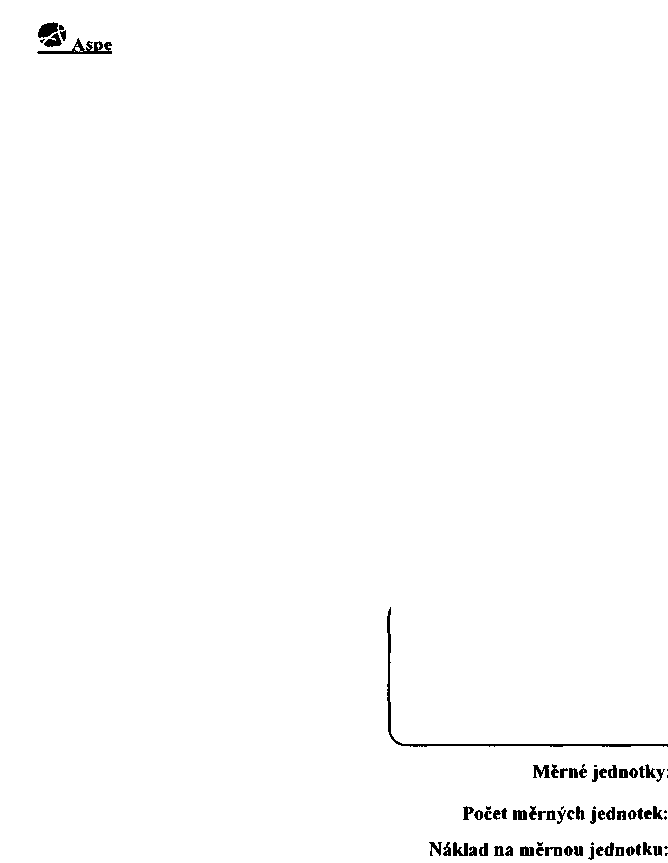 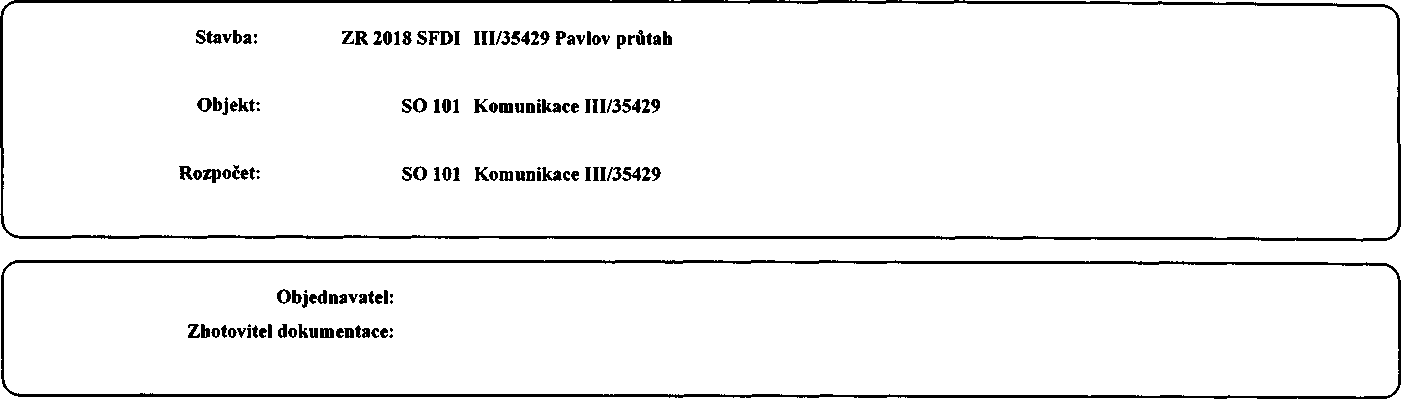 ■■■■VSI- 5	Komunikace567504	VRSTVY PRO OBNOVU A OPRAVY RECYK ZA STUDENÁ CEM A ASF	M3	1164,000EMULZÍRecyklace rozfřézování a recyklace vrstev tl. 200 mm technologií za studená dle TP 208. Daná recyklace bude provedena s doplněním drobným drceným kamenivem s přídavkem cementu a asfaltové emulze dle TP 208 "Recyklace konstrukčních vrstev netuhých vozovek za studená”. RS 0/32 CA (na místě), tl. 200 mm, vč. rozfrézování a reprofílace, vč. průkazních zkoušek.Dávkování pojiv bude 3% cementu a 1% asfaltové emulze, včetně provedení vyrovnávky příčného a podélného sklonu do předepsaných profilů, vč. zhutnění.985*6*0,2=1 182,000 [A] plocha mostu ev.č. 35429-1 (15*6)*0,2=18,000 [B]A-B=l 164,000 [C]Technická specifikace - dodání materiálů předepsaných pro recyklaci za studenáprovedení recyklace dle předepsaného technologického předpisu, zhutnění vrstvy v předepsané tloušťcezřízení vrstvy bez rozlišení šířky, pokládání vrstvy po etapáchúpravu napojení, ukončenínezahrnuje postřiky, nátěry	572123	INFILTRAČNÍ POSTŘIK. Z EMULZE DO 1.0KG/M2	M2	5 602.680Infiltrační postřik z emulze do l,0kg/m2985*6=5 910,000 [A] sjezdy110=110,000 [B] plocha mostu 15*6=90,000 [C] plocha kolem opěrné zdi 217,320=217,320 [D] celkem plocha:A+B-C-D=5 712,680 [E]Technická specifikace - dodání směsi v požadované kvalitěočištění podkladuuložení směsi dle předepsaného technologického předpisu, zhutnění vrstvy v předepsané tloušťcezřízení vrstvy bez rozlišení šířky, pokládání vrstvy po etapách, včetně pracovních spař a spojůúpravu napojení, ukončení podél obrubníků, dilatačních zařízení, odvodňovacích proužků, odvodňovačů, vpustí, šachet a pod.nezahrnuje postřiky, nátěry	- nezahrnuje těsnění podél obrubníků, dilatačních zařízení, odvodňovacích proužků, odvodňovačů, vpustí, šachet a pod.16 574C56	ASFALTOVÝ BETON PRO LOŽNÍ VRSTVY ACL 16+, 16STL 60MM	M2	5 602,680	250,37	1 402 742,99ACL 16+ tl. 60 mm dle TP 170bez plochy na mostě ev.č. 35429-1 a bez plochy kolem opěrné zdi 985*6=5 910,000 [A] odečtena plocha mostu 15*6=90,000 [B] plocha kolem opěrné zdi 217,320=217,320 [C] celkem;A-B-C=5 602,680 [D]Technická specifikace: - dodání směsi v požadované kvalitěočištění podkladuuložení směsi dle předepsaného technologického předpisu, zhutnění vrstvy v předepsané tloušťcezřízení vrstvy bez rozlišení šířky, pokládání vrstvy po etapách, včetně pracovních spař a spojůúpravu napojení, ukončení podél obrubníků, dilatačních zařízení, odvodňovacích proužků, odvodňovačů, vpustí, šachet a pod.nezahrnuje postřiky, nátěry	- nezahrnuje těsnění podél obrubníků, dilatačních zařízeni, odvodňovacích proužků, odvodňovačů, vpustí, šachet a pod.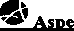 Datum: 4.6.2018	Čas:	13:05:27POLOŽKY SOUPISU PRACÍ				v- 1	Zemní práce19 12922	ČIŠTĚNÍ KRAJNIC OD NÁNOSU TL. DO 100MM	M2	567,500	54,89	31 150,08Seříznuti a čištění krajnic, včetně uložení na skládku(985+150)*0,5=567,500 [A]Technická specifikace: - vodorovná a svislá doprava, přemístění, přeložení, manipulace s výkopkem a uložení na skládku (bez poplatku)POLOŽKY SOUPISU PRACÍuložení recyklátu dle předepsaného technologického předpisu, zhutnění vrstvy v předepsané tloušťcezřízení vrstvy bez rozlišení šířky, pokládání vrstvy po etapách, včetně pracovních spař a spojůúpravu napojení, ukončenínezahrnuje postřiky, nátěry31	587202	PŘEDLÁŽDĚNÍ KRYTU Z DROBNÝCH KOSTEK	M2	6,000	1 674,11	10044766Využití stávajících kostek, v případě nevhodnosti stávajících kostek - dodávka nových kostek,30*0,2=6,000 [A]Technická specifikace: . pod pojmem *předláždění* se rozumí rozebrání stávající dlažby a pokládka dlažby ze stávajícího dlažebního materiálu (s možnou dodávkou nového)zahrnuje nezbytnou manipulaci s tímto materiálem (nakládání, doprava, složení, oěištění)	 - dodání a rozprostření materiálu pro lože a jeho tloušťku předepsanou dokumentací a pro předepsanou výplň spař23	58910	VÝPLŇ SPAŘ ASFALTEM	M	50,000Napojení na stávající komunikace, zpevněné sjezdy Technická specifikace: položka Zahrnuje:dodávku předepsaného materiáluvyčištění a výplň spař tímto materiálem		5	KomunikacePotrubíVÝŠKOVÁ ÚPRAVA MŘÍŽÍ	KUS	15,000	1 419,95	21 299,25Výšková úprava uličních vpustíTechnická specifikace . položka výškové úpravy zahrnuje všechny nutné práce a materiály pro zvýšení nebo snížení zařízení (včetně nutné úpravy stávajícího povrchu vozovky nebo chodníku).		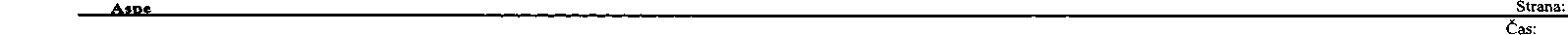 Poř.č. Položka	Typ	Text	MJ	Počet MJ	J.cena	CelkemCelkem:Datum:	4 6.2018 Čas: 13:07:52Podpis:EXPORT NABÍDKYStavba:	2018.0028 - in/35429 PAVLOV - PRŮTAH SO 201Varianta:	ZŘ -Datum exportování nabídky:	4.6. 2018Investor:	SUS Vysočina - Krajská správa a údržba silnic Vysočiny, příspěvková oiCena stavebních prací:	2 604 322,17 KčDPH:	546 907,66 KčCena stavebních prací včetně DPH:	3 151 229,83 Kč2 604 322,17 Kč546 907,66 KčDatum:	4 6.2018	Čas:	13:09:34Rekapitulace úrovní členění stavbyStavba: 2018_0028 - III/35429 PAVLOV - PRŮTAH SO 201 Varianta: ZŘ -Odbytová cena [Kč]: 2 604 322,17 OC+DPH [Kč]: 3 151 229,83Objekt	Popis	OC	DPH	OC+DPH: SO 000 - Ostatní a vedlejší náklady stavby	240 766,06	50 561,00	291327,66i$0 201.1 - Opěrná zeď	2 363 555,51	496 346,66	2 859902,17Datum: 4.6.2018	Čas:	13:08:59POLOŽKY SOUPISU PRACÍC	;	nStavba:	2018_0028 III/35429 PAVLOV - PRŮTAH SO 201Objekt:	SO 000 Ostatní a vedlejší náklady stavbyRozpočet:	SO 000 Ostatní a vedlejší náklady stavby\	/SO 2011=1,000 [A]Technická specifikace: položka Zahrnuje:fotodokumentaci zadavatelem požadovaného děje a konstrukcí v požadovaných časových intervalechzadavatelem specifikované výstupy (fotografie v papírovém a digitálním formátu) v požadovaném počtu010	VRN - Vedlejší náklady stavby	124 031,311=1,000 [A]Technická specifikace zahrnuje veškeré náklady spojené s objednatelem požadovanými pracemi5	02944	OSTAT POŽADAVKY - DOKUMENTACE SKUTEČ PROVEDENÍ V	KS	1,000	32 310,68	32 310,68DIGIT FORMĚDatum: 4.6.2018	Čas:	13:08:59POLOŽKY SOUPISU PRACÍ				\Stavba:	2018_0028 III/35429 PAVLOV - PRŮTAH SO 201Objekt:	SO 000 Ostatní a vedlejší náklady stavbyRozpočet:	SO 000 Ostatní a vedlejší náklady stavbyv		yCelkem:	240 766,66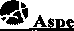 Datum: 4.6.2018	Čas:	13:08:59POLOŽKY SOUPISU PRACÍ			-vStavba:	2018 0028 III/35429 PAVLOV - PRŮTAH SO 201Objekt:	SO 201.1 Opěrná zeďRozpočet:	SO 201.1 Opřrná zeď>		/Poř.č. Položka	Typ	Text	MJ	Počet MJ	J.cena	Celkem- 1	Zemní práce113138	ODSTRANĚNÍ KRYTU ZPEVNĚNÝCH PLOCH S ASFALT POJIVÉM,	M3	15,950	799,43ODVOZ DO 20KMOdstranění krytu stávající přilehlé vozovkyskládkovné pol 014102.3159,5 m2 * 0,1 m =15,950 [A]m3Technická specifikace: Položka zahrnuje veškerou manipulaci s vybouranou sutí a s vybouranými hmotami vč. uložení na skládku. Nezahrnuje poplatek za skládku, který sevykazuje v položce 0141 * * (s výjimkou malého množství bouraného materiálu, kde je možné poplatek zahrnout do jednotkové ceny bourání - tento fakt musí být uveden v doplňujícím textu k položce).113338	ODSTRAŇ PODKL ZPEVNĚNÝCH PLOCH S ASFALT POJIVÉM, ODVOZ	M3	39,875	719,17DO20KMOdstranění podkladních vrstev na stávající komunikacíchskládkovné pol 014102.2159,50 m2 * 0,25=39,875 [A]Technická specifikace Položka zahrnuje veškerou manipulaci s vybouranou sutí a s vybouranými hmotami vč. uložení na skládku. Nezahrnuje poplatek za skládku, který sevykazuje v položce 0141** (s výjimkou malého množství bouraného materiálu, kde je možné poplatek zahrnout do jednotkové ceny bouráni — tento fakt musí být uveden v doplňujícím textu k položce).125738	VYKOPÁVKY ZE ZEMNÍKŮ A SKLÁDEK TŘ I, ODVOZ DO 20KM	M3	269315	22732pol 17411 - zemina vhodná dle ČSN 736133Aspe3.6.1.10	Datum: 4.6.2018	Čas:	13:08:59POLOŽKY SOUPISU PRACÍf	-	—	;	—	vStavba:	2018 0028 111/35429 PAVLOV - PRŮTAH SO 201Objekt:	SO 201.1 Opjfrná zeďRozpočet:	SO 201.1 OpČrná zeďV			yPoř.č. Položka Typ	Text	MJ	Počet MJ	J.cena	Celkemkompletní provedení vykopávky nezapažené i zapaženéošetření výkopiště po celou dobu práce v něm vč. klimatických opatřeníztížení vykopávek v blízkosti podzemního vedení, konstrukcí a objektů vč. jejich dočasného zajištěníztížení pod vodou, v okolí výbušnin, ve stísněných prostorech a pod.příplatek za lepivosttěžení po vrstvách, pásech a po jiných nutných částech (figurách)čerpání vody vč. čerpacích jímek, potrubí a pohotovostní čerpací soupravy (viz ustanovení k pol. 1151,2)potřebné snížení hladiny podzemní vodytěžení a rozpojování jednotlivých balvanůvytahování a nošení výkopkusvahování a přesvah. svahů do konečného tvaru, výměna hornin v podloží a v pláni znehodnocené klimatickými vlivyruční vykopávky, odstranění kořenů a napadávekpažení, vzepření a rozepření vč. přepažování (vyjma štětových stěn)úpravu, ochranu a očištění dna, základové spáry, stěn a svahůodvedení nebo obvedení vody v okolí výkopiště a ve výkopištitřídění výkopkuveškeré pomocné konstrukce umožňující provedení vykopávky (příjezdy, sjezdy, nájezdy, lešení, podpěr, konstr., přemostění, zpevněné plochy, zakrytí a pod.)nezahrnuje uložení zeminy (na skládku, do násypu) ani poplatky za skládku, vykazují se v položce č.0141**12	17120	ULOŽENÍ SYPANINY DO NÁSYPŮ A NA SKLÁDKY BEZ ZHUTNĚNÍ	M3	383,310	16,68	6 393,61pol 131738383,310=383,310 [A]Technická specifikace: položka zahrnuje:kompletní provedení zemní konstrukce do předepsaného tvaruošetření úložiště po celou dobu práce v něm vč. klimatických opatřeníztížení v okolí vedení, konstrukcí a objektů a jejich dočasné zajištěníztížení provádění ve ztížených podmínkách a stísněných prostorechztížené ukládání sypaniny pod voduukládání po vrstvách a po jiných nutných částech (figurách) vč. dosypávekspouštění a nošení materiáluúprava, očištění a ochrana podloží a svahůsvahování, uzavírání povrchů svahůDatum: 4.6.2018	Čas:	13:08:59POLOŽKY SOUPISU PRACÍ.	■	■	vStavba:	2018_0028 in/35429 PAVLOV - PRŮTAH SO 201Objekt:	SO 201.1 Opěrná zeďRozpočet:	SO 201.1 Opěrná zeďZákladyTRATIVODY KOMPLET Z TRUB NEKOV DN DO 150MM	M	54.700	228,26	12 485,82Drenážní trubka DN 150 mm za rubem zdi s vyústěním do líce zdiTechnická specifikace: Položka platí pro kompletní konstrukce trativodů a zahrnuje zejména:výkop, výplň, zásyp trativodů včetně dopravy, uložení přebytečného materiálu, dodávky vhodného materiálu pro výplň a zásypzřízení spojovací vrstvyzřízení podkladu a lože trativodů z vhodného materiáludodávka a uložení trativodůobsyp trativodů vhodným materiálem, případně vložení separační nebo drenážní vložkyukončení trativodů zaústěním do potrubí nebo vodoteče, případně vybudování ukončujícího objektu (kapličky) dle VLPopisy prací zahrnují veškerý materiál, výrobky a polotovary, včetně mimostaveništní a vnitrostaveništní dopravy (rovněž přesuny), včetně naložení a složení, případně s uložením272313	ZÁKLADY Z PROSTÉHO BETONU DO C16/20 (B20)	M3	27.613	2 47070	68 209.63podkl beton + základy pod drenáz C 12/15 XO68,59»0,25+0,181*55,06+0,5 =27,613 [A]Technická specifikace -dodání čerstvého betonu (betonové směsi) požadované kvality, jeho uložení do požadovaného tvaru při jakékoliv hustotě výztuže, konzistenci čerstvého betonu a způsobu hutnění, ošetření a ochranu betonu,zhotovení nepropustného, mrazuvzdomého betonu a betonu požadované trvanlivosti a vlastností,užití potřebných přísad a technologií výroby betonu,zřízení pracovních a dilatačních spař, včetně potřebných úprav, výplně, vložek, opracování, očištění a ošetření,bednění požadovaných konstr. (i ztracené) s úpravou dle požadované kvality povrchu betonu, včetně odbedňovacích a odskružovacích prostředků.Datum: 4.6.2018	Čas:	13:08:59POLOŽKY SOUPISU PRACÍ-	■	-	vStavba:	2018_0028 III/35429 PAVLOV - PRUTAH SO 201Objekt:	SO 201.1 Opěrná zeďRozpočti:	SO 201.1 Opčrná zeďV			^Poř.č. Položka Typ	Text	MJ	Počet MJ	J.cena	Celkempodpěrné konstr. (skruže) a lešení všech druhů pro bednění, uložení čerstvého betonu, výztuže a doplňkových konstr., vě. požadovaných otvorů, ochranných a bezpečnostních opatření a základů těchto konstrukcí a lešení,vytvoření kotevních čel, kapes, nálitků, a sedel,zřízení všech požadovaných otvorů, kapes, výklenků, prostupů, dutin, drážek a pod., vč. ztížení práce a úprav kolem nich,úpravy pro osazení výztuže, doplňkových konstrukcí a vybavení,úpravy povrchu pro položení požadované izolace, povlaků a nátěrů, případně vyspravení,ztížení práce u kabelových a injektážních trubek a ostatních zařízení osazovaných do betonu,konstrukce betonových kloubů, upevnění kotevních prvků a doplňkových konstrukcí,nátěry zabraňující soudržnost betonu a bednění,výplň, těsnění a tmelení spař a spojů,opatření povrchů betonu izolací proti zemní vlhkosti v částech, kde přijdou do styku se zeminou nebo kamenivem,případné zřízení spojovací vrstvy u základů,	 - úpravy pro osazení zařízení ochrany konstrukce proti vlivu bludných proudů,272324	ZÁKLADY ZE ŽELEZOBETONU DO C25/30 (B30)	M3	37.263	3 085,15	114 961,94Základy opěrné zdi C 25/30 XF459,62*0,5*1,25=37,262 [A]Technická specifikace: -dodání čerstvého betonu (betonové směsi) požadované kvality, jeho uložení do požadovaného tvaru při jakékoliv hustotě výztuže, konzistenci čerstvého betonu a způsobu hutnění, ošetření a ochranu betonu,zhotovení nepropustného, mrazuvzdomého betonu a betonu požadované trvanlivosti a vlastností,užití potřebných přísad a technologií výroby betonu,zřízení pracovních a dilatačních spař, včetně potřebných úprav, výplně, vložek, opracování, očištění a ošetření,bednění požadovaných konstr. (i ztracené) s úpravou dle požadované kvality povrchu betonu, včetně odbedňovacích a odskružovacích prostředků,podpěrné konstr. (skruže) a lešení všech druhů pro bednění, uložení čerstvého betonu, výztuže a doplňkových konstr., vč. požadovaných otvorů, ochranných a bezpečnostních opatření a základů těchto konstrukcí a lešení,vytvoření kotevních čel, kapes, nálitků, a sedel,zřízení všech požadovaných otvorů, kapes, výklenků, prostupů, dutin, drážek a pod., vč. ztížení práce a úprav kolem nich,úpravy pro osazení výztuže, doplňkových konstrukcí a vybavení,úpravy povrchu pro položení požadované izolace, povlaků a nátěrů, případně vyspravení,ztížení práce u kabelových a injektážních trubek a ostatních zařízení osazovaných do betonu,konstrukce betonových kloubů, upevnění kotevních prvků a doplňkových konstrukcí,nátěry zabraňující soudržnost betonu a bednění.Aspe		3.6.1.10	Datum: 4.6.2018	Čas:	13:08:59POLOŽKY SOUPISU PRACÍ. _ -Stavba:	2018_0028 III/35429 PAVLOV - PRŮTAH SO 201Objekt:	SO 201.1 Opifrná zeďRozpočet:	SO 201.1 Opifrná zeď	-			Po^^oložka	Tyg	Text		 MJ	Počet MJ	J.cena	Celkemvýplň, těsnění a tmelení spař a spojů,opatření povrchů betonu izolací proti zemní vlhkosti v částech, kde přijdou do styku se zeminou nebo kamenivem,případné zřízení spojovací vrstvy u základů,úpravy pro osazení zařízení ochrany konstrukce proti vlivu bludných proudů,272366	VÝZTUŽ ZÁKLADŮ Z KARI SÍTÍ	T	0,447	27099,28	12 113,38Výztuž bočních ploch a dna základu Kari sítí pr. 6 mm, oka 150 x 150 mm 147, 53 m2 * 3,033 kg/m2 /1000=147,000 [A]Technická specifikace: Popisy prací zahrnují veškerý materiál, výrobky a polotovary, věetně mimostaveništní a vnitrostaveništní dopravy (rovněž přesuny), včetně naložení a složení, případně s uloženímdodání betonářské výztuže v požadované kvalitě, stříhání, řezání, ohýbání a spojování do všech požadovaných tvarů (vč. armakošů) a uložení s požadovaným zajištěním polohy a krytí výztuže betonem,veškeré svary nebo jiné spoje výztuže,pomocné konstrukce a práce pro osazení a upevnění výztuže,zednické výpomoci pro montáž betonářské výztuže,úpravy výztuže pro osazení doplňkových konstrukcí,ochranu výztuže do doby jejího zabetonování,úpravy výztuže pro zřízení železobetonových kloubů, kotevních prvků, závěsných ok a doplňkových konstrukcí,veškerá opatření pro zajištění soudržnosti výztuže a betonu,vodivé propojení výztuže, které je součástí ochrany konstrukce proti vlivům bludných proudů, vyvedení do měřících skříní nebo míst pro měření bludných proudů (vlastní měřící skříně se uvádějí položkami SD 74 - pol.č.74432).povrchovou antikorozní úpravu výztuže,separaci výztuže,osazení měřících zařízení a úpravy pro ně,osazení měřících skříní nebo míst pro měření bludných proudů.28999	ZPEVNĚNÍ Z FÓLIE	M2	106,660	78J7	g 337,6?těsnící fólie HDPE tl. 2 mmTechmcká specifikace Položka zahrnuje:úpravu, očištění a ochranu podkladupřichycení k podkladu, případně zatíženíúpravy spojů a zajištění okrajůúpravy pro odvodnění- 3	Svislé konstrukce317325	ŘÍMSY ZE ŽELEZOBETONU DO C30/37(B37)	M3	11,074	10 808,44	119 692,66železobetonové římsy na opěrné zdiC 30/37 XF459,06*0,25*0,75=11,074 [A]Technická specifikace: -dodání čerstvého betonu (betonové směsi) požadované kvality, jeho uložení do požadovaného tvaru při jakékoliv hustotě výztuže, konzistenci čerstvého betonu a způsobu hutnění, ošetření a ochranu betonu,zhotovení nepropustného, mrazuvzdomého betonu a betonu požadované trvanlivosti a vlastností,užití potřebných přísad a technologií výroby betonu,zřízení pracovních a dilatačních spař, včetně potřebných úprav, výplně, vložek, opracování, očištění a ošetření,bednění požadovaných konstr. (i ztracené) s úpravou dle požadované kvality povrchu betonu, včetně odbedňovacích a odskružovacích prostředků,podpěrné konstr. (skruže) a lešení všech druhů pro bednění, uložení čerstvého betonu, výztuže a doplňkových konstr., vč. požadovaných otvorů, ochranných a bezpečnostních opatření a základů těchto konstrukcí a lešení,vytvoření kotevních čel, kapes, nálitků, a sedel,zřízení všech požadovaných otvorů, kapes, výklenků, prostupů, dutin, drážek a pod., vč. ztížení práce a úprav kolem nich,úpravy pro osazení výztuže, doplňkových konstrukcí a vybavení,úpravy povrchu pro položení požadované izolace, povlaků a nátěrů, případně vyspravení,ztížení práce u kabelových a injektážních trubek a ostatních zařízení osazovaných do betonu,konstrukce betonových kloubů, upevnění kotevních prvků a doplňkových konstrukcí,nátěry zabraňující soudržnost betonu a bednění,výplň, těsnění a tmelení spař a spojů,opatření povrchů betonu izolací proti zemní vlhkosti v částech, kde přijdou do styku se zeminou nebo kamenivem,případné zřízení spojovací vrstvy u základů,úpravy pro osazení zařízení ochrany konstrukce proti vlivu bludných proudů,317365	VÝZTUŽ ŘÍMS Z OCELI 10505	T	2J03	25 535.86	53 70L97výztuž říms z bet. oceli B500 B včetně kotevních profilů ve zdiDatum: 4.6.2018	Čas:	13:08:59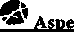 POLOŽKY SOUPISU PRACÍf	'	■	~	'	'	' sStavba:	2018_0028 III/35429 PAVLO V - PRŮTAH SO 201Objekt:	SO 201.1 Opěrná ztďRozpočet:	SO 201.1 Opěrná zeď^				)Poř.ž. Položka Typ	Text	MJ	Počet MJ	J.cena	Celkem190 kg/m3 = 2,103 t11.07*190/1000=2,103 [A]Technická specifikace: Popisy prací zahrnují veškerý materiál, výrobky a polotovary, včetně mimostaveništní a vnitrostaveništní dopravy (rovněž přesuny), včetně naložení a složení, případně s uloženímdodání betonářské výztuže v požadované kvalitě, stříhání, řezání, ohýbání a spojování do všech požadovaných tvarů (vč. armakošů) a uložení s požadovaným zajištěním polohy a krytí výztuže betonem,veškeré svary nebo jiné spoje výztuže,pomocné konstrukce a práce pro osazení a upevnění výztuže,zednické výpomoci pro montáž betonářské výztuže,úpravy výztuže pro osazení doplňkových konstrukcí,ochranu výztuže do doby jejího zabetonování,úpravy výztuže pro zřízení železobetonových kloubů, kotevních prvků, závěsných ok a doplňkových konstrukcí,veškerá opatření pro zajištění soudržnosti výztuže a betonu.vodivé propojení výztuže, které je součástí ochrany konstrukce proti vlivům bludných proudů, vyvedení do měřících skříní nebo míst pro měření bludných proudů (vlastní měřící skříně se uvádějí položkami SD 74 - pol.č.74432).povrchovou antikorozní úpravu výztuže.separaci výztuže,osazení měřících zařízení a úpravy pro ně,	- osazení měřících skříní nebo míst pro měření bludných proudů.327314	ZDI OPĚRNÉ, ZÁRUBNÍ, NÁBŘEŽNÍ Z PROSTÉHO BETONU DO C25/30	M3	79,120	6 660,17	526 952,65(B30)Tížná opěrná zeď z betonu C25/30 XF331,60 + 24,29 + 23,23 m3 =79,120 [A]m3Technická specifikace: -dodání čerstvého betonu (betonové směsi) požadované kvality, jeho uložení do požadovaného tvaru při jakékoliv hustotě výztuže, konzistenci čerstvého betonu a způsobu hutnění, ošetření a ochranu betonu,zhotovení nepropustného, mrazuvzdomého betonu a betonu požadované trvanlivosti a vlastností,užití potřebných přísad a technologií výroby betonu,zřízení pracovních a dilatačních spař, včetně potřebných úprav, výplně, vložek, opracování, očištění a ošetření,bednění požadovaných konstr. (i ztracené) s úpravou dle požadované kvality povrchu betonu, včetně odbedňovacích a odskružovacích prostředků,podpěrné konstr. (skruže) a lešení všech druhů pro bednění, uložení čerstvého betonu, výztuže a doplňkových konstr., vč. požadovaných otvorů, ochranných a bezpečnostních opatření a základů těchto konstrukcí a lešení,	 POLOŽKY SOUPISU PRACÍStavba:	2018_0028 III/35429 PAVLOV - PRŮTAH SO 201Objekt:	SO 201.1 Opěrná zeďRozpočet:	SO 201.1 Opěrná zeďPoř.č. Položka Typ	Text	^	Pwhů_MJ__ 		.J.cena	Celkemvytvoření kotevních čel, kapes, nálitků, a sedel,zřízení všech požadovaných otvorů, kapes, výklenků, prostupů, dutin, drážek a pod., vč. ztížení práce a úprav kolem nich,úpravy pro osazení výztuže, doplňkových konstrukcí a vybavení,úpravy povrchu pro položení požadované izolace, povlaků a nátěrů, případně vyspravení,ztížení práce u kabelových a injektážních trubek a ostatních zařízení osazovaných do betonu,konstrukce betonových kloubů, upevnění kotevních prvků a doplňkových konstrukcí,nátěry zabraňující soudržnost betonu a bednění,výplň, těsnění a tmelení spař a spojů,opatření povrchů betonu izolací proti zemní vlhkosti v částech, kde přijdou do styku se zeminou nebo kamenivem,případné zřízení spojovací vrstvy u základů,úpravy pro osazení zařízení ochrany konstrukce proti vlivu bludných proudů	327366	VÝZTUŽ ZDÍ OPĚRNÝCH, ZÁRUBNÍCH, NÁBŘEŽNÍCH Z KARI SÍTÍ	T	0.720	26 890,82	19 361.39Kari sítě při obou lících dříku zdí - pr. 6 mm, oka 150x150 mm237,45 m2 * 3,033 kg/m2 /1000=0,720 [A]Technická specifikace: Položka zahrnuje veškerý materiál, výrobky a polotovary, včetně mimostaveništní a vnitrostaveništní dopravy (rovněž přesuny), včetně naložení a složení, případně s uloženímdodání betonářské výztuže v požadované kvalitě, stříhání, řezání, ohýbání a spojování do všech požadovaných tvarů (vč. armakošů) a uložení s požadovaným zajištěním polohy a krytí výztuže betonem,veškeré svary nebo jiné spoje výztuže,pomocné konstrukce a práce pro osazení a upevnění výztuže,zednické výpomoci pro montáž betonářské výztuze,úpravy výztuže pro osazení doplňkových konstrukcí,ochranu výztuže do doby jejího zabetonovaní,úpravy výztuže pro zřízení železobetonových kloubů, kotevních prvků, závěsných ok a doplňkových konstrukcí,veškerá opatření pro zajištění soudržnosti výztuze a betonu,vodivé propojení výztuže, které je součástí ochrany konstrukce proti vlivům bludných proudů, vyvedení do měřících skříní nebo míst pro měření bludných proudů (vlastní měřící skříně se uvádějí položkami SD 74),povrchovou antikorozní úpravu výztuže,separaci výztuže,osazení měřících zařízení a úpravy pro ne,osazení měřících skříní nebo míst pro měřeni bludných proudů.	 34799	STĚNY PROTIHLUKOVÉ A OHRADNÍ Z PLEXISKLA	M2	17,100	4 064,89	69^09^Strana:Datum: 4.6.2018	Čas:	13:08:59POLOŽKY SOUPISU PRACÍC	;	\Stavba:	2018_0028 III/35429 PAVLOV - PRŮTAH SO 201Objekt:	SO 201.1 Opřrná zeďRozpočet:	SO 201.1 Opřrná zeďv					2Poř.č. Položka Typ	Text	MJ	Požet MJ	 J.cena	Celkem- 4	Vodorovné konstrukce45157	PODKLADNÍ A VÝPLŇOVÉ VRSTVY Z KAMENIVA TĚŽENÉHO	M3	128,080	541,99	69 418,08Zásyp ze šěrkopísku za opěrnou zdí hutněný po max.30 cm 34,07 + 44,72 + 49,29-128,080 [A]Technická specifikace položka zahrnuje dodávku předepsaného kameniva, mimostaveništní a vnitrostaveništní dopravu a jeho uložení 	není-li v zadávací dokumentaci uvedeno jinak, jedná se o nakupovaný materiál465512	DLAŽBY Z LOMOVÉHO KAMENE NA MC	M3	0,390	6 868^62	2678/76dlažba u nátoku do vpusti tl. 200 mm1,95 m2 * 0,2=0,390 [A]Technická specifikace: položka Zahrnuje Inutné zemní práce (svahování, úpravu pláně a pod.)zřízení spojovací vrstvyzřízení lože dlažby z cementové malty předepsané kvality a předepsané tloušťkydodávku a položení dlažby z lomového kamene do předepsaného tvaruspárování, těsnění, tmelení a vyplněni spař MC případně s vyklínovánímúprava povrchu pro odvedení srážkové vody	- nezahrnuje podklad pod dlažbu, vykazuje se samostatně položkami SD 454	Vodorovné konstrukce	72 096,84200MMRS 0/32 (na místě) recyklace za studená217,32 =217,320 [A]Technická specifikace - dodání recyklátu v požadované kvalitěočištění podkladuuložení recyklátu dle předepsaného technologického předpisu, zhutnění vrstvy v předepsané tloušťcezřízení vrstvy bez rozlišení šířky, pokládání vrstvy po etapách, včetně pracovních spař a spojůúpravu napojení, ukončenínezahrnuje postřiky, nátěry572111	INFILTRAČNÍ POSTŘIK ASFALTOVÝ DO 0,5KG/M2	M2	217,320	13,550,25 kg/m2217,32=217,320 [A]Technická specifikace: - dodání všech předepsaných materiálů pro postřiky v předepsaném množstvíprovedení dle předepsaného technologického předpisuzřízení vrstvy bez rozlišení šířky, pokládání vrstvy po etapáchúpravu napojení, ukončení572211	SPOJOVACÍ POSTŘIK Z ASFALTU DO 0.5KG/M2	M2	434~640	12.51spojovací postřik 0,25 kg/m2 2 * 217,32=434,640 [A]Technická specifikace - dodání všech předepsaných materiálů pro postřiky v předepsaném množstvíprovedení dle předepsaného technologického předpisuzřízení vrstvy bez rozlišení šířky, pokládání vrstvy po etapách	- úpravu napojení, ukončení	574A34	ASFALTOVÝ BETON PRO OBRUSNÉ VRSTVY ACO 11+, 11S TL 40MM	M2	217,320	333 99ACO 11+ 50/70 tl. 40 mmTechnická specifikace: - dodání směsi v požadované kvalitěočištění podkladuuložení směsi dle předepsaného technologického předpisu, zhutnění vrstvy v předepsané tloušťceDatum: 4.6.2018	Čas:	13:08:59POLOŽKY SOUPISU PRACÍ.	■—Stavba:	2018_0028 III/35429 PAVLOV - PROTAH SO 201Objekt:	SO 201.1 OpřrnázeďRozpořet:	SO 201.1 Opřrná zeď\	 JPoř.č. Položka	Typ	Text	MJ	Počet MJ	J.cena	 	Celkem- 7	Přidružená stavební výroba711111	IZOLACE BĚŽNÝCH KONSTRUKCÍ PROTI ZEMNÍ VLHKOSTI	M2	129.210	107,35	13 870,69ASFALTOVÝMI NÁTĚRY Izolace zakrytých konstrukcí NP + 2 x NAPoř.č. Položka Typ	Text	_	MJ	Počet MJ	J.cena	Celkem1*59,62+0,5+19,27+49,82=129,210 [A]Technická specifikace: - výrobní dokumentaci (včetně technologického předpisu) zpracovanou v souladu se zadávací dokumentací-dodání izolačního a těsnícího materiálu (nátěry, nástřiky, pásy. desky, fólie, rohože, tmely, zálivky a pod.) včetně množství potřebného pro přesahy a pro prostřih, spojovací a kotvící materiál (např. dráty, tmy, svary), podkladní a upevňovací materiál (např. rošty, lišty), krycí a ochranné vrstvy (oplechování, bandáže, nátěry, posyp, další pásy nebo fólie a pod.)Pozn.: Položky nezahrnují ochranné vrstvy nebo konstrukce, které se zařazují do jiných stavebních dílů, např. cementové mazaniny, cihelné přizdívky, obetonování, asfaltové vrstvy a pod.očištění a ošetření podkladu, zadávací dokumentace může zahrnout i případné vyspravenízřízení izolace jako kompletního povlaku, případně komplet, soustavy nebo systému podle příslušného technolog, předpisu, včet. adhézního nátěru, speciální úpravy povrchu izolované konstrukce a případné expanzní vložkyzřízení izolace i jednotlivých vrstev po etapách, včetně pracovních spár a spojůu izolace pod římsou je zahrnuta izolační vložkaúprava u okrajů, rohů, hran, dilatačních i pracovních spojů, kotev, obrubníků, dilatačních zařízení, odvodnění, otvorů, neizolovaných míst a pod.zajištění odvodnění povrchu izolace, včetně odvodnění nejnižších míst, pokud dokumentace pro zadání stavby nestanoví jinak-zřízení okapních, rohových, koutových, lemujících a dilatačních plechů (včetně případného připevnění), jsou-li požadovány anení-li pro ně stanovena samostatná položkaochrana izolace do doby zřízení definitivní ochranné vrstvy nebo konstrukceúprava, očištění a ošetření prostoru kolem izolaceprovedení požadovaných zkoušek.711112	IZOLACE BĚŽNÝCH KONSTRUKCÍ PROTI ZEMNÍ VLHKOSTI	M2	72,985	216,79	15 822,42ASFALTOVÝMI PÁSYizolace zadní části zdi NAIP58,83+0,25*56,62=72,985 [A]Technická specifikace - výrobní dokumentaci (včetně technologického předpisu) zpracovanou v souladu se zadávací dokumentacídodání izolačního a těsnícího materiálu (nátěry, nástřiky, pásy, desky, fólie, rohože, tmely, zálivky a pod.) včetně množství potřebného pro přesahy a pro prostřih, spojovací a kotvící materiál (např. dráty, tmy, svary), podkladní a upevňovací materiál (např. rošty, lišty), krycí a ochranné vrstvy (oplechování, bandáže, nátěry, posyp, další pásy nebo fólie a pod.)Pozn.: Položky nezahrnují ochranné vrstvy nebo konstrukce, které se zařazují do jiných stavebních dílů, např. cementové mazaniny, cihelné přizdívky, obetonování, asfaltové vrstvy a pod.očištění a ošetření podkladu, zadávací dokumentace může zahrnout i případné vyspravenízřízení izolace jako kompletního povlaku, případně komplet, soustavy nebo systému podle příslušného technolog, předpisu, včet. adhézního nátěru,Datum: 4.6.2018	Čas:	13:08:59POLOŽKY SOUPISU PRACÍ( :	-—~—\Stavba:	2018_0028 111/35429 PAVLOV - PRllTAH SO 201Objekt:	SO 201.1 Opérná zeďRozpočet:	SO 201.1 Opěrná zeď\			yPoř.ž. Položka Typ	Text	MJ	Počet MJ	J.tena	Celkemspeciální úpravy povrchu izolované konstrukce a případné expanzní vložkyzřízení izolace i jednotlivých vrstev po etapách, včetně pracovních spár a spojůu izolace pod římsou je zahrnuta izolační vložkaúprava u okrajů, rohů, hran, dilatačních i pracovních spojů, kotev, obrubníků, dilatačních zařízení, odvodnění, otvorů, neizolovaných míst a pod.zajištění odvodnění povrchu izolace, včetně odvodnění nejnižších míst, pokud dokumentace pro zadání stavby nestanoví jinakzřízení okapních, rohových, koutových, lemujících a dilatačních plechů (včetně případného připevnění), jsou-li požadovány a není-li pro ně stanovena samostatná položkaochrana izolace do doby zřízení definitivní ochranné vrstvy nebo konstrukceúprava, očištění a ošetření prostoru kolem izolaceprovedení požadovaných zkoušek.76211	STĚNY A PŘÍČKY Z ŘEZIVA	M3	0.600	15 842.65	9 50539nový plot místo ubouraného2 1,2 * 0,25 =0,600 [A]Technická specifikace - položky tesařských konstrukcí zahrnují kompletní konstrukci, včetně úprav řeziva (i impregnaci, povrchové úpravy a pod.), spojovací a ochranné 	prostředky, upevňovací prvky, lemování, lištování, spárování, není-li zahrnut v jiných položkách, i nátěr konstrukcí, včetně úpravy povrchu před nátěrem.78383	NÁTĚRY BETON KONSTR TYP OS - C	M2	53.154	379,39	20 166,10ochranný nátěr říms59,06* 0,9=53,154 [A]Technická specifikace . položky nátěrů zahrnují kompletní povlaky (i různobarevné), včetně úpravy podkladu (odmaštění, odrezivění, odstranění stalých nátěrů a nečistot) a jeho 	vyspravení, provedení nátěru předepsaným postupem a splnění všech požadavků daných technologickým předpisem.7	Přidružená stavební výroba	59 364,80- 8	Potrubí83457	POTRUBÍ Z TRUB KAMENINOVÝCH DN DO 500MM	M	2,000	9 203,33nápojem stávající dešťové kanalizace na novou vpusťTechnická specifikace: - položky pro zhotovení potrubí platí bez ohledu na sklon.výrobní dokumentaci (věetně technologického předpisu)dodání veškerého trubního a pomocného materiálu (trouby, trubky, tvarovky, spojovací a těsnící materiál a pod.), podpěrných, závěsných a upevňovacích prvků, včetně potřebných úpravúprava a příprava podkladu a podpěr, očištění a ošetření podkladu a podpěrPOLOŽKY SOUPISU PRACÍPoř.č. Položka Typ 		^Text			 _	MJ	Počet MJ	J.cena	Celkemzřízení plně funkčního potrubí, kompletní soustavy, podle příslušného technologického předpisuzřízení potrubí i jednotlivých částí po etapách, včetně pracovních spař a spojů, pracovního zaslepení konců a pod.úprava prostupů, průchodů šachtami a komorami, okolí podpěr a vyústěni, zaústění, napojení, vyvedení a upevnění odpad, vyústíochrana potrubí nátěrem (vě. úpravy povrchu), případně izolací, nejsou-li tyto práce předmětem jiné položkyúprava, očištění a ošetření prostoru kolem potrubípoložky platí pro práce prováděné v prostoru zapaženém i nezapaženém a i v kolektorech, chrániěkáchpoložky zahrnují i práce spojené s nutnými obtoky, převáděním a čerpáním vody_	_	_	_	- u ocelového potrubí opláštění dle dokumentace a nutné opravy opláštění při jeho poškození89712	VPUSŤ KANALIZAČNÍ ULIČNÍ KOMPLETNÍ Z BETONOVÝCH DÍLCŮ	KUS	1 000	TT298.31	n 298,31nová kanalizační vpusť u kraje zdiTechnická specifikace - položky pro konstrukce na trubním vedení zahrnují kompletní konstrukce trubního vedení a to buď ve spojení s potrubím nebo samostatně. Zahrnují rovněž úpravy typových konstrukcí, spojovací a těsnící materiál, předepsané povrchové úpravy, máčení cihel, vyspárování a pod. Šachty, vpustě, kabelové komory zahrnují i poklopy s rámem, mříže s rámem, koše na bahno, stupadla, žebříky, stropy z bet. dílců a pod.dodání dílce požadovaného tvaru a vlastností, jeho skladování, doprava a osazení do definitivní polohy, včetně komplexní technologie výroby a montáže dílců, ošetření a ochrana dílců,u dílců železobetonových a předpjatých veškerá výztuž, případně i tuhé kovové prvky a závěsná oka,úpravy a zařízení pro uložení a transport dílce,veškeré požadované úpravy dílců, včetně doplňkových konstrukcí a vybavení,sestavení dílce na stavbě včetně montážních zařízení,plošin a prahů a pod.,výplň, těsnění a tmelení spár a spojů,očištění a ošetření úložných ploch,zednické výpomoce pro montáž dílců,označení dílce výrobním štítkem nebo jiným způsobem,úpravy dílce pro dodržení požadované přesnosti jeho osazení, včetně případných měření.veškerá zařízení pro zajištění stability v každém okamžiku,další práce dané případně specifikací k příslušnému prefabrik. dílci (úprava pohledových ploch, příp. rubových ploch, osazení měřících zařízení, zkoušení a měření dílců a pod.). *VÝPLŇ DILATAČNÍCH SPAŘ Z POLYSTYRENU TL 20MM	M2	8,100výplň dilatačních spař mezí úseky zdi(2,5 + 3,1 + 3,4) *0,9=8,100 [A]Technická specifikace Popisy prací zahrnují veškerý materiál, výrobky a polotovary, včetně mimostaveništní a vnitrostaveništní dopravy (rovněž přesuny), včetně naložení a složení, případně s uložením.BOURANÍ KONSTRUKCI Z KAMENE NA SUCHO S ODVOZEM DO	M3	0,69120KMbourání stávajících kamenných patníků skládkovné 014102.713*0,25*0,25*0,85=0,691 [A]Technická specifikace - zahrnují veškerou manipulací s vybouranou sutí a hmotami včetně uložení na skládku a poplatku za skládku,- zahrnují veškeré další práce plynoucí z technologického předpisu a z platných předpisů (zvláště vyhlášky ě.324/1990 Sb.).M3	68,333^ Aspe		3.6.1.10	Datum: 4.6.2018	Čas:	13:08:59POLOŽKY SOUPISU PRACÍ.	nStavba:	2018_0028 III/35429 PAVLOV - PRIITAH SO 201Objekt:	SO 201.1 Opěrná zeďRozpočet:	SO 201.1 Opěrná zeď\	/Příloha č. 2b dokumentace zadávacího řízeníObchodní podmínky zadavatele pro veřejné zakázky na stavební práceObchodní podmínky zadavatele pro veřejné zakázky na stavební práce podle § 37 odst. 1 písm.
c) zákona č. 134/2016 Sb., o zadávání veřejných zakázek, v platném a účinném znění, vydané
podle § 1751 a násl. zákona č. 89/2012 Sb., občanský zákoník, V platném a účinném zněníPreambuleTyto obchodní podmínky (dále jen ,,OP“) jsou zadavatelem vydávány v souladu s § 1751 zákona č. 89/2012 Sb., občanského zákoníku (dále jen ,,OZ“) v návaznosti na povinnosti zadavatele vyplývající z dikce § 37 odst. 1 písm. c) zákona č. 134/2016 Sb., o zadávání veřejných zakázek, v platném znění (dále jen ,,ZZVZ“).Tyto OP stanovují další obchodní podmínky a požadavky zadavatele při plnění veřejné zakázky na stavební práce a práce bezprostředně související s těmito pracemi. Tyto OP jsou rozděleny na jednotlivé části označené názvem a číslem článku od I až XXI a v těchto některých článcích konkretizují požadavky, které se týkají zejména Vymezení lhůt, Předání a převzetí dokumentace a díla a stanovují další administrativně organizační podmínky realizace díla.V případě, že z objektivních důvodů není možné v době zahájení zadávacího řízení v těchto OP uvést některé údaje, pak tyto údaje budou uvedeny v zadávacích podmínkách a nebo jako součást dílčích hodnotících kritérií uvedených v zadávací dokumentaci a nebo ve výzvě více zájemcům k podání nabídky v rámci příslušného zadávacího řízení.Tyto OP jsou nedílnou součástí Zadávacích podmínek a pro dodavatele (dále jen „Zhotovitel") jsou jednak podkladem pro podání nabídky v rámci podlimitní či nadlimitní veřejné zakázky na stavební práce, včetně dodávek a služeb s těmito pracemi souvisejícími a dále podkladem pro zpracování návrhu Smlouvy o dílo (dále jen „Smlouva") v rámci některého z druhů zadávacích řízení dle § 3 ZZVZ nebo v rámci veřejné zakázky malého rozsahu dle § 31zzvz.Pokud je v těchto OP, jako subjekt uveden Objednatel platí, že se jedná současně také o veřejného Zadavatele v rámci příslušného druhu zadávacího řízení, popř. poptávkového řízení.Pokud je v těchto OP, jako subjekt uveden Zhotovitel platí, že se jedná současně také o dodavatele v postavem účastníka v rámci příslušného druhu zadávacího řízení, který předmět díla realizuje buď zcela vlastními personálními, technickými, technologickými a organizačními kapacitami a nebo za pomoci společných dodavatelů v rámci společné nabídky dle Smlouvy o vzniku společnosti uzavřené dle § 2716 a násl. OZ a nebo za pomoci Poddodavatele. Vztahy mezi Zhotovitelem a třetími osobami podílejícími se na realizaci splnění předmětu díla upravují jiné příslušné právní předpisy, které musí tyto smluvní strany vůči sobě jednak navzájem a dále také společně, popř. i nerozdílně plně respektovat vůči Zadavateli, jakožto Objednateli díla.Pokud je v těchto OP kterákoliv z výše uvedených smluvních stran povinna předem či následně oznámit písemně cokoliv druhé smluvní straně, popř. třetí osobě (např. statik, projektant, zástupci stavebního úřadu, zástupci věcně příslušných kontrolních orgánů či pověřených smluvními stranami atd.), má se za to, že písemná komunikace mezi smluvními stranami a nebo s třetími osobami bude probíhat také emailem, datovou zprávou, faxem, a nebo písemnými zápisy uvedenými ve Stavebním deníku nebo v zápisech z kontrolních dnů.Podmínkou platnosti a účinnosti takového písemného projevu vůle kterékoliv smluvní strany a jejich odpovědných či pověřených zástupců, je buď doručení takového sdělení druhé straně nebo třetí osobě a nebo stvrzení příslušného zápisu datovanými podpisy zúčastněných osob na příslušném jednání, včetně písemného sdělení jejich připomínek, poznámek nebo výhrad k provedenému zápisu s datovaným podpisem osoby, jež takovou připomínku nebo výhradu v zápise učinila.Pokud v těchto OP jsou k jedné a téže skutečnosti, nebo úkonu smluvních stran, nebo jednání mezi stranami, anebo době do kdy takové jednání má být smluvními stranami, popř. třetími osobami provedeno, uvedeny rozdílné časové lhůty, pak vždy pro účely aplikace těchto OP platí kratší lhůta uvedená v těchto OP.Tyto OP blíže upravují a konkretizují jednotlivá ujednání Smlouvy uzavírané dle § 2586 a násl. OZ a dále přiměřeně na tzv. Smlouvy nepojmenované (tzv. inominátní) uzavírané dle § 1746 odst. 2 OZ, mající některý z prvků Smlouvy o dílo týkající se např. Oprav, rekonstrukce či výměny zboží nebo dodávek spojených s montáží, úpravou, umístěním a uvedením do provozu ve spojení se stavebními pracemi.Tyto OP lze použít a přiměřeně aplikovat na jakoukoliv níže uvedenou Smlouvu v takovém maximálně možném rozsahu, v jakém obsah Smlouvy a předmět díla dle druhu díla umožňuje aplikaci těchto OP. Tyto OP blíže upravují následující jednotlivé druhy-typy předmětů plnění těchto Smluv, a to zejména:Souvislé opravy silnic,Stavební úpravy a rekonstrukce staveb či objektů,Stavební a revitalizační úpravy okolo silnic a alejí.Tyto OP jsou základními podmínkami, na nichž Zadavatel trvá, a jsou nedílnou součástí smluvního ujednání. Případné konkrétní částky nebo termíny uvedené v těchto OP jsou minimálními požadavky Zadavatele, které Zhotovitel je povinen ve své nabídce jako minimální požadavky zadavatele akceptovat a je rovněž na volném uvážení Zhotovitele, zda v rámci návrhu Smlouvy nabídne zadavateli výhodnější podmínky. Zadavatel předpokládá, že ve Smlouvě dojde ze strany Zhotovitele k dalšímu upřesnění či konkretizaci údajů (např. termíny plnění, cenové údaje, lhůty, délka záruky, apod.), které však nesmějí být v rozporu s těmito OP a nesmějí zhoršovat postavení Zadavatele, než jak je uvedeno v těchto OP nebo zadávacích podmínkách příslušné veřejné zakázky.Není-li těmito OP upraveno či stanoveno jinak, má se za to, že Zhotovitel je držitelem příslušných živnostenských oprávnění potřebných k provedení díla a má řádné technické, technologické a materiálové vybavení, personální zkušenosti, schopnosti a odborné znalosti, aby řádně a včas provedl dílo dle uzavřené Smlouvy a je tak způsobilý jej splnit.Podkladem pro uzavření Smlouvy dle těchto OP je v souladu s § 436 a násl. OZ podepsaná a datovaná nabídka Zhotovitele podaná v některém z druhů zadávacího či poptávkového řízení realizovaného dle ZZVZ, a jenž byla vybrána jako nejvýhodnější na základě Rozhodnutí zadavatele o výběru nevhodnější nabídky.Není-li těmito OP upraveno či stanoveno jinak, má se za to, že Zhotovitel je schopný předmět díla dle Smlouvy a těchto OP provést v souladu s touto Smlouvou za sjednanou nabídkovou cenu a že si je vědom skutečnosti, že Objednatel má značný zájem na řádném a včasném dokončení díla ve sjednané době plnění a za sjednanou nabídkovou cenu, a že dílo bude způsobilé účelu sjednanému Smlouvou.Veškerá ujednání vyplývající mezi smluvními stranami z uzavřené Smlouvy mají přednost před těmito OP. pokud upravují práva a povinnosti smluvních stran odlišně od těchto OP. Pokud uzavřená Smlouva neupravuje příslušná práva a povinnosti smluvních stran a nebo přímo odkazuje na tyto OP, pak jsou smluvní strany povinny respektovat tyto OP.I. Předmět smlouvy Zhotovitel se zavazuje provést pro Objednatele na svůj náklad a nebezpečí sjednané dílo uvedené ve Smlouvě a Objednatel se zavazuje dílo převzít a za provedené dílo zaplatit Zhotoviteli cenu ve výši a za podmínek sjednaných ve Smlouvě. Zhotovitel provede dílo dle uzavřené Smlouvy tím, že řádně a včas provede kompletní stavební práce, včetně dodávky stavebních materiálů v rozsahu zadávací dokumentace (dále jen ,,ZD“) obsahující Projektovou dokumentaci pro provádění staveb (dále jen ,,PD“), Soupis stavebních prací, dodávek, služeb spolu s výkazem výměr (dále jen ,,W“) a to včetně zřízení zařízení staveniště a jeho vyklizení po dokončení díla.Předmětem díla je provedení všech činností, prací, dodávek a služeb uvedených v zadávacích podmínkách, tj. obsažených v ZD, PD, W a v nabídce Zhotovitele, které tvoří nedílnou součást Smlouvy a to bez ohledu na to, v kterém z těchto výchozích dokumentů jsou uvedeny, či z nich jinak vyplývají.Předmětem díla jsou rovněž činnosti, práce, dodávky a služby, které nejsou ve výše uvedených dokumentech obsaženy, ale o kterých Zhotovitel při vynaložení odborné péče věděl, nebo podle svých odborných znalostí a zkušeností vědět měl a mohl, že jsou nutné k řádnému, včasnému a kvalitnímu provedení díla dané povahy, a to i s přihlédnutím ke standardní praxi při realizaci děl podobného rozsahu a charakteru. Provedením těchto činností, prací, dodávek a služeb se však v žádném případě, není-li dále stanoveno v těchto OP jinak, nezvyšuje v rámci zadávacího řízení „vysoutěžená“ a ve Smlouvě sjednaná cena díla, avšak ustanovení § 2594 OZ a právní důsledky z něj vyplývající nejsou tímto ujednáním dotčeny.Mimo definovaných činností, prací, dodávek a služeb vyplývajících ze ZD, zahrnuje předmět plnění i níže uvedené práce a činnosti Zhotovitele, které vyplývající z charakteru předmětu-druhu díla a tyto níže uvedené činnosti Zhotovitel zohlední do nabídkové ceny díla. Jedná se o tzv. vedlejší a ostatní náklady, které jsou Zadavatelem popsány v samostatném soupisu prací jako samostatné položky a tvoří nedílnou součást realizace díla.Mezi tyto práce a činnosti Zhotovitele mající dopad na celkovou nabídkovou cenu, patří zejména:Zajištění všech nezbytných průzkumů nutných pro řádné provádění a dokončení díla.Zajištění nebo provedení všech geodetických prací, a to zejména výškového a směrového vytýčení stavby v místě provedení díla a současně i zaměření díla v průběhu jeho provádění, zpracování veškerých dokladů o vytyčení základních směrových a výškových bodů stavby a jejich stabilizaci pro účely kolaudačního řízení, včetně zajištění geodetického zaměření skutečného provedení díla a zajištění zpracování a ověření geometrických plánů.Oznámení v souladu s platnými rozhodnutími a vyjádřeními zahájení stavebních prací správcům sítí a zajištění vytýčení všech sítí od jejich správců, včetně aktualizace vyjádření a provedení případných kopaných sond dle požadavku správců sítí.Zajištění a provedení všech opatření organizačního a stavebně technologického charakteru k řádnému provedení díla a splnění požadavků orgánů státního stavebního dohledu, příp. jiných orgánů příslušných ke kontrole staveb a zajištění účasti na pravidelných kontrolních dnech stavby, účasti při případných jiných kontrolách stavby a jejího financování.Projednání a zajištění případného zvláštního užívání komunikací a veřejných ploch včetně úhrady vyměřených poplatků a nájemného, projednání případného dopravního omezení a zajištění stanoveného dopravního značení k dopravním omezením včetně jeho umístění a vytyčení případných objízdných tras a dále zajištění údržby a přemisťování a následné odstranění dopravního omezení a uvedení komunikace a veřejných ploch do původního stavu. Zajištění veškerých prací a dodávek související s bezpečnostními opatřeními na ochranu lidí a majetku (zejména chodců a vozidel v místech dotčených stavbou). Zajištění přístupu k jednotlivým nemovitostem pod dobu provádění díla v daném úseku stavby.Zajištění a provedení všech předepsaných a nezbytných zkoušek, atestů a revizí podle ČSN a případných jiných právních nebo technických předpisů vztahujících se k prováděnému dílu v době provádění a předání díla, včetně vystavení nutných protokolů, atestů, případně jiných právních nebo technických dokladů o požadovaných vlastnostech výrobků ke kolaudaci, kterými bude prokázáno dosažení předepsané kvality a předepsaných technických parametrů díla v českém jazyce, vč. zajištění certifikátů jednotlivých výrobků a materiálů použitých ve stavebních konstrukcích a systémech a dále zajištění návodů k užívání v českém jazyce.Bližší podmínky provedení předepsaných zkoušek jsou uvedeny v čl.XI těchto OP.Zajištění ostrahy stavby a staveniště, zajištění bezpečnosti práce a ochrany životního prostředí, zajištění bezpečnosti všech osob, chodců a vozidel na staveništi a v okolí staveniště, včetně zajištění přístupu k jednotlivým úsekům stavby za účelem provádění díla, dodržování bezpečnostních předpisů, zajištění bezpečnostních a provozních hygienických požadavků.Zajištění zřízení zařízení staveniště podle potřeby pro řádné provedení díla, včetně jeho údržby, odstranění a likvidace zařízení staveniště, včetně montáže a demontáže lešení.Zajištění průběžného odvozu stavebního odpadu vzniklého při realizaci díla a dalšího odpadu vzniklého v souvislosti s realizací díla, zajištění jeho dočasného nebo trvalého uložení, nebo převedení těchto odpadů do vlastnictví osobě oprávněné kjejich převzetí podle zákona č. 185/2001 Sb., o odpadech, není-li touto osobou přímo Zhotovitel. Zajištění uložení stavební suti a ekologická likvidace stavebních odpadů a doložení dokladů o této likvidaci, včetně úhrady poplatků za toto uložení, likvidaci a dopravu.Uvedení všech povrchů dotčených stavbou do původního stavu (komunikace, parkoviště, chodníky, zeleň, příkopy, propustky apod.) a zajištění vyklizení staveniště a provedení závěrečného úklidu místa provedení díla vč. úklidu stavby, uvedení pozemků a komunikací dotčených výstavbou do původního stavu, nebo do stavu dle podmínek stavebního povolení, provedení závěrečného úklidu a uvedení všech ploch dotčených dílem do původního stavu.Zajištění a splnění podmínek vyplývajících ze stavebního povolení nebo jiných dokladů, zajištění potřebných či úřady stanovených opatření nutných k provedení díla, zajištění přejímajícího řízení a přejímky díla, včetně zajištění koordinační a kompletační činnosti související s dílem a poskytnout součinnost v řízení se stavebním úřadem za účelem vydání kolaudačního souhlasu, dle příslušného zákona.Zhotovení projektové dokumentace skutečného provedení díla, včetně dokladové části ve dvou vyhotoveních v tištěné, popř. elektronické podobě a je-li to odůvodněno druhem či charakterem díla, tak také zpracování detailní dílenské výkresové dokumentace vybraných prvků (např. okna, dveře apod.) pro vyřízení závazného stanoviska v samostatném správním řízení u příslušného odboru památkové péče v rámci správního řízení.Zhotovitel provede i jiná opatření související s prováděním díla vyplývající z jeho umístění a návaznosti díla zohledňující např. skutečnosti, že komunikace a plochy v okolí místa provádění díla lze po předchozí dohodě s Objednatelem využít jako dočasné skládky materiálu, nebo prostor místa provádění díla nelze bez dalšího opatření a předchozího písemného souhlasu Objednatele využít k umístění sociálního a hygienického zařízení Zhotovitele.Zhotovitel na své náklady zajistí během provádění díla evidenci spotřeby vody a dalších energií. Zřízené přípojky a rozvody a provoz přípojek médií a energií bude využívat v souladu s jejich účelem jen pro své potřeby či potřeby subjektů spolupodílejících (poddodavatelé, společní dodavatelé) se na zhotovení díla.Není-li ve Smlouvě a OP uvedeno jinak, není Zhotovitel oprávněn ani povinen provést jakoukoliv změnu díla bez písemné dohody s Objednatelem ve formě písemného dodatku. Bližší podrobnosti a podmínky pro změnu díla jsou upraveny v čl. VIII těchto OP.Specifikace díla v zadávacích podmínkáchPředmět díla bude vždy jedOZnačně a nezaměnitelným způsobem definován ve Smlouvě a blíže specifikován stupeň PD, a také v soupisu stavebních prací, dodávek a služeb s VV, vypracovaných příslušným projektantem, který bude jakožto odpovědná osoba za zpracování těchto materiálů uveden ve Smlouvě.Není-li těmito OP upraveno či stanoveno jinak, má se za to, že dokumenty pro podání nabídky byly Zhotoviteli předány či jinak dány k dispozici v rámci příslušného zadávacího řízení jako podklad pro stanovení ceny díla, což Zhotovitel podpisem Smlouvy stvrzuje.Doba plněníZhotovitel se zavazuje provést dílo řádně a včas, nejpozději ve lhůtě uvedené ve Smlouvě.Zhotovitel je povinen realizovat práce dle předem odsouhlaseného Časového harmonogramu realizace díla.Zhotovitel se při realizaci díla zavazuje respektovat termíny dokončení jednotlivých částí díla dle tohoto harmonogramu, (bod 3.2. OP).Provedením díla se rozumí úplné dokončení předmětu díla a současně řádné protokolární předání díla Objednateli způsobem dle čl. XIII. těchto OP. Dílo je provedeno, je-li dokončeno a předáno. Má se za to, že není-li ve Smlouvě ujednáno jinak, pak dílo bude provedeno jako celek.Zhotovitel splní svou povinnost provést dílo jeho řádným dokončením a protokolárním předáním předmětu díla Objednateli. Dílo se považuje za řádně dokončené, bude-li předvedena jeho způsobilost sloužit sjednanému účelu a bude bez nedodělků. Objednatel nemá právo odmítnout převzetí díla pro ojedinělé drobné vady, které samy o sobě ani ve spojení s jinými nebrání užívání díla funkčně nebo esteticky, ani její užívání podstatným způsobem neomezují, pokud budou k němu ze strany Zhotovitele poskytnuta další plnění dle těchto OP, zejména bude-li k němu dodána dokumentace a další doklady vyžadované těmito OP v průběhu provádění díla či při jeho předání.V případě nesplnění sjednané doby plnění prokazatelně pouze v důsledku mimořádných, nepředvídatelných a nepřekonatelných překážek, vzniklých nezávisle na vůli Zhotovitele dle § 2913 odst. 2 OZ, není Zhotovitel povinen platit sjednanou smluvní pokutu dle těchto OP nebo Smlouvy.Místo provádění dílaMístem provádění díla je místo blíže uvedené ve Smlouvě.Cena díla, fakturační a platební podmínkyCelková cena díla bude Zhotovitelem stanovena ve výši a v členění uvedeném v zadávacích podmínkách, tj. zpravidla nabídková cena bez DPH a včetně DPH. Podrobná kalkulace ceny díla včetně jednotkových cen může být uvedena v oceněném soupise stavebních prací, dodávek a služeb, který tvoří přílohu Smlouvy.Zhotovitelem navržená cena díla je úplná, konečná a nepřekročitelná a obsahuje veškeré položky vyplývající ze ZD, PD a oceněném soupisu stavebních prací, dodávek a služeb s výkazem výměr. Ceny uvedené Zhotovitelem v oceněném soupisu stavebních prací, dodávek a služeb obsahují veškeré náklady související se zhotovením díla, vedlejší a ostatní náklady a případné další náklady související s plněním dle uzavřené Smlouvy.Zhotovitel je povinen, v zájmu předcházení nesrovnalostí z hlediska hodnocení úplnosti ceny díla ve vztahu k její nejvyšší přípustné výši, v případě jakýchkoliv zjištěných nesrovnalostí z hlediska druhu, jakosti a množství požadovaných prací, dodávek a služeb potřebných ke zhotovení díla a dalších nákladů nutných k provedení díla, avšak nezahrnutých do soupisů stavebních prací, dodávek a služeb dle výkazu výměr, tuto skutečnost uvést před uzavřením Smlouvy o dílo ve své „ soutěžní“ nabídce na zvláštním místě, mimo nabídkovou cenu a oceněný soupis stavebních prací, dodávek a služeb, a tyto další nezbytně nutné náklady k provedení díla nezahrnovat do celkové nabídkové ceny.Pokud taková skutečnost nastane až po uzavření Smlouvy, nejpozději však do okamžiku předání a převzetí díla, pak je Zhotovitel z hlediska poskytnuté součinnosti povinen vůči Objednateli díla postupovat stejným způsobem, tj. upozorní Objednatele na jakékoliv zjištěné nesrovnalosti z hlediska druhu, jakosti a množství požadovaných prací, dodávek a služeb potřebných ke zhotovení díla a dalších nákladů nutných k provedení díla, které nebyly zahrnuty do projektové dokumentace, technické specifikace a soupisu stavebních prací, dodávek a služeb, tuto skutečnost uvede do samostatného zápisu, popř. stavebního deníku a takový postup Zhotovitele bude po vyhodnocení Objednatelem a následnou realizací dle ZZVZ podkladem pro změnu či doplnění Smlouvy.Jednotkové ceny uvedené v oceněném soupisu stavebních prací, dodávek a služeb, který tvoří Přílohu Smlouvy, jsou závazné po celou dobu plnění Smlouvy. Oceněný soupis stavebních prací, dodávek a služeb slouží k prokazování finančního objemu Zhotovitelem provedených prací, jako podklad pro fakturaci a dále pro ocenění případných víceprací ve formě dodatečných stavebních prací nebo dodatečných změn stavebních prací.Zhotovitel nemá právo domáhat se zvýšení sjednané ceny z důvodů chyb nebo nedostatků v oceněném soupisu stavebních prací, dodávek a služeb, pokud jsou tyto chyby důsledkem nepřesného nebo neúplného ocenění tohoto soupisu ze strany Zhotovitele. Případné technické materiálové rozdíly mezi ZD předanou Zhotoviteli Zadavatelem a PD pro provedení stavby zpracovanou Zhotovitelem nebo v případě veřejných zakázek na stavební práce jejichž součástí je projektová činnost, neboť PD byla nahrazena technickými podmínkami vyjádřenými formou požadavků na výkon nebo funkci, nemohou být důvodem ke zvýšení ceny za dílo. Realizační podmínky dle PD pro provedení stavby nesmí zhoršit technicko-ekonomické parametry objektu ve srovnání se ZD.Technické či materiálové rozdíly definované v předchozím odstavci vzniklé v důsledku výše uvedeného postupu, nebo které případně navrhne některý z účastníků Smlouvy, oproti PD pro provedení stavby např. při použití obdobných materiálů a technologií, které nezmění cenu za dílo a nezhorší technické parametry díla ve srovnání se ZD a PD pro provedení stavby, budou popsány ve změnovém listu.Změnový list, jehož návrh předkládá ke schválení Zhotovitel, Technický dozor Zadavatele nebo Autorský dozor projektanta bude obsahovat zejména tyto údaje :Číslo a datum změnového listu,Technický popis předmětu změny,Číslo a popis položky dle původního položkového rozpočtu (oceněného výkazu výměr),Návrh nového popisu v položkovém rozpočtu se zachováním původního pořadového čísla,Prohlášení Zhotovitele díla, že technická změna nemění cenu za dílo,Prohlášení autora realizační dokumentace stavby, že změna řešení nezhoršuje technické parametry ve srovnání se zadávací dokumentací,Schválení změny autorským dozorem,Stanovisko technického dozoru Objednatele.Takto specifikovaná technická změna bude účtována v souladu s ěl. Vhod. 5.7. a násl. těchto OP stím, že původní popis položky bude v soupise provedených prací nahrazen popisem dle změnového listu. Změnový list se považuje za odsouhlasený schválením technického dozoru, na který se uzavře dodatek ke smlouvě o dílo. Technickou změnu je Zhotovitel stavby povinen zaznamenat do dokumentace skutečného provedení stavby.Cena za zhotovení díla je stanovena jako maximálně přípustná dle cenové nabídky Zhotovitele v rámci příslušného zadávacího nebo či poptávkového řízení a nesmí být zvýšena bez písemného souhlasu Objednatele formou dodatku ke smlouvě, který bude uzavřen jen na základě provedení příslušného bezprostředně předcházejícího zadávacího řízení nebo poptávkového řízení v rámci veřejné zakázky malého rozsahu související se změnou. Žádný zápis do stavebního deníku či jiný zápis např. z kontrolního dne není způsobilý zvýšit cenu díla.Objednatelem nebudou na cenu za zhotovení díla poskytována jakákoli plnění před zahájením provádění díla. Zhotovitel po předání díla v souladu s touto smlouvou o dílo je povinen vystavit daňový doklad - fakturu. Platba bude probíhat až do výše 80 % (slovy: osmdesáti procent) celkové ceny díla dle Smlouvy. Zhotovitelem vytavená faktura bude zahrnovat i DPH.Zhotovitel souhlasí s pozastávkou ceny díla ve výši 20 % (slovy dvacet procent) z celkové ceny díla s tím, že tato pozastavená částka bude Objednatelem uhrazena po odstranění event. zjištěných vad a nedodělků. V konečné faktuře budou zúčtovány veškeré event. slevy poskytnuté Zhotovitelem.Splatnost faktury je 30 kalendářních dní ode dne doručení faktury Objednateli. Objednatel splní svůj peněžitý závazek řádně a včas odepsáním příslušné částky odpovídající výši splatné faktury ze svého účtu u peněžního ústavu. Při nedodržení této splatnosti je Zhotovitel oprávněn vyúčtovat Objednateli úrok z prodlení dle platných právních předpisů a dále smluvní pokutu, pokud takové ujednání vyplývá z uzavřené Smlouvy. Objednatel však není v prodlení s úhradou splatné faktury, pakliže prodlení proveditelné platby zavinil peněžní ústav Objednatele nebo Zhotovitele.Faktura bude obsahovat pojmové náležitosti daňového dokladu stanovené příslušným zákonem o dani z přidané hodnoty, ve znění pozdějších předpisů a zákonem o účetnictví, ve znění pozdějších předpisů. V případě, že daňový doklad nebude obsahovat správné údaje či bude neúplný, je Objednatel oprávněn daňový doklad vrátit ve lhůtě do data jeho splatnosti Zhotoviteli. Zhotovitel je povinen vystavit nový daňový doklad. V takovém případě začne, počínaje dnem doručení nově opraveného daňového dokladu Objednateli, plynout nová lhůta splatnosti.Nedílnou součástí faktury musí být soupis provedených prací odsouhlasených Objednatelem. Bez tohoto soupisu nebude faktura Objednatelem akceptována a Objednatel je oprávněn vrátit fakturu Zhotoviteli k doplnění. V takovém případě začne plynout nová lhůta splatnosti, a to počínaje dnem doručení doplněné faktury.Objednatel je oprávněn započíst smluvní pokutu, na kterou mu vznikne nárok, oproti nároku Zhotovitele na zaplacení ceny díla.Objednatel díla, jakožto Zadavatel díla stanovuje tyto následující objektivní podmínky pro překročení nabídkové ceny:Při změně sazby DPH o příslušnou změnu výše sazby DPH.V rámci realizace díla po uplynutí doby 15 měsíců ode dne podání nabídky v příslušném zadávacím řízení dle míry inflace vyplývající z indexu spotřebitelských cen za předchozí kalendářní rok zveřejněné ČSÚ.Při splnění podmínek dle těchto OP a ZZVZ v rámci dodatečných stavebních prací a nebo dodatečných změn stavebních prací.V případě nedokončení díla dle čl. XV. bod 15.11 těchto OP má Objednatel právo u doposud neuhrazené faktury provést jejich úhradu až po vyčíslení vzniklé škody dle čl. XV. těchto OP a provedení započtení vzájemných splatných pohledávek. Lhůta splatnosti doručené a doposud neproplacené faktury Objednatelem se v případě nedokončení díla Objednatelem staví až do vyčíslení výše škody dle čl. XV. těchto OP a počíná běžet opět až po provedení případného započtení vzájemných pohledávek, přičemž bude hrazena pouze zbylá část pohledávky. V případě, že škoda dle čl. XV., bod 15.11 těchto OP Objednateli nevznikne, budou hrazeny pohledávky Zhotovitele v plné výši.Pro případ nedostatku finančních prostředků na straně Objednatele v průběhu provádění díla, v případě financování díla z jiných zdrojů, než ze zdrojů Zadavatele, např. nepřiznání dotace, je stanoven následující postup pro odklad platby.Objednatel je povinen bez zbytečného odkladu vznik takové situace oznámit Zhotoviteli. Ode dne, kdy Zhotovitel toto oznámení obdrží, prodlužuje se lhůta splatnosti daňových dokladů až na 150 kalendářních dnů. Po tuto dobu bude Zhotovitel pokračovat v provádění díla, pokud neobdrží od Objednatele pokyn k přerušení prací. Po uplynutí této doby, nebude-li dohodnuto jinak, je kterákoliv ze smluvních stran oprávněna od smlouvy odstoupit. Z titulu nezaplacení částky Objednatelem v souladu s tímto ustanovením o sjednaném odkladu platby nevzniká Zhotoviteli nárok na jakýkoliv postup dle Smlouvy, který znamená sankci, nárok na odškodnění nebo jiný postih či znevýhodnění Objednatele.Není-li těmito OP upraveno či stanoveno jinak, má se za to, že v případě financování díla z jiných zdrojů, než ze zdrojů Zadavatele, např. dotace, má Objednatel právo pozastavit úhradu platby při zjištění nedostatků nebo nekompletních dokladů v rámci kontrol fakturace, z důvodu kterých došlo k pozastavení financování projektu. Po takovou dobu se přerušuje běh doby (lhůty) splatnosti faktury, jejíž úhrada byla pozastavena.Podklady, pokyny a věci předané ObjednatelemZhotovitel je povinen před podpisem Smlouvy řádně překontrolovat všechny v rámci zadávacího či poptávkového řízení předané materiály, podklady, PD, soupisy stavebních prací, dodávek a služeb s VV a řádně si prověřit místní podmínky na stavbě či staveništi stím, že všechny nejasné podmínky pro realizaci plnění předmětu díla si Zhotovitel vyjasní v rámci prohlídky budoucího místa plnění s oprávněnými zástupci Objednatele.Má se za to, že se Zhotovitel plně seznámil s rozsahem a povahou díla a s místem provádění díla, že jsou mu známy veškeré technické kvalitativní a jiné podmínky provádění díla a že disponuje takovými kapacitami a odbornými znalostmi, které jsou pro řádné provedení díla nezbytné.Má se za to, že si Zhotovitel prověřil podklady a příkazy, které obdržel od Objednatele do uzavření Smlouvy, že je shledal vhodnými, že sjednané podmínky pro provádění díla včetně ceny a doby provedení zohledňují všechny výše uvedené podmínky a okolnosti jakož i ty, které Zhotovitel, jako subjekt odborně způsobilý k provedení díla měl nebo mohl předvídat přesto, že nebyly v době uzavření smlouvy zřejmé, a to i přesto, že nebyly obsaženy v podkladech po uzavření smlouvy nebo z nich nevyplývaly.Má se za to, že Zhotovitel na základě shora uvedeného s použitím všech svých znalostí, zkušeností, podkladů a příkazů splní závazek založený Smlouvou včas a řádně, za sjednanou cenu, aniž by podmiňoval splnění závazku poskytnutím jiné, než dohodnuté součinnosti dle těchto OP. Jestliže se později v průběhu provádění díla bude Zhotovitel dovolávat nevhodnosti příkazů nebo nevhodnou povahu věcí předaných Objednatelem nebo skrytých překážek bránících Zhotoviteli v řádném provedení díla, má se pro tento případ za to, že je Zhotovitel povinen prokázat, že tuto nevhodnost příkazů a povahu věcí, popř. skrytých překážek, nemohl zjistit ani při vynaložení odborné péče v době do uzavření smlouvy.V opačném případě však není dotčeno právo Zhotovitele postupovat dle § 2594 a § 2627 OZ, pakliže zjistí nevhodnost příkazů nebo nevhodnou povahu věcí předaných Objednatelem k provedení díla nebo skrytých překážek, bránících k provedení díla.Zhotovitel je povinen dle § 2594 OZ upozornit bez zbytečného odkladu písemně (ve stavebním deníku) Objednatele na nevhodnou povahu věci, kterou mu Objednatel k provedení díla předal nebo příkazu, který mu Objednatel dal. Překáží - li nevhodná věc nebo příkaz v řádném provádění díla, Zhotovitel je v nezbytném rozsahu přeruší až do výměny věci nebo změny příkazu.Trvá-li Objednatel na provádění díla s použitím předané věci nebo podle daného příkazu, má Zhotovitel právo požadovat, aby tak Objednatel učinil v písemné formě. Lhůta stanovená pro dokončení díla se prodlužuje o dobu přerušením vyvolanou a Zhotovitel se v této době buď dohodne s Objednatelem ohledně oprávněných požadavků Zhotovitele na změny díla formou dodatků ke smlouvě, nebo dílo bude provedeno dle nevhodných pokynů Objednatele na jeho plnou právní odpovědnost. Stejným způsobem je povinen Zhotovitel smluvně zavázat třetí osoby (poddodavatele), které v souladu se smlouvou se budou podílet na splnění závazku Zhotovitele.Stejný výše popsaný postup jako v případě § 2594 OZ zvolí Zhotovitel a Objednatel analogicky také v případě, vzniku a zjištění Skryté překážky dle § 2627 OZ.Objednatel je oprávněn po projednání se Zhotovitelem, kteroukoliv z částí plnění Zhotovitele zajistit vlastní činností, a to sám či prostřednictvím třetí osoby. V tomto případě se Objednatel zavazuje výsledky tohoto plnění včas, v úplnosti a v potřebné kvalitě Zhotoviteli předat tak, aby nenarušil plnění Zhotovitele v rámci výkonů navazujících pro řádné plnění předmětu Smlouvy. O tom, že takto hodlá postupovat, je Objednatel povinen Zhotovitele bez zbytečného odkladu vyrozumět. Smluvní cena se v takovém případě sníží o cenu poměrně připadající na plnění zajištěné Objednatelem.Objednatel nese odpovědnost za správnost a úplnost zadávacích podmínek, tj. ZD, PD, soupis stavebních prací dodávek a služeb s V V a další dokumentace související s realizací díla. Zhotovitel je však povinen v zájmu poskytnutí nezbytně nutné odborné součinnosti a předcházení následným jeho požadavkům na dodatečné stavební práce nebo dodatečné změny stavebních prací (dále jen „vícepráce, popř. méně práce“), aby před podáním nabídky a uzavřením smlouvy a následně po započetí prací v průběhu vlastní realizace díla si tyto dokumenty s vynaložením odborné péče zkontroloval z hlediska jejich správnosti a úplnosti a v kterékoliv době upozornil Objednatele na zjištěné nedostatky či jakékoliv vzájemné obsahové nejasnosti či nesrovnalosti uvedené v těchto dokumentech.Pokud Zhotovitel při vynaložené odborné péče na zjištěné nejasnosti, nesrovnalosti a nedostatky v dokumentech pro zhotovení díla Objednatele před podáním nabídky, uzavřením smlouvy a nebo započetím prací souvisejících s těmito zjištěnými nedostatky včas neupozorní, pak Zhotovitel nemůže po Objednateli požadovat úhradu realizovaných tzv. víceprací, nezahrnutých do výše uvedených dokumentů. Objednatel je však povinen po zjištění a oznámení relevantních připomínek Zhotovitele tyto případné zjištěné nesrovnalosti odstranit či jinak upravit tak, aby tyto dokumenty byly obsahově vzájemně v souladu.Projektovou dokumentací se pro účely těchto OP rozumí dokumentace, která určuje dílo z hlediska technických, ekonomických a architektonických podrobností, které jednoznačně vymezují předmět plnění veřejné zakázky, jeho hmotové, materiálové, stavebně-technické, technologické, dispoziční a provozní vlastnosti a jakost a PD je společně s technickou specifikací a uživatelskými standardy díla (stavby) podkladem pro vyhotovení soupisu stavebních prací, dodávek a služeb s W.Soupis stavebních prací, dodávek a služeb stanoví v přímé návaznosti na PD pro provádění stavby podrobný popis všech stavebních prací, dodávek či služeb nezbytných k úplné realizaci předmětu veřejné zakázky, případně i popis dalších prací, dodávek a služeb nezbytných k plnění požadavku Zadavatele. Výkazem výměr se pak rozumí vymezení množství stavebních prací, konstrukcí, dodávek nebo služeb s uvedením postupu výpočtu celkového množství položek soupisu prací.Předchozí postup Zhotovitele dle čl. VI, bod 6.2. těchto OP v souladu s dikcí § 2594 a § 2627 OZ je základní podmínkou pro postup Objednatele dle čl. VIII body 8.18.1,8.18.2. a 8.18.3 těchto OP.VIL Součinnost smluvních stranNení-li těmito OP upraveno či stanoveno jinak, má se za to, že smluvní strany jsou povinny vyvíjet veškeré úsilí k vytvoření potřebných podmínek pro realizaci uzavřené Smlouvy a předmětu díla, které vyplývají z jejich smluvního postavem. To platí i v případech, kde to není výslovně uloženo v jednotlivých ustanoveních těchto OP nebo Smlouvy. Především jsou smluvní strany povinny vyvinout součinnost v rámci smlouvou upravených postupů a vyvinout potřebné úsilí, které lze na nich v souladu s pravidly poctivého obchodního styku požadovat k řádnému splnění jejich smluvních povinností. To se týká i připravenosti k poskytování konzultací vzájemně smluvními stranami k tomu, aby pro činnost obou smluvních stran byly k dispozici včasné, úplné a pravdivé informace.Pokud jsou kterékoli ze smluvních stran známy okolnosti, které jí brání, aby dostála svým smluvním povinnostem, sdělí to neprodleně písemně druhé smluvní straně. Smluvní strany se zavazují neprodleně odstranit v rámci svých možností všechny okolnosti, které jsou na jejich straně a které brání splnění jejich smluvních povinností. Pokud k odstranění těchto okolností nedojde, je druhá smluvní strana oprávněna požadovat splnění povinnosti v náhradním termínu, který stanoví s přihlédnutím k povaze záležitosti.Zhotovitel je povinen na základě skutečností zjištěných v průběhu plnění smlouvy navrhovat a provádět opatření směřující k dodržení podmínek stanovených těmito OP, smlouvou a jejími přílohami, pro naplňování předmětu smlouvy a k ochraně Objednatele před škodami, ztrátami a zbytečnými výdaji, a poskytovat Objednateli, jeho technickému dozoru a autorskému dozoru a jiným osobám zúčastněným na realizaci díla veškeré potřebné podklady, konzultace, pomoc a jinou součinnost. Ujednáním v čl. VII body 7.2. s 7.3. těchto OP nejsou dotčeny povinnosti Zhotovitele díla vyplývající z dikce § 2594 a § 2627 OZ.Tvoří-li dílo sjednané ve Smlouvě součást plnění Objednatele vůči třetí osobě, je Zhotovitel povinen poskytnout potřebnou součinnost při koordinaci tohoto plnění, zejména respektovat celkový postup prací a vyvinout potřebné úsilí k dodržení lhůt těchto prací, i když jej k tomu jinak tyto OP nebo smlouva nezavazuje. Je povinen poskytnout Objednateli, případně třetí osobě, potřebné informace a podle potřeby Objednatele se zúčastnit koordinačních jednání.V rámci součinnosti smluvních stran při realizaci předmětu díla si smluvní strany sjednaly následující podmínky a lhůty:Zhotovitel je povinen vyzvat Objednatele k prověření prací a dodávek, které v dalším pracovním postupu budou zakryty nebo se stanou nepřístupnými. Výzva musí být písemná (emailem, datová zpráva) a musí být Objednateli doručena nejméně 5 pracovních dnů předem. V případě, že Objednatel kontrolu provedených částí díla neprovede, má se za to, že se zakrytím souhlasí a Zhotovitel uvede tuto skutečnost do stavebního deníku. Pro účely těchto OP a uzavřené Smlouvy se za pracovní dny považují pondělí až pátek s pracovní dobou od 08:00 do 15:00 hodin. Je-li na staveništi technický dozor Objednatele, lze výzvu zapsat ve stejné lhůtě do stavebního deníku. Nesplní-li Zhotovitel povinnost informovat Objednatele o zakrývání částí díla, je povinen na svůj náklad a na žádost Objednatele odkrýt práce, které byly zakryty, nebo které se staly nepřístupnými.Nedostaví-li se Objednatel ke kontrole, na kterou byl řádně a včas pozván, nebo která se měla konat dle dohodnutého časového rozvrhu, může Zhotovitel pokračovat v provádění díla. Je-li však účast na kontrole Objednateli znemožněna jakoukoliv neodvratitelnou překážkou, může Objednatel bez zbytečného odkladu požadovat provedení dodatečné kontroly. Za této situace je však povinen nahradit Zhotoviteli náklady způsobené opožděním kontroly.Zhotovitel je povinen zabezpečit účast svých oprávněných pracovníků na prověřování svých prací a dodávek technickým dozorem a činit neprodleně opatření k odstranění vytknutých závad.Jestliže podle Smlouvy a podkladů pro provedení díla má být řádné provedení díla prokázáno provedením dohodnutých zkoušek, považuje se provedení díla za dokončené teprve, když tyto zkoušky byly úspěšně provedeny. K účasti na nich je vždy Zhotovitel povinen Objednatele řádně a včas pozvat. Pozvánka musí být písemná (email, datová zpráva) a musí být Objednateli doručena nejméně 5 pracovních dnů předem. Neúčast Objednatele na zkouškách, k jejichž provedení byl Objednatel řádně a včas pozván, nebrání provedení zkoušek. O opakování zkoušek platí obdobný postup jako dle bodu 7.5.2. tohoto článku OP. Výsledek zkoušek se zachytí v zápisu podepsaném oběma smluvními stranami.Zhotovitel je povinen se podrobit všem kontrolám vedoucím ke zjištění jakosti provedených prací či vlastností materiálů na předmětu díla použitých, které navrhne Objednatel.Zhotovitel je povinen vést ode dne převzetí staveniště o pracích, které provádí, Stavební deník. Bližší podrobnosti z hlediska součinnosti smluvních stran ve vztahu k vedení stavebního deníku a záznamů uváděných v něm jsou uvedeny v čl. X těchto OP.Zhotovitel se zavazuje, že po vzniku některé z níže uvedených skutečností bude Objednatele bezodkladně písemně informovat:Pokud bude zahájeno insolvenční řízení dle příslušného zákona, jehož předmětem bude úpadek nebo hrozící úpadek Zhotovitele. Totéž platí pro případ vstupu Zhotovitele do likvidace nebo při změně v majetkové struktuře Zhotovitele, s výjimkou změny majetkové struktury, která představuje běžný obchodní styk. Totéž platí v případě rozhodnutí o zrušení Zhotovitele nebo rozhodnutí o provedení přeměny Zhotovitele, zejména fúzí, převodem jmění na společníka ěi rozdělením, provedení změny právní formy dlužníka či provedení jiných organizačních změn.Pokud nastane případ omezení či ukončení výkonu činnosti Zhotovitele, která bezprostředně souvisí s předmětem díla.Pokud nastane případ, který by mohl mít vliv na přechod či vypořádání závazků Zhotovitele vůči Objednateli vyplývajících z uzavřené Smlouvy či s touto Smlouvou související.V případě porušení kteréhokoliv povinnosti vyplývající z bodu 7.7. těchto OP, je Objednatel oprávněn od této smlouvy bez dalšího odstoupit.Podmínky a způsob provádění díla ZhotovitelemSoučástí předmětu díla je i provedení prací ve Smlouvě nespecifikovaných, které však jsou k řádnému provedení díla nezbytné, a o kterých Zhotovitel vzhledem ke své kvalifikaci a zkušenostem měl nebo mohl vědět. Provedení těchto prací však v žádném případě nezvyšuje smlouvou sjednanou cenu díla. Zhotovitel není rovněž oprávněn bez souhlasu Objednatele disponovat s věcmi (zařízení, demontovaný materiál jako např. kovy, dveře, okna, krytiny atd..) demontovanými v souvislosti s prováděním díla a s těmito věcmi naloží dle pokynů Objednatele.Pro dílo použije Zhotovitel jen materiály a výrobky, které mají takové vlastnosti, aby po dobu předpokládané existence díla byla, při běžné údržbě, zaručena požadovaná mechanická pevnost a stabilita, požární bezpečnost, hygienické požadavky, ochrana zdraví a životního prostředí, bezpečnost při užívání, ochrana proti hluku, úspora energie. Tyto materiály musí odpovídat technickým specifikacím uvedeným vPD. Na žádost Objednatele je Zhotovitel povinen dokumentovat navrhované materiály a výrobky na vzorcích.Při realizaci díla budou použity pouze výrobky, technologie a materiály, které splňují technické požadavky dle zvláštních předpisů.Kvalita díla, tj. Zhotovitelem uskutečněného plnění musí odpovídat veškerým požadavkům uvedených v normách vztahujících se k předmětu plnění, zejména pak v ČSN, ČSN EN anebo požadavkům dohodnutých ve Smlouvě. Zhotovitel je povinen dodržet při provádění díla veškeré platné právní předpisy, jakož i všechny podmínky určené těmito OP a Smlouvou. Dílo bude provedeno v souladu s příslušnými právními předpisy. Zhotovitel je povinen zajistit, že na výrobky, které budou zabudovány do díla a na které se vztahuje příslušný zákon o technických požadavcích na výrobky, bude Objednateli, nebojím určené osobě, nebo k tomu příslušnému orgánu, předloženo Zhotovitelem prohlášení o shodě.Práce, dodávky a služby budou také provedeny v souladu s českými hygienickými, protipožárními, bezpečnostními předpisy a dalšími souvisejícími předpisy. Při aplikaci materiálů či instalaci zařízení bude Zhotovitel postupovat vždy v souladu s technickými pokyny a specifikacemi výrobců daných materiálů a zařízení.Není-li těmito OP upraveno či stanoveno jinak, má se za to, že Zhotovitel zajišťuje provedení díla svými pracovníky nebo pracovníky třetích osob v rámci společné nabídky nebo v rámci činnosti poddodavatele. Zhotovitel nese plnou odpovědnost za neplnění povinností vyplývajících ze Smlouvy. Vybrané činnosti ve výstavbě bude Zhotovitel vykonávat osobami, které jsou k tomu oprávněny, mají průkaz zvláštní způsobilosti, popř. jsou k těmto činnostem autorizovány dle zvláštního předpisu, anebo tyto autorizované osoby vykonávají dohled nad jinými osobami, které tyto činnosti vykonávají.Plní-li Zhotovitel část svých povinností podle smlouvy prostřednictvím třetích osob, je povinen tyto třetí osoby zavázat a požadovat záruky plnění tak, aby nebylo ohroženo plnění jeho závazků ze Smlouvy vůči Objednateli včetně závazků k náhradě škody a placení majetkových sankcí. Na realizaci díla se musí podílet technici-odpovědné osoby, které Zhotovitel uvedl ve své nabídce v seznamu techniků v předchozím zadávacím řízení, na základě něhož byla se Zhotovitelem, jakožto vybraným dodavatelem uzavřena příslušná Smlouva na plnění předmětu veřejné zakázky.Zhotovitel je povinen jakoukoliv změnu na pozici technika-odpovědné osoby předem písemně oznámit Objednateli s tím, že Objednatel je povinen se ve lhůtě 7 pracovních dnů ode dne doručení písemného oznámení vyjádřit, zda změnu technika povoluje či nikoliv. Nevyjádří-li se Objednatel ve stanovené lhůtě, považuje se změna na pozici technika ze strany Objednatele za povolenou.Podmínky pro změnu poddodavatele Zadavatel stanovuje tak, že Zhotovitel se zavazuje realizovat dílo převážně vlastními kapacitami, přičemž prostřednictvím poddodavatele může plnit pouze takové části díla, které jsou uvedeny v nabídce Zhotovitele v rámci tzv. poddodavatelského systému.Změnu poddodavatele je Zhotovitel oprávněn provést pouze se souhlasem Objednatele. Zhotovitel je povinen jakoukoliv změnu na pozici poddodavatele předem písemně oznámit Objednateli s tím, že tento poddodavatel splňuje dle ZZVZ všechny kvalifikační předpoklady, v rozsahu v jakém tyto kvalifikační předpoklady splňoval poddodavatel, jež byl tímto poddodavatelem nahrazen. Objednatel je povinen se ve lhůtě 7 pracovních dnů ode dne doručení písemného oznámení vyjádřit, zda změnu poddodavatele povoluje či nikoliv. Nevyjádří-li se Objednatel ve stanovené lhůtě, považuje se změna na pozici poddodavatele ze strany Objednatele za povolenou.Dojde-li v průběhu realizace díla na straně poddodavatele ke změně kvalifikačních předpokladů, je poddodavatel povinen tuto skutečnost oznámit do 5 pracovních dnů ode dne kdy se o takové skutečnosti dověděl Zhotoviteli, který je současně povinen tuto skutečnost oznámit Objednateli ihned poté, kdy se o této skutečnosti dověděl od poddodavatele. Poddodavatel je pak povinen následně ve lhůtě 7 pracovních dnů ode dne oznámení této skutečnosti Zhotoviteli a prostřednictvím něj i Objednateli prokázat předložením příslušného dokladu v originále nebo úředně ověřené kopii, splnění dočasně chybějících kvalifikačních předpokladů.Všechny škody, které vzniknou v důsledku provádění díla porušením povinností na straně Zhotovitele třetím, na díle nezúčastněným osobám, případně Objednateli, je povinen uhradit Zhotovitel.Zhotovitel je povinen organizovat a řídit časový postup svých prací, dodávek a služeb, koordinovat činnost jednotlivých jak dodavatelů v rámci společné nabídky, tak i svých poddodavatelů při přípravě, realizaci a dokončování díla v souladu se těmito OP a Smlouvou. Zhotovitel je povinen provádět kontrolu časového postupu a kvality svých prací, dodávek a služeb.Zhotovitel se zavazuje, že zajistí provádění díla tak, aby provádění díla v co nejmenší míře omezovalo užívání místa provádění díla vymezeného ve Smlouvě, dále aby neobtěžovalo třetí osoby, okolní a veřejné prostory zejména hlukem, pachem, emisemi, prachem, vibracemi, exhalacemi a zastíněním nad míru přiměřenou poměrům, dále aby nemělo nepříznivý vliv na životní prostředí, včetně minimalizace negativních vlivů na okolí výstavby a aby bylo zabezpečeno pro činnost každé profese kvalifikovaný pracovníkem Zhotovitele, který bude garantovat dodržování technologických postupů.Totéž platí pro práci třetích osob vykonávajících činnost v rámci společné nabídky v rámci Smlouvy o vzniku společnosti dle § 2716 OZ a nebo v rámci práce vykonávané prostřednictvím poddodavatelů. Odbornou úroveň realizovaného díla jako celku zabezpečí Zhotovitel odpovědnou osobou - autorizovanou osobou dle příslušných předpisů. Tato odpovědná osoba potvrdí stavební deník před zahájením prací na provedení díla a po dokončení díla otiskem svého autorizačního razítka a připojením vlastnoručního podpisu. Zhotovitel zabezpečí, že odborné práce a činnosti, která nemá zapsány ve svém Živnostenském rejstříku, provede poddodavatel s odpovídajícím oprávněním k podnikání.Zhotovitel je povinen provádět průběžnou kompletaci a prověřování dokladů o dodávkách materiálů, konstrukcí a technologií požadovaných dle příslušných ustanovení stavebního zákona a jiných obecně závazných právních předpisů. Tyto dodávky musí splňovat požadavky dle příslušného zákona o technických požadavcích na výrobky (prohlášení o shodě nebo certifikace) a musí mít doklad o všech provedených revizích, zkouškách a měřeních, dokládajících kvalitu a způsobilost částí stavby, konstrukcí a technických zařízení a kvalitu mikroklimatu z hlediska požadavků hygienických, požární ochrany, bezpečnosti a ochrany zdraví při práci, životního prostředí a z hledisek zajištění přístupnosti stavby pro osoby se sníženou schopností pohybu. Potřebné doklady o tom předloží Zhotovitel ke dni splnění díla. Veškerá textová dokumentace, kterou při plnění smlouvy předává či předkládá Zhotovitel Objednateli, musí být předložena v českém jazyce.Zhotovitel je povinen při provádění díla průběžně prověřovat vhodnost a správnost PD, podle které je dle Smlouvy vymezen předmět a rozsah díla a podle které je povinen dílo zhotovit, zejména je pak Zhotovitel povinen prověřovat, zdaje tato PD v souladu s platnými předpisy, vyhláškami, nařízeními, pravidly, regulacemi a normami a to před započetím prací, výkonů a služeb na díle. Stejným způsobem je Zhotovitel povinen smluvně zavázat třetí osoby (své dodavatele), které v souladu se smlouvou použije ke splnění svého závazku.Plní-li Zhotovitel část svých povinností podle těchto OP a Smlouvy prostřednictvím třetích osob, je povinen tyto třetí osoby zavázat a požadovat záruky plnění tak, aby nebylo ohroženo plnění jeho závazků ze smlouvy vůči Objednateli včetně závazků k náhradě škody a placení majetkových sankcí.Zhotovitel je povinen zajistit a financovat veškeré práce poddodavatelů, popř. třetích osob v rámci společné nabídky dle Smlouvy o vzniku společnosti dle § 2716 OZ, pokud to vyplývá z ujednání mezi těmito osobami a nese za tyto osoby záruku v plném rozsahu dle těchto OP, a to včetně záruky za náhradu škody způsobené těmito osobami a poddodavatelem třetí osobě.Zhotovitel zajistí, aby při realizaci díla nebyl v rámci smluvního vztahu umožněn občanům z jiných zemí, než ČR (dále jen „cizinci"), výkon nelegální práce a zavazuje se dodržovat příslušné zákony upravující zaměstnanost, a to zejména, pokud fyzická osoba-cizinec vykonává práci pro právnickou nebo fyzickou osobu bez platného povolení k pobytu na území České republiky, je-li podle zvláštního právního předpisu vyžadováno.Zhotovitel se zavazuje plněni výše uvedených povinností vyžadovat od svých poddodavatelů či osob realizující dílo v rámci společné nabídky. Zhotovitel šije vědom všech právní a sankčních důsledků, pakliže se jako právnická nebo podnikající fyzická osoba dopustí správního deliktu tím, že umožní výkon nelegální práce a že za toto porušení bude uložena pokuta podle příslušného zákona a uložena povinnost zaplatit odměnu takto zaměstnávané osobě.Zhotovitel musí dbát na dodržování platných předpisů týkajících se bezpečnosti práce a požární ochrany jeho zaměstnanci na předaném staveništi v celém rozsahu svého plnění dle smlouvy. Zhotovitel prohlašuje, že jeho zaměstnanci jsou proškoleni v předpisech pro zajištění bezpečnosti a ochrany zdraví při práci a požární ochrany a jsou pojištěni pro případ úrazu nebo úmrtí v důsledku pracovního úrazu nebo nemoci z povolání. Kontrolu dodržování BOZP a PO je oprávněn provádět pověřený pracovník Objednatele (bezpečnostní koordinátor) a Zhotovitel je povinen s bezpečnostním koordinátorem spolupracovat a plnit jím uložená opatření ve stanovených termínech.Přestanou-li se v průběhu provádění díla materiály a zařízení uvedená v příslušné části ZD, PD, popř. jiných dokladech tvořících součást zadávacích podmínek vyrábět a bude potřeba je nahradit jinými, nebo je-li ve vývoji nový materiál nebo zařízení, jehož použití nebylo možno začlenit do příslušné dokumentace a jeho používání bude technicky stejné, srovnatelné a výhodné, navrhne Zhotovitel písemně Objednateli jejich použití při provádění díla.Písemná dohoda o dodání náhradních materiálů a zařízení musí být smluvními stranami uzavřena předem s tím, že zároveň určí vliv takového postupu na cenu díla. Zhotovitel je povinen zabezpečit, aby použitím náhradních materiálů nedošlo ke snížení jakosti a projektovaných vlastností díla. Pokud v době realizace díla dojde ke změnám ve výrobě, které budou mít za následek zlepšení užitných vlastností dodávek, je dodavatel oprávněn dodat modernizovanou formu předmětu plnění při zachování ostatních podmínek stanovených smlouvou.Zhotovitel je povinen v průběhu realizace díla zanést do PD skutečného provedení díla veškeré odchylky a úpravy od navrženého technického řešení díla, a to včetně geodetického zaměření. Zhotovitel je povinen nejpozději při přejímacím řízení předat Objednateli sjednaný počet vyhotovení PD se zakreslením skutečného provedení díla v tištěné a elektronické podobě, v trojím vyhotovení. Digitalizovaná podoba dokumentace skutečného provedení díla bude Objednateli předána ve formátu „dwg“ a „pdf‘.Zhotovitel je povinen po dobu provádění díla až do jeho řádného protokolárního předání Objednateli řádně pečovat o výškové a směrové body a odpovídá za jejich přesnost a ochranu proti poškození. Konečná zaměření se Zhotovitel zavazuje předat Objednateli v digitalizované podobě a na nosiči dat DVD, flash a současně v listinné podobě jako součást předávacího protokolu.V případě rozporů podkladů vymezujících obsah, rozsah a vlastnosti díla nebo okolností a způsob jeho provedení, platí jako sjednaná vlastnost či okolnost plnění díla ta, která byla sjednána, popř. rozhodnuta příslušným správním či soudním orgánem, popř. stanovena jiným způsobem v souladu se Smlouvou, OP, či právními předpisy či obchodními zvyklostmi jako poslední.V případě ohrožení splnění závazku provést dílo nebo jeho část z důvodu, že Zhotovitel ani po předchozím písemném upozornění a projednání neopatřil nebo nezajistil opatření věcí kjeho provádění potřebných, je Zhotovitel povinen postupovat podle pokynů Objednatele. Objednatel je rovněž oprávněn tyto věci opatřit vlastním jménem. Veškeré náklady s tím související, event. vzniklá škoda, jdou k tíži Zhotovitele.Pro zjednání nápravy eventuálních vad plnění a nedodělků je Zhotovitel povinen učinit bezodkladná opatření a informovat o nich ihned Objednatele, jehož pokyny k zahájení prací a odstranění těchto nedodělků je povinen dodržet.Přerušení pracíZhotovitel je povinen přerušit práce na základě rozhodnutí Objednatele a dále v případě, že zjistí při provádění díla skryté překážky znemožňující jeho provedení dohodnutým způsobem. Každé přerušení prací je Zhotovitel povinen bezodkladně písemně Objednateli oznámit spolu se zprávou o jeho předpokládané délce, jejich příčinách, trvání a navrhovaných opatřeních zabezpečujících nejúčelnější a nejefektivnější způsob jejich odstranění. Do doby opětovného pokračování v práci střeží materiál, jakož i pomůcky potřebné k provedení díla i celé dílo. Zhotovitel je povinen vynaložit veškeré úsilí, aby takovéto překážky byly odstraněny s co nejefektivnějším vynaložením nákladů. Bude-li přerušení prací, popř. dodávek způsobeno příčinami na straně Objednatele, dohodnou smluvní strany opatření do doby obnovení prací, přičemž o dobu trvání takového přerušení prací se prodlužuje doba předání díla.Technický dozor Objednatele je oprávněn dát pracovníkům Zhotovitele příkaz přerušit práci, pokud odpovědný orgán Zhotovitele není dosažitelný a je-li zároveň ohrožena bezpečnost prováděného díla, život nebo zdraví osob pracujících na díle nebo hrozí-li jiné vážné majetkové škody. Technický dozor však není oprávněn zasahovat do hospodářské činnosti Zhotovitele. Tímto ujednáním však nejsou dotčeny povinnosti Zhotovitele díla vyplývající z dikce § 2594 a § 2627 OZ.Kontroly a kontrolní dnyObjednatel je oprávněn provádět průběžné kontroly provádění díla, vykonávat stavbě technický dozor a v jeho průběhu zejména sledovat, zda práce jsou prováděny podle předané dokumentace, podle smluvených podmínek, technických norem a jiných právních předpisů a v souladu s rozhodnutími oprávněných orgánů. Stejná práva má i jeho autorský a technický dozor.Objednatel si může vyžádat výrobní výkresy nebo jiné prováděcí podklady a výsledky kvalitativních zkoušek k nahlédnutí. Na nedostatky zjištěné v průběhu prací musí Objednatel neprodleně upozornit Zhotovitele zápisem do stavebního deníku a žádat odstranění vzniklých vad.Jestliže Zhotovitel díla vady neodstraní ani v přiměřené lhůtě mu za tímto účelem poskytnuté a vadný postup Zhotovitele by vedl nepochybně k podstatnému porušení smlouvy, je Objednatel oprávněn odstoupit od smlouvy.Na požádání je Zhotovitel povinen předložit Objednateli veškeré doklady o provádění prací. Zhotovitel je povinen výkon tohoto práva strpět.Objednatel je oprávněn:Sám či prostřednictvím třetí osoby provádět cenovou kontrolu v průběhu provádění díla a uvádění dokončeného díla do provozu a kontrolu provádění závěrečného vyúčtování díla a všichni účastníci Smlouvy jsou povinni vytvářet dostatečné podmínky pro provádění cenové kontroly. Zhotovitel je také povinen spolupůsobit při výkonu finanční kontroly podle příslušného zákona o finanční kontrole ve veřejné správě.Sám či prostřednictvím třetí osoby vykonávat v místě provádění díla technický dozor Objednatele a v jeho průběhu zejména sledovat, zda jsou práce prováděny dle PD, technických norem a jiných právních předpisů a v souladu s rozhodnutím orgánů veřejné správy a v případě zjištění nedostatků při provádění díla upozorní na tyto nedostatky zápisem ve stavebním deníku.Provádět prostřednictvím koordinátora BOZP kontrolu dodržování bezpečnosti práce a ukládat nápravná opatření a sankce při zjištění jejich porušení.Zjistí-li Objednatel, že Zhotovitel porušuje svou povinnost stanovenou mu těmito OP, Smlouvou, zákony může požadovat, aby Zhotovitel zajistil nápravu a prováděl dílo řádným způsobem. Neučiní-li tak Zhotovitel ani v přiměřené době, může Objednatel odstoupit od smlouvy, vedl-li by postup Zhotovitele nepochybně k podstatnému porušení smlouvy.Stanoví-li tyto OP nebo Smlouva, že Objednatel zkontroluje předmět díla na určitém stupni jeho provádění, Zhotovitel pozve Objednatele ke kontrole, a to písemně nejméně 5 pracovních dní předem. Nepozve-li jej sjednaným způsobem a ve sjednané lhůtě nebo pozve-li jej ve zřejmě v nevhodné době, umožní Objednateli dodatečnou kontrolu a hradí náklady s tím spojené.Technický dozor nesmí vykonávat Zhotovitel ani osoba s ním propojená.Pro účely kontroly průběhu provádění díla se budou konat kontrolní dny. Kontrolní dny se v místě realizace předmětu díla (např. stavba, staveniště) budou konat každý týden, tj. 1 x týdně), v případě menší technické náročnosti prováděných prací jsou možné konat kontrolní dny po delší době dle dohody smluvních stran. Kontrolní dny organizuje technický dozor Objednatele. Závěry smluvních stran zjištěné na předmětu díla v rámci kontrolního dne musí mít charakter zápisu, budou podepsány zástupci obou smluvních stran a jsou pro obě strany závazné.Kontrolních dnů se budou účastnit zástupci Zhotovitele, zástupce Objednatele, technický dozor Objednatele a další přizvané osoby v souladu se příslušným zákonem (stavební zákon) a s příslušným zákonem o zajištění dalších podmínek bezpečnosti a ochrany zdraví při práci. V rámci jednání konaném při kontrolním dnu budou předloženy k nahlédnutí zejména:stavební deník,doklady dle zákona o BOZP, vztahující se k stavbě,seznam dokladů a rozhodnutí stavebních orgánů ke stavbě,seznam dokumentace stavby, změny, doplňky.Změny dílaPro účely těchto OP Zadavatel v závislosti na dalším výdaji finančních prostředků, nebo dodržení, resp. při nenavýšení původní výše ceny díla anebo při úspoře veřejných prostředků, rozděluje změny díla na dodatečné stavební práce a nebo dodatečné změny stavebních prací a méněpráce. Podle výše uvedených finančních dopadů na celkovou cenu díla se Zadavatel následně rozhodne, zda změnu díla spočívající v jeho rozšíření nebo zúžení bude řešit uzavřením dodatku ke Smlouvě postupem dle § 100 ZWZ, popř. postupem dle 31 ZZVZ v rámci veřejné zakázky malého rozsahu (dále jen ,,VZMR“) a nebo celou vzniklou situaci bude řešit jen prostřednictvím tzv. změnového listu, popř. uzavřením dodatku ke smlouvě o dílo, ale bez předchozího zadávacího řízení postupem dle § 222 ZWZ.Pro účely těchto OP jsou dodatečné stavební práce vždy spojeny s výdejem veřejných prostředků, a tedy automaticky podléhají postupům dle § 100 a nebo 222 ZZVZ. Pro účely těchto OP dodatečné změny stavebních prací automaticky nemusí, ale mohou mít vliv na původní nabídkovou cenu jak směrem nahoru tak i směrem dolů a nebo se jedná o nenavýšení původní výše ceny díla, kdy dodatečné změny stavebních prací nemají žádný vliv na původní nabídkovou cenu, a tedy nepodléhají postupům uvedeným v ZZVZ.Všechny dodatečné stavební práce a dodatečné změny stavebních prací, které mají vliv na navýšení původní nabídkové ceny, tj. celkovou cenu díla, musí svým zatříděním z hlediska CPV kódu odpovídat některé ze stavebních činností dle § 14 odst. 3 a 4 ZZVZ.Práce, dodávky a služby nad rámec předmětu plnění smlouvy mající dopad na zvýšení či snížení ceny díla vyžadují předchozí dohodu smluvních stran formou písemného dodatku ke smlouvě. Dodatek ke smlouvě o dílo musí být uzavřen v souladu s předchozím postupem dle ZVZ, jinak je uzavřený dodatek neplatný a Zhotovitel nemá právo na úhradu ceny díla sjednané v tomto dodatku. Ustanovením tohoto článku smlouvy není dotčena povinnost Zhotovitele uvedená v ČI. VI bodu 6.5. těchto OP.Za splnění podmínek stanovených v dikci § 222 ZZVZ je Objednatel vždy povinen zadat veřejnou zakázku na dodatečné stavební práce postupem dle čl. VIII, bod 8.18.3. těchto OP. V ostatních případech při vzniku dalších dodatečných změn stavebních prací, nespadajících však pod výše citované ustanovení, bude Objednatel postupovat dle ZZVZPokud Zhotovitel provede dodatečné stavební práce nebo dodatečné změny stavebních prací mimo předchozí postup dle ZZVZ a nedohodne se s Objednatelem na ceně díla postupem dle § 2612 odst. 1 OZ, pak Zhotovitel díla nemá právo na úhradu ceny té části díla, která nebyla provedena v souladu se ZVZ a § 2614 OZ a nelze ze strany Zhotovitele požadovat po Objednateli vydání bezdůvodného obohacení z titulu takto Zhotovitelem provedených a předem Objednatelem neodsouhlasených dodatečných stavebních prací nebo dodatečných změn stavebních prací.Veškeré dodatečné stavební práce splňující podmínky stanovené v § 222 ZZVZ, které jsou nezbytné pro dokončení stavby nebo požadované na základě kolaudačního řízení musí být písemně dohodnuty osobami oprávněnými jednat ve věcech smlouvy a v souladu se ZZVZ. V tomto případě budou veškeré změny díla navrženy písemně Zhotovitelem Objednateli formou změnových listů číslovaných souvislou řadou. Nutnost realizace těchto dodatečných stavebních prácí musí být řádně odůvodněna.Na základě písemného soupisu dodatečných stavebních prací nebo dodatečných změn stavebních prací,odsouhlaseného oběma smluvními stranami, doplní Zhotovitel do změnového listu jednotkové ceny maximálně v té výši, kterou použil pro sestavení nabídkové ceny v oceněném soupisu stavebních prací, dodávek a služeb, jenž byl součástí nabídky a je Přílohou uzavřené Smlouvy.Není-li možné stavební práce, dodávky či služby použité k provedení díla, které jsou předmětem dodatečných stavebních prací nebo dodatečných změn stavebních prací, ocenit dle soupisu stavebních prací, dodávek a služeb Zhotovitele, jenž byly součástí nabídky a Přílohou uzavřené smlouvy, bude Zhotovitel oceňovat tyto položky maximálně ve výši dle Cenové soustavy ÚRS Praha, a.s., platné kdatu předložení soupisu dodatečných stavebních prací nebo dodatečných změn stavebních prací Objednateli.Jestliže se při zpracování ocenění vyskytnou dodatečné stavební práce nebo dodatečné změny stavebních prací, které není možno ocenit výše uvedeným způsobem, budou tyto dodatečné stavební práce nebo dodatečné změny stavebních prací, oceněny individuální kalkulací dle ceny v místě a čase obvyklé. Podpisem změnového listu oprávněnými zástupci obou smluvních stran, a to po řádném schválení oprávněným orgánem Objednatele, tvoří změnový list dodatek k této smlouvě.Drobné změny a upřesnění díla, která nemají vliv na cenu, termín plnění ani výsledné užitné vlastnosti díla, mohou být oprávněnými zástupci rozhodnuty a potvrzeny na staveništi zápisem ve stavebním deníku.Objednatel je oprávněn zmenšit rozsah předmětu díla. V tomto případě bude smluvní cena poměrně snížena s použitím cen z oceněného soupisu stavebních prací, dodávek a služeb. Nedojde-li mezi oběma stranami k dohodě při odsouhlasení množství nebo druhu provedených prací, dodávek a služeb, je Zhotovitel oprávněn fakturovat pouze práce, u kterých nedošlo k rozporu.Dodržování bezpečnosti a hygieny práceZhotovitel je povinen zajistit při provádění díla dodržení veškerých bezpečnostních opatření a hygienických opatření a opatření vedoucích k požární ochraně prováděného díla, a to v rozsahu a způsobem stanoveným příslušnými předpisy.Zhotovitel zcela zodpovídá za bezpečnost a ochranu zdraví všech osob, které se sjeho vědomím zdržují v místě zhotovení díla a je povinen zabezpečit jejich vybavení ochrannými pracovními pomůckami.Zhotovitel je povinen pro zamezení vzniku škod provádět v průběhu provádění díla vlastní dozor a soustavnou kontrolu nad dodržováním právních předpisů upravujících oblast bezpečnosti práce a požární ochranou v místě provádění díla.Zhotovitel je povinen zabezpečit i veškerá bezpečnostní opatření na ochranu osob a majetku mimo prostor místa zhotovení díla, jsou-li dotčeny prováděním prací na díle (zejména veřejná prostranství nebo komunikace ponechaná v užívání veřejnosti jako např. podchody pod lešením).Zhotovitel je povinen pravidelně kontrolovat stav objektů sousedících s místem provádění díla.Dojde-li k jakémukoliv úrazu při provádění díla nebo při činnostech souvisejících s prováděním díla je Zhotovitel povinen zabezpečit vyšetření úrazu a sepsání příslušného záznamu.Dodržovánf podmínek rozhodnutí dotčených orgánů a organizacíZhotovitel se zavazuje dodržet při provádění díla veškeré podmínky a připomínky vyplývající z územního rozhodnutí a stavebního povolení. Pokud nesplněním těchto podmínek vznikne Zadavateli škoda, je Zhotovitel povinen ji nahradit v plném rozsahu.Staveniště a jeho zařízeníStaveniště předá Zadavatel Zhotoviteli do 15 kalendářních dnů ode dne nabytí účinnosti smlouvy. O předání staveniště Zadavatelem Zhotoviteli bude sepsán písemný protokol, který bude vyhotoven ve dvou stejnopisech, z nichž každá smluvní strana obdrží po jednom vyhotovení. Staveništěm se pro účely smlouvy a těchto OP rozumí místo zhotovení díla určené v příslušné PD, a projednané ve smyslu podmínek stavebního povolení a Smlouvy. Součástí předání a převzetí Staveniště je i předání dokumentů Zadavatelem Zhotoviteli, nezbytných pro řádné užívání staveniště (případně sjednání dohody o termínu předání), a to zejména:pravomocné stavební povolení,doklady o provedených průzkumech (stavebně technický průzkum, hydrogeologický průzkum, zjišťovací archeologický výzkum, radonový průzkum apod.),vytyčovací schéma staveniště s vytýčením směrových a výškových bodů,vyznačení přístupových a příjezdových cest,vyznačení bodů pro napojení odběrných míst vody, kanalizace, elektrické energie, plynu i případně jiných médií,podminky vztahující se k ochraně životního prostředí (zejména v otázkách zeleně, manipulace s odpady, odvod znečištěných vod apod.),uvedení osob pověřených řízením na svěřeném úseku s pravomocí samostatně rozhodovat ve smyslu příslušného právního předpisu,vymezení prostoru stavby, včetně určení přístupových cest, vstupů na stavbu apod.,určení případů, kdy musí být vykonáván stálý dozor,určení prostoru pro odstavení strojů a uložení zařízení, použitých při provádění stavebních prací.Provozní, sociální a případně i výrobní zařízení staveniště zabezpečuje Zhotovitel v souladu se svými potřebami, v souladu s PD a požadavky Objednatele na výkon technického a autorského dozoru. Náklady na projekt, vybudování, zprovoznění, údržbu, likvidaci a vyklizení zařízení staveniště jsou zahrnuty ve sjednané ceně díla. Zhotovitel je povinen si na vlastní náklad zabezpečit samostatná odběrná místa projím spotřebované energie a jiná média pro účely realizace díla.Zhotovitel je povinen poskytnout Objednateli a osobám vykonávajícím funkci technického a autorského dozoru provozní prostory a zařízení nezbytné pro výkon jejich funkce při realizaci díla. Nejpozději při předání staveniště si smluvní strany vzájemně oznámí jména osob pověřených jednáním a stykem s pracovníky druhé smluvní strany s vymezením funkcí a pravomocí, pokud všechna tato jména nejsou uvedena již ve smlouvě. Zhotovitel je povinen užívat staveniště pouze pro účely související s prováděním díla a při užívání staveniště je povinen dodržovat veškeré právní předpisy.Zhotovitel je povinen zabezpečit na Staveništi identifikační tabuli v provedení a rozměrech obvyklých, s uvedením údajů o stavbě (zejména název stavby, termíny provedení a předpokládané náklady stavby) a údajů o Zhotoviteli, Zadavateli a osobách vykonávajících funkci Technického a Autorského dozoru. Zhotovitel je povinen tuto identifikační tabuli udržovat v aktuálním stavu. Jiné reklamy či identifikační tabule (např. poddodavatelů) lze na Staveništi umístit pouze se souhlasem Zadavatele. Pro případ, že Zhotovitel poruší tuto svoji povinnost, tj. umístí reklamní tabuli na Staveništi bez souhlasu Zadavatele, zavazuje se Zhotovitel Zadavateli zaplatit smluvní pokutu ve výši 50.000,-Kč.Zhotovitel se zavazuje zachovávat na staveništi čistotu a pořádek. Zhotovitel je povinen denně odstraňovat na své náklady odpady a nečistoty vzniklé z jeho činnosti či činností třetích osob na staveništi, technickými či jinými opatřeními zabraňovat jejich pronikání mimo staveniště. Zhotovitel se dále zavazuje dodržovat pokyny požárního dozoru a dozoru bezpečnosti práce. V rozsahu tohoto závazku zajišťuje Zhotovitel na své náklady zařízení staveniště, veškerou dopravu, skládku, případně mezideponii materiálu, a to i vytěženého, přičemž náklady s plněním tohoto závazku jsou zahrnuty v ceně díla.Zhotovitel bude mít v průběhu realizace a dokončování předmětu díla na staveništi výhradní odpovědnost za:zajištění bezpečnosti všech osob oprávněných k pohybu na staveništi, udržování staveniště v uspořádaném stavu za účelem předcházení vzniku škod; azajištění veškerého osvětlení a zábran potřebných pro průběh prací, bezpečnostních a dopravních opatření pro ochranu staveniště, materiálů a techniky vnesených Zhotovitelem na staveniště, jakož i odpovědnost za zajištění opatření pro zabezpečení bezpečnosti silničního provozu v souvislosti s omezeními spojenými s realizací díla a za osazení případného dopravního značení; aprovedení veškerých odpovídajících úkonů k ochraně životního prostředí na staveništi i mimo ně a k zabránění vzniku škod znečištěním, hlukem, nebo z jiných důvodů vyvolaných a způsobených provozní činností Zhotovitele, likvidaci a uskladňování veškerého odpadu, vznikajícího při činnosti Zhotovitele v souladu s právními předpisy.Zhotovitel po celou dobu realizace díla zodpovídá za zabezpečení staveniště dle platných obecně závazných předpisů. Zhotovitel v plné míře zodpovídá za bezpečnost a ochranu zdraví všech osob v prostoru staveniště a zabezpečí jejich vybavení ochrannými pracovními pomůckami. Dále se Zhotovitel zavazuje dodržovat hygienické předpisy.Staveniště a místo skladování materiálů a místa výkopů je Zhotovitel povinen dle příslušných předpisů o bezpečnosti práce označit tabulkami, ohraničit, osvětlit, zabezpečit jejich ochranu, včetně protipožárních opatření a zajištění bezpečnosti a ochrany zdraví při práci.Bude-li to pro realizaci díla nezbytné, jako součást zařízení staveniště zajistí Zhotovitel i rozvod potřebných médií na staveništi a jejich připojení na odběrná místa určená Objednatelem. Zhotovitel je povinen zabezpečit samostatná měřicí místa na úhradu jím spotřebovaných energií a tyto uhradit. Zhotovitel se dále zavazuje k úhradě vodného a stočného (s výjimkou vodného a stočného souvisejícího s provozem Objednatele).Zhotovitel povinen Objednateli písemně oznámit nejpozději 10 kalendářních dní předem datum (termín), kdy bude dílo připraveno k odevzdám, aby Objednatel mohl včas podat návrh na zahájení kolaudačního řízení dle příslušného zákona bezprostředně navazujícího na předání díla. V souvislosti s ukončením díla, probíhajícím kolaudačním řízením, popř. odstraňování vad a nedodělků Zhotovitel oznámí písemně Objednateli den zahájení vyklízení staveniště.Nebude-li dohodnuto v protokolu o předání a převzetí dohodnuto jinak, zejména jde-li o ponechání zařízení staveniště, nutných pro zabezpečení odstranění vad a nedodělků díla ve smyslu protokolu o předání a převzetí díla, bude staveniště vyklizeno nejpozději do 10 pracovních dnů ode dne předání a převzetí díla a bude proveden závěrečný úklid místa provádění stavby včetně stavby samotné. Pozemky a komunikace dotčené výstavbou budou k tomuto dni uvedeny do původního stavu nebo do stavu dle podmínek stavebního povolení. Nevyklidí-li Zhotovitel staveniště ve sjednaném termínu je Zadavatel oprávněn zabezpečit vyklizení staveniště třetí osobou a náklady s tím spojené uhradí Zadavateli Zhotovitel. Smluvní strany sepíší a podepíší na závěr protokol o vyklizení staveniště.Jestliže v souvislosti s provozem staveniště nebo prováděním díla bude třeba umístit nebo přemístit dopravní značky podle předpisů o pozemních komunikacích, obstará tyto práce na své náklady Zhotovitel. Zhotovitel dále zodpovídá i za umisťování, přemisťování a udržování dopravních značek v souvislosti s průběhem provádění prací. Jakékoliv pokuty či náhrady škod vzniklých v této souvislosti jdou k tíži Zhotovitele.Stavební deník, montážní deník, technicky a autorsky dozorStavební deníkZhotovitel je povinen vést ode dne předání a převzetí staveniště, stavební deník v souladu s příslušným zákonem, kam je povinen pravidelně denně zapisovat všechny skutečnosti rozhodné pro plnění Smlouvy. Do stavebního deníku se každý den v rámci realizace díla zapisují všechny skutečnosti rozhodné pro plnění smlouvy, zejména údaje o časovém postupu prací a jejich jakosti, zdůvodnění odchylek prováděných prací od projektové dokumentace, údaje nutné pro posouzení prací stavebním úřadem a ostatními orgány státní správy. Objednatel je povinen sledovat obsah deníku a k zápisům připojovat své stanovisko (souhlas, námitky, apod.).Zhotovitel je povinen uložit druhý průpis denních záznamů stavebního deníku odděleně od originálu tak, aby byl k dispozici v případě ztráty nebo zničení originálu. Objednatel je povinen uchovávat stavební deník po dobu deseti let od nabytí právní moci kolaudačního rozhodnutí popřípadě od dokončení stavby, pokud kolaudaci tato nepodléhá. Stanovené lhůty počínají běžet vždy následující pracovní den poté, kdy byla druhé smluvní straně doručena písemná výzva (oznámení) o rozhodné skutečnosti.Ve stavebním deníku se vyznačí doklady, které se v jednom vyhotovení ukládají přímo na staveništi. Jde zejména o územní rozhodnutí, rozhodnutí o přípustnosti stavby, smlouvu, záznamy, výkresy a zvláštní výkresy dokumentující odchylky od projektové dokumentace. U každého dokladu se uvede, zda je uložen u stavbyvedoucího nebo u zástupce Objednatele pro věci technické, případně jiné místo uložení. U zápisů majících vliv na postup prací na stavbě oznámí Zhotovitel zástupci Objednatele telefonicky v den zápisu, že byl tento zápis proveden a je třeba jej odsouhlasit.Stavební deník musí být řádně registrovaný, denně přístupný Objednateli, popř. jeho technickému dozoru, kterému přísluší první kopie. V den předání a převzetí stavby bude Objednateli s ostatními doklady předán i stavební deník. Objednatel je povinen na základě výzvy Zhotovitele ve stavebním deníku zkontrolovat část díla před zakrytím či dalším postupem prací nejpozději do 5 pracovních dnů ode dne doručení písemné výzvy Zhotovitele a ve stavebním deníku zapsat event. připomínky. Zhotovitel vyzve Objednatele ke kontrole nejpozději 5 pracovních dnů předem.Zápisy ve stavebním deníku se nepovažují za změnu smlouvy, ale slouží jako podklad pro vypracování odůvodnění nebytnosti požadavků na dodatečné stavební práce nebo dodatečné změny stavebních prací ve vztahu ke zpracování příslušných dodatků a změn Smlouvy.Stavební deník musí být v pracovní dny od 7:00 do 15:00 hod. přístupný na staveništi oprávněným osobám Zadavatele, případně jiným osobám oprávněným do Stavebního deníku zapisovat. Zápisy do stavebního deníku se provádí v originále a dvou kopiích. Originály zápisů je Zhotovitel povinen předat Zadavateli společně s dokumentací pro předání stavby. První kopii obdrží osoba vykonávající funkci Technického dozoru Zadavatele a druhou kopii obdrží Zhotovitel. Povinnost vést Stavební deník končí nabytím právní moci kolaudačního rozhodnutí. V případě výskytu kolaudačních vad nebo jiných podmínek kolaudačního rozhodnutí končí povinnost vést stavební deník až dnem jejich úplného odstranění nebo splnění.Obsah a forma zápisu do stavebního deníkuVe Stavebním deníku musí být uvedeny tyto základní údaje:název, sídlo, IČ (příp. DIČ) Zhotovitele včetně jmenného seznamu osob oprávněných za Zhotovitele provádět zápisy do Stavebního deníku s uvedením jejich kontaktů a podpisového vzoru, popř. změny těchto údajů,název, sídlo, IČ (příp. DIČ) Zadavatele včetně jmenného seznamu osob oprávněných za Zadavatele provádět zápisy do Stavebního deníku s uvedením jejich kontaktů a podpisového vzoru, popř. změny těchto údajů,název, sídlo, IČ (příp. DIČ) zpracovatele Projektové dokumentace, popř. změny těchto údajů,seznam dokumentace stavby včetně veškerých změn a doplňků a seznam dokladů a úředních opatření týkajících se stavby, popř. změny těchto údajů,do Stavebního deníku zapisuje Zhotovitel veškeré skutečnosti rozhodné pro provádění díla, všechny listy Stavebního deníku musí být očíslovány, ve Stavebním deníku nesmí být vynechána volná místa a v případě neočekávaných událostí nebo okolností, které mají zvláštní význam pro další postup stavby, pořizuje Zhotovitel i příslušnou fotodokumentaci, která se stane součástí Stavebního deníku,1) zápisy do Stavebního deníku musí být prováděny čitelně a musí být vždy podepsány osobou, která příslušný zápis učinila.stavební deník se skládá z úvodních listů, denních záznamů a příloh. Úvodní listy obsahují: základní list, ve kterém jsou uvedeny vyjma výše uvedených skutečností také identifikační údaje stavby podle projektové dokumentace, přehled zkoušek všech druhů.Osobv oprávněné k zápisům ve stavebním deníkuDo Stavebního deníku jsou oprávněni zapisovat, jakož i nahlížet nebo pořizovat výpisyoprávnění zástupci Zadavatele a oprávnění zástupci Zhotovitele,osoba pověřená výkonem Technického dozoru, osoba pověřená výkonem Autorského dozoru, dále zástupci orgánů státního stavebního dohledu a zástupci orgánů státní památkové péče, koordinátor BOZPZpůsob vedení a zápisu do Stavebního deníkuZápisy do Stavebního deníku provádí Zhotovitel formou denních záznamů. Veškeré okolnosti rozhodné pro plnění díla musí být učiněny Zhotovitelem v ten den, kdy nastaly.Zadavatel nebo jím pověřená osoba vykonávající funkci Technického dozoruje povinen se vyjadřovat k zápisům ve Stavebním deníku učiněných Zhotovitelem nejpozději do 5 pracovních dnů ode dne vzniku zápisu, jinak se má za to, že s uvedeným zápisem souhlasí.Nesouhlasí-li Zhotovitel se zápisem, který učinil do Stavebního deníku Zadavatel nebo jím pověřená osoba vykonávající funkci Technického dozoru, případně osoba vykonávající funkci Autorského dozoru, musí k tomuto zápisu připojit svoje stanovisko nejpozději do 5 pracovních dnů, jinak se má za to, že se zápisem souhlasí.Technicky dozor investora-Obiednatele ITDD a autorsky dozor (AD)Objednatel bude prostřednictvím svých kontrolních orgánů - TDI a AD provádět průběžnou kontrolu provádění díla. Rozsah písemných pověření TDIO a AD a jména osob pověřených jejich výkonem Objednatel Zhotoviteli sdělí písemně při předání a převzetí staveniště.Zhotovitel vytváří svou součinností podmínky pro výkon kontrolních orgánů Objednatele. Zabezpečuje účast svých zaměstnanců při kontrolní činnosti a projednává technické a jiné otázky související s plněním smlouvy. Zhotovitel dále zabezpečuje potřebnou součinnost při provádění kontrol na stavbě orgány státního stavebního dohledu, památkové inspekce a jiných oprávněných subjektů a činí neprodleně opatření k odstranění vytknutých závad.Montážní deníkJe-li se splněním či realizací celého či části díla spojená potřeba vést také montážní deník, tak je Zhotovitel povinen jej vést za níže uvedených podmínek. Neni-li níže v této části OP stanoveno jinak, tak se na vedení, obsahu a způsobu zápisu do montážního deníku přiměřeně použijí také ustanovení těchto OP o Stavebním deníku.Zhotovitel je povinen vést ode dne převzetí staveniště o dodávkách a souvisejících pracích, které provádí, montážní deník, kam je povinen pravidelně denně zapisovat všechny skutečnosti rozhodné pro plnění Smlouvy. Deník se skládá z úvodních listů, denních záznamů a příloh. Úvodní listy obsahují: základní list, ve kterém jsou uvedeny název a sídlo Objednatele a Zhotovitele a změny těchto údajů, identifikační údaje akce, přehled smluv včetně dodatků a změn, seznam dokladů a úředních opatření, seznam dokumentace, jejích změn a dodatků a přehled zkoušek všech druhů. Denní záznamy se píší do knihy s očíslovanými listy jednak pevnými, jednak perforovanými pro dva oddělené průpisy.Do montážního deníku se zapisují všechny skutečnosti rozhodné pro plnění smlouvy. Pokud některá ze zúčastněných stran se zápisem nesouhlasí, je povinna do 5 pracovních dnů připojit k záznamu své nesouhlasné vyjádření, jinak se zápis považuje za odsouhlasený. Povinnost vedení montážního deníku končí dnem předání a převzetí díla.Zápisy v Montážním deníku se nepovažují za změnu smlouvy, ale slouží jako podklad pro vypracování odůvodnění nebytnosti požadavků na dodatečné stavební práce nebo dodatečné změny stavebních prací ve vztahu ke zpracování příslušných dodatků a změn Smlouvy.ZkouškySoučástí plnění Zhotovitele podle Smlouvy a průkazem řádného provedení díla nebo jeho části je doložení úspěšných výsledků potřebných individuálních a komplexních zkoušek, garančních zkoušek a organizace zkušebního provozu a požadavků orgánů státního stavebního dohledu, památkové péče, příp. jiných orgánů příslušných ke kontrole staveb. Provádění dohodnutých zkoušek se řídí podmínkami této smlouvy, podmínkami stanovenými ČSN, projektem a technickými údaji vyhlášenými výrobci jednotlivých zařízení tvořících součást zhotovovaného díla. Náplň, obsah, rozsah, způsob provedení a termíny zkoušek určuje Objednatel.Individuálním vyzkoušením při montáži se rozumí provedení zkoušek s kladným výsledkem každého jednotlivého stroje nebo zařízení. Komplexním vyzkoušením osvědčuje Zhotovitel kvalitu díla a jeho způsobilost uvedení do provozu. Komplexní vyzkoušení se má za řádně provedené, prokáže-li Zhotovitel, že zařízení dosahuje plynulý, ustálený, hospodárný a spolehlivý provoz dle projektu a v souladu se smlouvou.O konání jednotlivých zkoušek vyrozumí Objednatele Zhotovitel a všechny další zainteresované osoby písemně a také zápisem do stavebního deníku alespoň 5 kalendářních dnů předem. Nebude-li možné jednotlivé zkoušky provést, mohou se smluvni strany dohodnout, jakým náhradním způsobem Zhotovitel osvědčí způsobilost díla nebo jeho celku takovou zkouškou prověřovanou. Jakmile odpadne překážka, která brání provedení zkoušky, je Zhotovitel povinen dodatečně provést zkoušky v jejich příslušném rozsahu.Výsledek zkoušek se zachytí v zápisech, popř. předepsaných protokolech o jejich provedení a výsledku. V zápise budou uvedeny i další skutečnosti rozhodné pro stanovení a průběh záruky, event. zjištěné závady, a termíny odstranění závad. Podmínky k provedení zkoušek, zajištění potřebného množství kvalifikovaných osob Zhotovitele, provozních hmot a surovin a energií, jakož i další prostředky potřebné k vyzkoušení organizuje a zajišťuje Zhotovitel. Zhotovitel nese i další náklady v případě neúspěšného provedení zkoušek. Jestliže podle smlouvy, OP a podkladů pro provedení díla má být řádné provedení díla prokázáno provedením zkoušek, považuje se provedení díla za dokončené teprve, když tyto zkoušky byly úspěšně provedeny.Užívání díla před jeho předánímPožádá-li o to Objednatel, anebo je-li Zhotovitel v prodlení s prováděním díla, jeho předáním, resp. jeho řádným ukončením, dohodnou smluvní strany, je-li to vzhledem ke stavu doposud provedeného díla rozumné, podmínky užívání díla před jeho předáním. Požádá-li o to Objednatel, obstará Zhotovitel na svůj náklad souhlas příslušných veřejnoprávních orgánů s takovým užíváním díla nebo jeho části.Zhotovitel pro tento případ navrhne předmět a způsob předčasného užívání, jeho dobu, jakož i provedení bezpečnostních a jiných opatření, včetně hygienických, a důsledky předčasného užívání pro přechod nebezpečí škody, běh záručních lhůt, atd. V případě, že Zhotovitel návrh nepředloží ve lhůtě akceptovatelné Objednatelem, anebo bude-li návrh obsahovat podmínky bezdůvodné, nebo zřejmě zvýhodňující Zhotovitele, určí podmínky užívání Objednatel. Dohoda o předčasném užívání díla, není-li ve smlouvě o dílo sjednána jako jeden z termínů plnění dle ČI. 4 odst. 4.1. předmětné smlouvy, musí být uzavřena formou dodatku ke smlouvě.Převzetí díla nebo jeho částiUkončení díla.Dílo je provedeno, je-li dokončeno a předáno. Tímto ujednáním není dotčeno ust. § 2628 OZ. Nedílnou součástí řádného dokončení díla je předání všech dokladů souvisejících s řádným provedením díla Objednateli a to jsou zejména revizní zprávy, atesty o funkčnosti, výkresy skutečného provedení, záruční listy, atd. Dílo je dokončeno, je - li předvedena jeho způsobilost sloužit svému účelu.Termín splnění se považuje za dodržený, jestliže ve stanoveném termínu bude dílo řádně dokončeno a protokolárně předáno a převzato, tj. bude sepsán závěrečný zápis (protokol) o předání a převzetí díla. Řádné splnění povinnosti Zhotovitele provést dílo se osvědčuje zápisem o předání a převzetí díla podepsaným oběma smluvními stranami. Zápis má právní účinky takového osvědčení pouze v tom případě, že obsahuje prohlášení Objednatele, že dílo přejímá včetně všech potřebných dokladů a bez vad a nedodělků, které by bránily řádnému užívání a provozu díla. Řádné splnění jednotlivých povinností Zhotovitele uvedených ve smlouvě může být osvědčeno i dílčími zápisy, pokud je to sjednáno ve smlouvě o dílo. Nedokončené dílo, dílo s vadami a nedodělky či při nepředání části dokumentace, není Objednatel povinen převzít.Zhotovitel je povinen zajistit, že předmět plnění v rozsahu smlouvy bude dokončený a provozuschopný, plně v souladu s účelem díla a ve smyslu platných právních předpisů, v souladu s požadavky hygienickými, na požární ochranu a bezpečnost a ochranu zdraví při práci, v souladu s požadavky na přístupnost pro osoby s omezenou schopností pohybu, v souladu s požadavky předpisů o památkové péči a v souladu s požadavky územního rozhodnutí, stavebního povolení a kolaudačního rozhodnutí a bez vad a nedodělků. Uvedené vlastnosti musí být prokázány předepsanými a nejsou-li předepsány, obvyklými zkouškami nebo jiným dostatečným způsobem prokazujícím úspěšnost provedení díla, jinak není Objednatel povinen dílo převzít.Dokumentace skutečného provedení stavby včetně jejích doplňků a změn bude vypracována v rozsahu a podrobnostech výkresové části projektu pro provedení stavby jako součást prvotní provozní dokumentace stavby. Nedílnou přílohou skutečného provedení stavby a součástí plnění v rámci tohoto bodu jsou i veškeré potřebné a orgány státní správy požadované podklady pro provozní řády budovy a technických a technologických zařízení. Dokumentace skutečného provedení díla bude vyhotovena na základě geodetického zaměření v digitální podobě a bude předána ve třech vyhotoveních (výkresech) a jedenkrát na digitálním nosiči, ve volně dostupném formátu.Předání a převzetí díla nemá vliv na odpovědnost za škodu podle obecně závazných předpisů, jakož i za škodu způsobenou vadným provedením díla nebo jiným porušením závazku Zhotovitele.Předání a převzetí díla nebo ieho části a Příprava k předání díla nebo jeho části.Zhotovitel vytvoří věcné a organizační podmínky k předání a převzetí díla v místě jeho provádění. Pro přejímací řízení díla Zhotovitel připraví veškeré doklady, a to zejména doklady potřebné pro řádný průběh předání a převzetí a řádného užívání díla. Dodávky budou dokladovány k přejímacímu řízení potřebnými platnými certifikáty. Objednatel může dílo převzít, bude-li vykazovat pouze ojedinělé drobné vady a nedodělky, které samy o sobě ani ve spojení s jinými nebrání jeho užívání funkčně nebo esteticky, ani jeho užívání podstatným způsobem neomezují. V tom případě však nebezpečí škody na díle nese Zhotovitel až do doby řádného ukončení díla.Umožňuje-li to povaha díla, lze dílo předávat i po částech, které samy o sobě jsou schopné užívání a jejich užívání nebrání dokončení zbývajících částí díla.Pro předávání díla po částech platí pro každou samostatně předávanou a přejímanou část díla všechna ustanovení těchto OP obdobně.Organizace a doklady nezbytné k předání a převzetí dílaZhotovitel je povinen Objednatele na termín k převzetí díla písemně vyzvat ve lhůtě nejméně 15 kalendářních dní předem. Jestliže Zhotovitel přes konkrétní, zdůvodněné a včasné upozornění Objednatele, že dílo není řádně připraveno k odevzdání a převzetí, trvá na zahájení přejímacího řízení a při tom se zjistí, že dílo nebylo připraveno k předání a převzetí, uhradí Zhotovitel náklady a škody Objednateli.Místem předání a převzetí díla je místo, kde se dílo provádělo.Objednatel je povinen k předání a převzetí díla přizvat osoby vykonávající funkci Technického a Autorského dozoru.Objednatel je oprávněn přizvat k předání a převzetí díla i jiné osoby, jejichž účast pokládá za nezbytnou (např. budoucího uživatele díla).Zhotovitel je povinen připravit a doložit u předávacího a přejímacího řízení zejména tyto doklady:ea)	Tři vyhotovení PD skutečného stavu provedení díla v rozsahu a provedení dle ujednání ve Smlouvě,eb)	Zápisy a osvědčení o provedených zkouškách použitých materiálů,ec)	Zápisy a výsledky předepsaných měření (např. radon, apod.),ed)	Zápisy a výsledky o prověření prací a konstrukcí zakrytých v průběhu prací,ee)	Originál Stavebního deníku (případně deníky) a deník(y) víceprací,ef)	Závazná stanoviska dotčených orgánů k užívání stavby vyžadovaná zvi. předpisy,eg)	Návrh geometrického plánu k odsouhlasení (zaměření skutečného provedení stavby nad KN s návrhem dělení parcel)eh)	Nedoloží-li Zhotovitel požadované doklady, nepovažuje se dílo za dokončené a schopné předání,ech) Zadavatel je oprávněn při přejímacím a předávacím řízení požadovat provedení dalších dodatečných zkoušek včetně zdůvodnění proč je požaduje a s uvedením termínu do kdy je požaduje provést. Tento požadavek však není důvodem k odmítnutí převzetí díla.Prohlídka dílaObjednatel prohlédne dílo za účelem zjištění vad, se kterými dílo převzal následujícím postupem:Prohlídku za účelem zjištění těchto vad, které nebyly zjevné v průběhu přejímacího řízení stavby, Objednatel zahájí ihned po protokolárním převzetí díla.Jestliže bude soupis zjevných vad, se kterými Objednatel předmět díla převezme obsažen v zápise o odevzdání a převzetí spolu s uvedením termínu jejich odstranění, není tím dotčeno právo Objednatele na provedení prohlídky předmětu díla ve výše uvedené lhůtě.Prohlídku díla ukončí Objednatel do 15 pracovních dnů od protokolárního převzetí díla - do této lhůty je Objednatel povinen oznámit Zhotoviteli i zjištěné vady, spolu s návrhem lhůt, ve které Zhotovitel zjištěné vady odstraní.Veškeré takto zjištěné a oprávněné vady se automaticky stávají součástí soupisu vad, se kterými bylo dílo převzato, lhůta jejich odstranění však podléhá dohodě smluvních stran.Zápis (protokol) o předání a převzetí dílaV případě, že dílo bude předáváno postupně, dohodnou smluvní strany nejprve harmonogram jeho přejímek.V případě, že při předání díla budou zjištěny ojedinělé drobné vady a nedodělky, které samy o sobě ani ve spojení s jinými nebrání užívání díla funkčně nebo esteticky, ani jeho užívání podstatným způsobem neomezují, a Objednatel dílo převezme, sepíší smluvní strany v zápise o převzetí díla přesně tyto vady a nedodělky a zároveň dohodnou lhůty pro jejich odstranění a či splnění. Nedohodnou-li si smluvní strany ve Smlouvě nebo v zápise ve Stavebním deníku lhůty pro odstranění uvedených vad a nedodělků kratší anebo vyšší smluvní pokutu, než je uvedena v těchto OP zajišťující plnění Zhotovitele, platí pro odstranění vad a nedodělků lhůty dle uzavřené Smlouvy nebo Objednatelem písemně stanovené delší lhůty a totéž platí i pro smluvní pokuty dle těchto OP.O průběhu předávacího a přejímacího řízení pořídí Zadavatel zápis (protokol). Zápis (protokol) o předání a převzetí díla bude obsahovat zejména zhodnocení jakosti díla, soupis zjištěných vad a nedodělků, dohodu o opatřeních a lhůtách pro jejich odstranění, případnou dohodu o slevě z ceny nebo jiných právech z odpovědnosti za vady. V případě, že Zadavatel odmítá dílo převzít, uvede v protokolu o předání a převzetí díla i důvody, pro které odmítá dílo převzít.Jestliže Objednatel odmítne dílo převzít, sepíší smluvní strany zápis, v němž uvedou svá stanoviska a jejich odůvodnění. Po odstranění vad a nedodělků, pro které Objednatel odmítl dílo převzít, opakuje se přejímací řízení v nezbytně nutném rozsahu. V takovém případě je možné vyhotovit nový zápis nebo k původnímu zápisu sepsat dodatek, ve kterém Objednatel prohlásí, že dílo přejímá, dílo je převzato podepsáním tohoto dodatku oběma smluvními stranami.Dílo převzaté Zadavatelem bude bez vad a nedodělků. Je právem Zadavatele, nikoliv jeho povinností, převzít dílo s drobnými vadami a nedodělky, které nebrání užívání díla. Rozsah vad a nedodělků, které nebrání užívání díla, stanovuje Zadavatel.Neúspěšné předání a převzetí dílaV případě, že Zhotovitel oznámí Zadavateli, že dílo je připraveno k předání a převzetí a při předávacím a přejímacím řízení se prokáže, že dílo není dokončeno nebo, že není ve stavu nezbytném pro předání a převzetí díla, pak se dle těchto OP jedná o Neúspěšné předání a převzetí díla a Zhotovitel je povinen uhradit Zadavateli vedle smluvní pokuty dle ěl. XIV. těchto OP také veškeré náklady jemu vzniklé při neúspěšném předávacím a přejímacím řízení. Zhotovitel nese i náklady na organizaci opakovaného řízení.KolaudaceZhotovitel má povinnost spolupůsobit při přípravě a v průběhu kolaudačního řízení. Na výzvu Objednatele má povinnost se dostavit na kolaudační řízení a na vyzvání příslušného stavebního úřadu předložit požadované doklady, dokumentaci, stanoviska, případně podat vysvětlení ke stavebním pracím, která mají souvislost s předmětem plnění veřejné zakázky. Zhotovitel je dále povinen se zúčastnit kolaudačního řízení před příslušným stavebním úřadem. V případě, že se Zhotovitel přes řádné pozvání nedostaví, nese veškeré náklady na opakované jednání v rámci kolaudačního řízení.Zhotovitel je povinen splnit svoje povinnosti vyplývající z kolaudačního souhlasu ve lhůtě tam stanovené a nebyla-li lhůta stanovena tak nejpozději do třiceti dnů ode dne doručení kopie kolaudačního souhlasu.Zhotovitel vykonává do dne předání a převzetí díla nad vlastnictvím Objednatele správu. Výkon správy končí okamžikem řádného předání a převzetí díla v souladu s těmito OP.XTV. Smluvní pokutyPro případ porušení níže uvedených smluvních povinností jsou mezi smluvními stranami sjednány dle § 2048 a násl. OZ tyto níže uvedené smluvní pokuty, jejichž sjednáním není dle § 2050 OZ dotčen nárok Zadavatele na náhradu škody způsobené porušením povinnosti, zajištěné smluvní pokutou. Pohledávka Zadavatele na zaplacení smluvní pokuty může být započítána s pohledávkou Zhotovitele na zaplacení ceny. Jsou-li v těchto OP na jiném místě uvedeny ještě jiné smluvní pokuty, než které jsou uvedeny v této části OP, pak takové smluvní pokuty platí vedle níže uvedených smluvních pokut, jak z hlediska jejich věcného vymezení, tak i výše bez omezení jen v takovém případě, pokud nejsou v rozporu s textem v této části OP. Smluvní pokuty sjednané ve Smlouvě mají přednost před textem uvedeným ke smluvním pokutám v OP.Pokud není ve Smlouvě stanovena smluvní pokuta vjiné výši, tj. vyšší nebo nižší, je Zhotovitel za prodlení se splněním povinnosti předat Zadavateli řádně ukončené dílo v termínu sjednaném smlouvou povinen zaplatit Zadavateli smluvní pokutu ve výši 0,2 % z celkové ceny díla dle Smlouvy,a to za každý započatý den prodlení. Pokud prodlení Zhotovitele se splněním povinnosti předat řádně ukončené dílo Zadavateli v termínu sjednaném smlouvou přesáhne 14 kalendářních dnů, je Zhotovitel počínaje patnáctým dnem prodlení povinen platit Zadavateli, pokud není ve smlouvě stanovena smluvní pokuta jiná, tj. vyšší nebo nižší, smluvní pokutu ve výši 0,1 % z celkové ceny díla dle Smlouvy a to za každý další započatý den prodlení.Pokud Zhotovitel nevyklidí staveniště ve sjednaném termínu, je povinen zaplatit Zadavateli smluvní pokutu ve výši 5000,- Kč, a to za každý započatý den prodlení.Pokud Zhotovitel nenastoupí ve sjednaném termínu k odstraňování reklamované vady (případně vad), je povinen zaplatit Zadavateli smluvní pokutu ve výši 1.000,-Kč za každou reklamovanou vadu, na jejíž odstraňování nenastoupil ve sjednaném termínu a za každý den prodlení.Pokud Zhotovitel neodstraní reklamovanou vadu ve sjednaném termínu, je povinen zaplatit Zadavateli smluvní pokutu ve výši 1.000,- Kč za každou reklamovanou vadu kterou neodstraní řádně a včas, a to za každý den prodlení. Označil-li Zadavatel v reklamaci, že se jedná o vadu, která brání řádnému užívání díla, případně hrozí nebezpečí škody velkého rozsahu (havárie), sjednávají obě smluvní strany smluvní pokuty v dvojnásobné výši.Smluvní strany si pro případ porušení těchto OP sjednali smluvní pokutu, za každý jednotlivý případ, a to při porušení následujících ustanovení těchto OP:V případě, že Zhotovitel bude v prodlení s předáním dokladů dle čl. VIII., bod 8.3 a čl. XIX., bod 19.1,19.2,19.3, těchto OP, tj. nepředloží nebo nepředá Objednateli příslušné doklady dokladující splnění povinnosti Zhotovitele v těchto výše uvedených ustanoveních těchto OP, je povinen zaplatit Objednateli smluvní pokutu ve výši 500,-Kč za každé jednotlivé porušení povinnosti dle těchto výše uvedených bodů za každý započatý den prodlení až do splnění této povinnosti.Zhotovitel se zavazuje, že ve smlouvách se svými jednotlivými poddodavateli a jejich poddodavateli nebude sjednána tzv. výhrada vlastnického práva, tedy takové ustanovení, které by stanovovalo, že zhotovované dílo či jakákoli jeho část je až do úplného zaplacení ceny za dílo ve vlastnictví poddodavatele. Jakákoliv část díla musí vždy přímo přecházet do vlastnictví Objednatele dle této smlouvy. Za jakékoliv porušení této povinnosti je Zhotovitel povinen zaplatit Objednateli smluvní pokutu ve výši 50.000,-Kč.Objednatel je povinen zaplatit Zhotoviteli smluvní pokutu ve výši 0,2 % z fakturované částky, a to za každý započatý den prodlení se zaplacením faktury.Pohledávku, z titulu Smlouvy, nelze postoupit bez předchozího písemného souhlasu druhého účastníka Smlouvy. Postoupení pohledávky v rozporu s tímto ustanovením je neplatné.Účastník Smlouvy není oprávněn zastavit pohledávku za druhým účastníkem Smlouvy vzniklou z titulu Smlouvy, bez předchozího písemného souhlasu tohoto druhého účastníka Smlouvy.V případě, že Zhotovitel nedodrží termín pro předčasné užívání stavby, tak je povinen Objednateli uhradit smluvní pokutu ve výši 0,1% z celkové ceny díla bez DPH za každý započatý den za prvních 14 dnů prodlení a od 15 dne smluvní pokutu ve výši 0,05% z celkové ceny díla bez DPH za každý započatý den do předání stavby pro předčasné užívání.Za nedodržení časových a jiných technických omezení pro provádění prací, která vyplývají z PD pro provádění stavby, zejména v takových případech, kdy bude okolí stavby zatíženo hlukem v době vyloučené pro provádění takových prací, jež mohou být zdrojem hluku, nebo při znečišťování okolí stavby a veřejných komunikací je Zhotovitel povinen zaplatit Zadavateli smluvní pokutu ve výši 5.000,- Kč za každý zjištěný případ. Podkladem k uplatnění smluvní pokuty je zápis Technického dozoru zadavatele ve stavebním deníku.Smluvní pokutu vyúčtuje oprávněná strana straně povinné písemnou formou. Ve vyúčtování musí být uvedeno ustanovení Smlouvy nebo těchto OP, které k vyúčtování sankce opravňuje a způsob výpočtu celkové výše sankce. Strana povinná se musí k vyúčtování sankce vyjádřit nejpozději do 10 dnů ode dne jeho obdržení, jinak se má za to, že s vyúčtováním souhlasí. Vyjádřením se v tomto případě rozumí písemné stanovisko strany povinné. Nesouhlasí-li strana povinná s vyúčtováním sankce je povinna písemně ve sjednané lhůtě, 10 dnů ode dne jeho obdržení, sdělit oprávněné straně důvody, pro které vyúčtování sankce neuznává.Povinná strana se zavazuje uhradit vyúčtované sankce nejpozději do 15 dnů ode dne obdržení příslušného vyúčtování, pokud oprávněné straně nesdělí ve výše uvedené lhůtě své odůvodněné stanovisko s výhradami pro nezaplacení smluvní pokuty.Nebezpečí vzniku škody na věci, přechod vlastnického práva a odpovědnost za škoduZhotovitel nese od doby předání staveniště do předání a převzetí hotového díla nebezpečí škody a jiné nebezpečí na:díle a všech jeho zhotovovaných, upravovaných, dalších částech,na částech či součástech díla, které jsou na staveništi uskladněny,na plochách, stávajících prostorech a budovách, a to ode dne jejich převzetí Zhotovitelem do doby ukončení díla pokud v jednotlivých případech nebude dohodnuto jinak,na majetku, zdraví a právech třetích osob v souvislosti s prováděním díla.Odpovědnost na těchto věcech je objektivní a Zhotovitel sejí může zprostit jen, pokud by ke škodě došlo i jinak nebo prokáže-li Zhotovitel, že porušením povinností, na základě kterých Objednateli vznikla škoda, bylo způsobeno okolnostmi vylučujícími odpovědnost Zhotovitele.Zhotovitel nese též do doby ukončení díla nebezpečí škody vyvolané věcmi jím opatřovanými k provedení díla, které se z důvodu svojí povahy nemohou stát součástí zhotovovaného díla, nebo které jsou používány k provedení díla a nestávají se jeho součástí, jimiž jsou zejména:pomocné stavební konstrukce všeho druhu nutné k provedení díla (lešení, podpěrné konstrukce atp.),zařízení staveniště provozního, výrobního i sociálního charakteru,ostatní provizorní konstrukce a objekty v rozsahu vymezeném příslušnou dokumentací a smlouvou; a to jak vůči Objednateli, tak vůči třetím osobám.Zhotovitel nese nebezpečí škody a jiná nebezpečí na všech věcech, které Zhotovitel sám či Zadavatel opatřil za účelem provedení díla či jeho části, a to od okamžiku jejich převzetí (opatření) do doby řádného protokolárního předání díla, popř. u věcí, které je Zhotovitel povinen vrátit, do doby jejich vrácení.Zadavatel je od počátku vlastníkem zhotovovaného díla a všech věcí, které Zhotovitel opatřil k provedení díla od okamžiku jejich zabudování do díla. Zhotovitel je povinen ve smlouvách se všemi poddodavateli toto ujednání respektovat tak, aby Zadavatel toto vlastnictví mohl nabývat.Veškeré věci, podklady a další doklady, které byly Zadavatelem Zhotoviteli předány a nestaly se součástí díla, zůstávají ve vlastnictví Zadavatele a tento zůstává osobou oprávněnou k jejich zpětnému převzetí. Zhotovitel je Zadavateli povinen tyto věci, podklady či ostatní doklady vrátit na výzvu Zadavatele, a to nejpozději ke dni řádného předání díla, s výjimkou těch, které prokazatelně a oprávněně spotřeboval k naplnění svých závazků ze Smlouvy a těchto OP.Zhotovitel nese odpovědnost za škodu vzniklou na předmětu díla nedbalostí nebo úmyslným zaviněním svých zaměstnanců nebo zaměstnanců jeho poddodavatele nebo a zavazuje se k náhradě škody v plném rozsahu.Zhotovitel odpovídá za poškození stávajících inženýrských sítí a cizích zařízení, k němuž došlo činností či nečinností Zhotovitele nebo jeho poddodavatelů.Nárok na náhradu škody musí být vždy prokazatelně uplatněn písemným doručením druhé straně nejpozději do 10 kalendářních dnů od data, kdy se poškozená strana o škodě dozvěděla.Podkladem pro stanovení rozsahu škody budou vždy a za všech okolností doklady o příčinách vzniku škody, vyčíslení výše škody a písemný zápis o projednání vzniku škody oprávněnými zástupci zúčastněných stran. Druhá strana se zavazuje zúčastnit se projednání vzniku škody vnejbližším možném termínu, nejpozději však do 10 kalendářních dnů od data doručení uplatnění nároku.V případě dohody o náhradě škody musí být náhrada škody uhrazena nejpozději do 30 kalendářních dnů od data uzavření dohody.Objednatel má dále nárok na uplatnění náhrady škody v případě, že Zhotovitel dílo řádně nedokončí. Náhrada škody bude vypočítána tak, že Objednatel provede nové zadávací řízení dle ZZVZ na nového Zhotovitele, který dokončí rozestavěné dílo. Pro tyto účely budou předmětem veřejné zakázky ty části díla, které nebyly Zhotovitelem doposud realizovány.Součástí zadávací dokumentace budou soupisy stavebních prací, dodávek a služeb s výkazy výměr v těch částech, které nebyly doposud realizovány a dále obchodní podmínky, které byly součástí původního zadávacího/poptávkového řízení. Objednatel porovná (případně může porovnání provést třetí osoba zmocněná Objednatelem) cenovou nabídku Zhotovitele a cenovou nabídku nového Zhotovitele (účastník zadávacího řízení, jehož nabídka bude v novém zadávacím/poptávkovém řízení vybrána jako nejvýhodnější) a částka, o kterou případně přesáhne nová cenová nabídka cenovou nabídku původního Zhotovitele, bude společně s náklady spojenými s realizací nového zadávacího/poptávkového řízení vyčíslením škody, která byla Objednateli způsobena.Dnem uplatnění náhrady škody, a tím i dnem splatnosti, je den doručení vyčíslení způsobené škody Zhotoviteli. Objednatel je oprávněn splatnou škodu započíst oproti splatným pohledávkám Zhotovitele u Objednatele, s čímž Zhotovitel vyslovuje souhlas. Objednatel je povinen zaslat Zhotoviteli písemné sdělení o vzájemném započtení splatných pohledávek.Odpovědnost za vadv a záruka za jakostZhotovitel se zavazuje odstranit vadu plnění, která musí být ze strany Objednatele oznámena písemně a bez zbytečného prodlení. V případě, že se jedná o vadu, která ohrožuje funkčnost díla, bude vada odstraněna bez zbytečného odkladu po doručení oznámení Zhotoviteli. Není-li z podané reklamace zřejmá konkrétní vada a je nutno ji specifikovat konzultací mezi Objednatelem a Zhotovitelem, považuje se za den doručení oznámení den konkrétního určení vady.Záruční doba počíná běžet dnem protokolárního předání a převzetí díla. Záruka se vztahuje na vady díla, které se projeví u díla během záruční doby s výjimkou vad, u nichž Zhotovitel prokáže, že jejich vznik zavinil Objednatel. Objednatel musí prokázat plnění odborné údržby a pravidelné servisní údržby. Nároky zodpovědnosti za vady se nedotýkají nároků na náhradu škody nebo na smluvní pokutu.Dílo má vady, jestliže nebylo provedeno řádně a předmět díla neodpovídá požadavkům kladeným na něj smlouvou nebo obecně závaznými právními předpisy a obecně závaznými nařízeními, popřípadě neodpovídá platným ČSN, technologickým a technickým zvyklostem. V rozsahu odpovědnosti za vady se smluvní strany budou řídit příslušnými ustanoveními OZ.Vadami se rozumí i nedodělky, tj. nedokončené práce či dílčí plnění. Drobné odchylky, které nemají jakýkoliv vliv jak na dílčí či celkovou technickou a technologickou funkčnost díla nebo na zvýšení ceny plnění Zhotovitele, se nepovažují za vady či nedodělky v případě, že s nimi vyjádřil Objednatel písemný souhlas za předpokladu, že tyto odchylky budou vyznačeny v PD skutečného provedení díla.Zhotovitel se zavazuje, že dílo bude mít po dobu trvání záruční doby vlastnosti stanovené příslušnou projektovou a technickou dokumentací včetně jejich změn a doplňků, technickými normami, které se na jeho provedení vztahují, jinak vlastnosti a jakost odpovídající účelu smlouvy a přiměřenou zvláštnostem díla, použité technologii, materiálu, pokynům a podkladům dodaným Objednatelem po celou dobu trvání záruky. Není-li stanoveno jinak, je Zhotovitel odpovědný za vady plnění podle §§ 2615 - 2619 OZ a §§ 2629 - 2630 OZ.Záruční doba u dílčího prokazatelného vadného plnění neběží po dobu, po kterou Objednatel nemohl užívat část předmětu díla pro jeho vady, za které odpovídá Zhotovitel.Objednatel je oprávněn po zjištění vady plnění tyto vady bez zbytečného odkladu písemně reklamovat u Zhotovitele vady, a to nejpozději do konce záruční doby a má právo volby o způsobu odstranění důsledku vadného plnění. V písemné reklamaci Objednatel vady popíše a uvede své požadavky, včetně termínu pro odstranění vad Zhotovitelem s tím, že je-li reklamace oprávněná, má právo:Je-li vadné plnění podstatným porušením smlouvy (§ 2106 OZ), vzniká Objednateli právo na:odstranění vady dodáním nové věci bez vady nebo dodáním chybějící věci,na odstranění vady opravou věci,na přiměřenou slevu ze sjednané ceny,odstoupit od smlouvy.Zadavatel je oprávněn vybrat si ten způsob vyřízení reklamace, který mu nejlépe vyhovuje.Je-li vadné plnění nepodstatným porušením smlouvy (§ 2107 OZ), vzniká Objednateli právo na odstranění vady nebo na přiměřenou slevu z ceny.Výše uvedenými ujednáními v ěl. XXVI. body 16.7.1 a 16.7.2 není dotčeno ust. § 2629 a § 2630 OZ o vadách stavby.Zhotovitel je povinen do 5 kalendářních dnů ode dne obdržení reklamace zaslat Objednateli své písemné stanovisko s uvedením, zda reklamaci uznává nebo sdělí Objednateli své námitky spolu s jejich odůvodněním. Zhotovitel se zavazuje zahájit bezplatné odstranění vad díla nejpozději do 10 kalendářních dnů od obdržení reklamace, a to i tehdy, neuznává-li odpovědnost za své vady. V případě odstranění vady dodáním náhradního plnění běží pro toto náhradní plnění nová záruční doba a to ode dne převzetí nového plnění Objednatelem. Zhotovitel písemně navrhne, do kterého termínu vadu(y) odstraní. Náklady na odstranění reklamované vady nese Zhotovitel i ve sporných případech až do rozhodnutí příslušného soudu dle těchto OP.Není-li v uzavřené Smlouvě na stavební práce stanovena délka záruční lhůty jinak, pak dle těchto OP je délka záruční lhůty 60 měsíců a požíná běžet od protokolárního převzetí celého předmětu díla Objednatelem, s výjimkou záruky na ve Smlouvě vyjmenované části díla, jako je např. mikrokoberec, izolace na mostní konstrukci atd., kde je poskytnuta záruka v jiné délce od protokolárního předání a převzetí díla. Záruční doba neběží po dobu, po kterou Zadavatel nemohl předmět díla užívat pro vady díla, za které Zhotovitel odpovídá.Záruční doba namontované technologie a výrobků, které s provozem této technologie bezprostředně souvisí, se řídí záručními podmínkami výrobce, popř. dodavatele tohoto zboží či technologie.Neodstraní-li Zhotovitel reklamované vady či nedodělky v Objednatelem stanovené lhůtě přiměřeně dle charakteru vad a nedodělků, nebo oznámí-li před jejím uplynutím, že vady či nedodělky neodstraní, má Objednatel kromě výše uvedených práv rovněž právo zadat provedení oprav jinému Zhotoviteli. Objednateli v takovém případě vzniká nárok, aby mu Zhotovitel zaplatil částku připadající na cenu, kterou Objednatel třetí osobě v důsledku tohoto postupu zaplatí; nárok Objednatele účtovat Zhotoviteli smluvní pokutu v tomto případě nezaniká.Práva a povinnosti ze Zhotovitelem poskytnuté záruky nezanikají, ohledně Objednateli předaného předmětu díla, ani pro případ odstoupení jedné ze stran od smlouvy. Nároky z odpovědnosti za vady se nedotýkají nároků na náhradu škody nebo na smluvní pokutu.V období posledního měsíce záruční lhůty je Zhotovitel povinen provést se Zadavatelem výstupní prohlídku objektu, konstrukcí a zařízení. Na základě této prohlídky bude sepsán protokol o splnění záručních podmínek, popřípadě budou vyjmenovány zjištěné záruční závady a stanoven režim jejich odstranění.Zhotovitel odpovídá za vady, jež má dílo v době jeho předání a dále odpovídá za vady díla zjištěné v záruční době. Zhotovitel se zavazuje, že dílo bude mít po dobu trvání záruční doby vlastnosti stanovené příslušnou PD a jinou dokumentací včetně jejich změn a doplňků, technickými normami, které se na jeho provedení vztahují, jinak vlastnosti a jakost odpovídající účelu smlouvy a přiměřenou zvláštnostem díla, použité technologii, materiálu, pokynům a podkladům dodaným Zadavatelem po celou dobu trvání záruky.Zhotovitel neodpovídá za vady díla, jestliže tyto vady byly způsobeny použitím věcí předaných mu ke zpracování Zadavatelem v případě, že Zhotovitel ani při vynaložení odborné péče vhodnost těchto věcí nemohl zjistit nebo na ně upozornil a Zadavatel na jejich použití trval. Zhotovitel rovněž neodpovídá za vady způsobené dodržením nevhodných pokynů daných mu Zadavatelem, jestliže Zhotovitel na nevhodnost těchto pokynů písemně upozornil a Zadavatel na jejich dodržení trval nebo jestli Zhotovitel tuto nevhodnost ani při vynaložení odborné péče nemohl zjistit.Podmínky pro odstranění reklamovaných vad dílaProkáže-li se ve sporných případech, že Zadavatel reklamoval neoprávněně, tzn., že jím reklamovaná vada nevznikla vinou Zhotovitele a že se na ni nevztahuje záruka resp., že vadu způsobil nevhodným užíváním díla Zadavatel apod., je Zadavatel povinen uhradit Zhotoviteli veškeré jemu, v souvislosti s odstraněním vady vzniklé náklady.Jestliže Zadavatel v reklamaci výslovně uvede nebo to vyplývá z uzavřené Smlouvy, že se jedná o havárii, je Zhotovitel povinen nastoupit a zahájit odstraňování vady (havárie) nejpozději do 24 hodin po obdržení reklamace (oznámení). Nedojde-li mezi oběma smluvními stranami k dohodě o termínu odstranění reklamované vady (havárie) platí, že havárie musí být odstraněna nejpozději do 48 hodin ode dne uplatnění reklamace Zadavatelem.Zadavatel je povinen umožnit pracovníkům Zhotovitele přístup do prostor nezbytných pro odstranění vady. Pokud tak neučiní, není Zhotovitel v prodlení s termínem nastoupení na odstranění vady ani s termínem pro odstranění vady.16.17. O odstranění reklamované vady sepíše Zadavatel protokol, ve kterém potvrdí odstranění vady.Zánik závazkůZávazky smluvních stran ze Smlouvy zanikají: 17.1. SplněnímZávazky smluvních stran ze smlouvy zanikají především jejich splněním dle § 1908 a násl. OZ stím, že tímto ujednání není dotčeno ust. § 2628 OZ.Dohodou smluvních stranJednotlivé závazky smluvních stran, jakož i Smlouva jako celek, mohou rovněž zaniknout, dohodnou-li se na tom smluvní strany formou písemného vzestupně číslovaného dodatku ke Smlouvě. Takový dodatek musí obsahovat vypořádání všech závazků, na které smluvní strany, které takový dodatek uzavírají, mohly pomyslet, jinak je neplatná.Odstoupením od smlouvyOdstoupit od Smlouvy lze pouze z důvodů stanovených ve Smlouvě nebo zákonem (§ 2001 a násl. OZ).Kterákoliv ze smluvních stran může odstoupit od Smlouvy, poruší-li druhá strana podstatným způsobem své smluvní povinnosti, přestože byla na tuto skutečnost prokazatelným způsobem (doporučeným dopisem) upozorněna. Stanoví-li oprávněná smluvní strana druhé smluvní straně pro splnění jejího závazku náhradní (dodatečnou) lhůtu, vzniká jí právo odstoupit od Smlouvy až po marném uplynutí této náhradní (dodatečné) lhůty, to neplatí, jestliže druhá smluvní strana v průběhu této lhůty prohlásí, že svůj závazek nesplní. V takovém případě může dotčená smluvní strana odstoupit od Smlouvy i před uplynutím lhůty dodatečného plnění, poté, co prohlášení druhé smluvní strany obdržela. Smluvní strana může také od Smlouvy odstoupit bez zbytečného odkladu poté, co z chování druhé strany nepochybně vyplyne, že poruší Smlouvu podstatným způsobem a nedá - li na výzvu oprávněné strany přiměřenou jistotu. Co smluvní strany považují za podstatné porušení smlouvy, je stanoveno v OP.Za podstatné porušení smlouvy se považuje zejména:pokud dílo není prováděno v souladu s PD, soupisem stavebních prací, dodávek a služeb s výkazem výměr, závaznými normami a ostatními platnými předpisy, a neboneplnění dílčích termínů stanovených v harmonogramu postupu prací Zhotovitelem o více než 15 kalendářních dnů a nesplnění přiměřeného náhradního termínu určeného Objednatelem, a nebopřekročení smluvené pevné ceny díla, vyjma případů uvedených v čl. V bod 5.11. těchto OP, a nebopokud Zhotovitel díla neodstraní vady, na které byl upozorněn Objednatelem ve stavebním deníku, ani v přiměřené lhůtě za tímto účelem mu Objednatelem poskytnuté, a neboZhotovitel nepředloží Objednateli pojistnou smlouvu dle článku XIX., bodu 19.1 nebo 19.2 OP, a nebojestliže dojde k zahájení insolvenčního řízení, jehož předmětem je dlužníkův (Zhotovitelův) úpadek nebo hrozící úpadek, ve smyslu příslušného zákona o úpadku a způsobech jeho řešení (insolvenční zákon), ve znění pozdějších předpisů, a neboZhotovitel vstoupil do likvidace, a neboZhotovitel uzavřel smlouvu o koupi závodu dle § 2175 OZ či pacht závodu dle § 2349 OZ či jeho části, na základě které převedl závod, příp. propachtoval závod či tu jeho část, jejíž součástí jsou i práva a závazky z právního vztahu dle této Smlouvy na třetí osobu.V případě odstoupení od Smlouvy ze strany Objednatele z důvodu podstatného porušení smlouvy Zhotovitelem vzniká Objednateli vůči Zhotoviteli nárok na úhradu prokázaných vícenákladů (tj. nákladů vynaložených Objednatelem nad cenu za provedení díla) vynaložených na dokončení díla a na úhradu ztrát vzniklých prodloužením termínu dokončení díla. Odstoupení od smlouvy se nedotýká práva na zaplacení smluvní pokuty, úroku z prodlení, pokud již dospěl, práva na náhradu škody vzniklé z porušení smluvní povinnosti ani ujednání, které má vzhledem ke své povaze zavazovat strany i po odstoupení od smlouvy.Následná nemožnost plněníPro odstoupení smluvní strany od smlouvy v důsledku následné nemožnosti plnění se použijí příslušná ustanovení § 2006 OZ např. v důsledku vyšší moci.Skončením účinnosti Smlouvy nebo jejím zánikemSkončením účinnosti Smlouvy nebo jejím zánikem zanikají všechny závazky smluvních stran ze smlouvy. Skončením účinnosti Smlouvy nebo jejím zánikem nezanikají nároky na náhradu škody, zaplacení smluvních pokut sjednaných pro případ porušení smluvních povinností, a ty závazky smluvních stran, které podle Smlouvy nebo vzhledem ke své povaze mají trvat i nadále, nebo u kterých tak stanoví zákon. Zhotovitel je v tomto období povinen provést dle dispozic Objednatele veškeré kroky nezbytné buď k přerušení provádění díla nebo k předání všech věcí s dílem souvisejících nebo jejich části jiné osobě. Zhotovitel je povinen po zániku Smlouvy si počínat tak, aby předešel jakýmkoliv škodám, a aby minimalizoval ztráty v důsledku přerušení plnění předmětu díla.Není-li těmito OP nebo Smlouvou stanovena lhůta kratší nebo delší, platí dle § 629 odst. 1 OZ promlčecí lhůta pro uplatnění majetkových práv 3 roky.Vvšší mocSmluvní strany neodpovídají za částečné nebo úplné neplnění smluvních závazků, jestliže k němu došlo v důsledku vyšší moci. Za vyšší moc ve smyslu těchto OP se považují mimořádné okolnosti bránící dočasně nebo trvale splnění v ní stanovených povinností, pokud nastaly po jejím uzavření nezávisle na vůli povinné strany a jestliže nemohly být tyto okolnosti nebo jejich následky povinnou stranou odvráceny ani při vynaložení veškerého úsilí, které lze rozumně v dané situaci požadovat. Za vyšší moc se v tomto smyslu považují zejména válka, nepřátelské vojenské akce, teroristické útoky, povstání, občanské nepokoje a přírodní katastrofy.Za vyšší moc se však nepokládají okolnosti, jež vyplývají z osobních, zejména hospodářských poměrů povinné strany a dále překážky plnění, které byla tato strana povinna překonat nebo odstranit podle této smlouvy, obchodních zvyklostí nebo obecně závazných právních předpisů, nebo jestliže může důsledky své odpovědnosti smluvně převést na třetí osobu (zejména poddodavatele), jakož i okolnosti, které se projevily až v době, kdy byla povinná strana již v prodlení, ledaže by se jednalo o prodlení s plněním zcela nepodstatné povinnosti nemající na ostatní plnění ze smlouvy vliv.Za vyšší moc se rovněž nepovažuje okolnost, o které mohla a měla povinná strana při uzavírání smlouvy předpokládat, že patrně nastane, ledaže by oprávněná strana dala najevo, že uzavírá smlouvu i přesto, že tato překážka může plnění smlouvy ohrozit, nebo jestliže o této okolnosti oprávněná strana nepochybně věděla a povinnou stranu na ni neupozornila, i když musela důvodně předpokládat, že není tato okolnost povinné straně známa.V případě, že nastane vyšší moc, prodlužuje se lhůta ke splnění smluvních povinností o dobu, během níž vyšší moc trvá. Jestliže v důsledku vyšší moci dojde k prodlení s termínem provedení díla o více než 60 kalendářních dnů, dohodnou se smluvní strany, v případě zániku smluvních stran se subjekty, na které přejdou práva a povinnosti smluvních stran, na dalším postupu provedení díla změnou smlouvy.V případě, že některá smluvní strana není schopna plnit své závazky ze smlouvy v důsledku vyšší moci, je povinna neprodleně a písemně o této skutečnosti vyrozumět druhou smluvní stranu. Obdobně poté, co účinky vyšší moci pominou, je smluvní strana, jež byla vyšší mocí dotčena, povinna neprodleně a písemně vyrozumět druhou smluvní stranu o této skutečnosti.Zajištění závazků ZhotovitelePojištění odpovědnosti za škodu způsobenou Zhotovitelem třetí osoběZhotovitel je povinen mít po celou dobu provádění díla, sjednáno platné pojištění odpovědnosti za škodu způsobenou třetí osobě s limitem pojistného plnění minimálně ve výši, jak bude stanoveno Zadavatelem v zadávacích podmínkách.případě uzavření pojistné smlouvy na dobu určitou (s koncem platnosti ke konci kalendářního roku) je Zhotovitel povinen koncem každého kalendářního roku, vždy nejpozději 2 měsíce před koncem příslušného kalendářního roku, prokázat Objednateli, že jeho pojistka ve výše uvedeném rozsahu je stále platná, popř. že je prodloužena, popř. že Zhotovitel uzavřel jinou pojistku ve stejném rozsahu a ve výši pojistného plnění, jak bylo stanoveno Zadavatelem v zadávacích podmínkách.případě, že platnost předmětné pojistky skončí v průběhu kalendářního roku, je Zhotovitel povinen prokázat Objednateli, vždy nejpozději 2 měsíce před skončením platnosti původní pojistky, že jeho pojistka je v požadovaném rozsahu prodloužena, popř. že Zhotovitel uzavřel novou pojistnou smlouvu ve stejném rozsahu a ve výši pojistného plnění, jak bylo stanoveno Zadavatelem v zadávacích podmínkách.Pojištění musí být sjednáno na předmět činnosti Zhotovitele a jeho partnerů v pozici poddodavatelů v rámci realizace díla dle této smlouvy s vinkulací pojistného plnění ve prospěch Objednatele. Pojistnou smlouvu se zaplaceným pojistným pro příslušné období je Zhotovitel povinen předložit Objednateli nejpozději do 7 kalendářních dnů ode dne převzetí staveniště dle čl. IX těchto OP.Stavebně montážní pojištěníZhotovitel je povinen mít po celou dobu provádění díla, sjednáno platné stavebně montážní pojištění s limitem pojistného plnění minimálně ve výši, jak bude stanoveno Zadavatelem v zadávacích podmínkách. Zhotovitel je povinen pojistit stavebně montážní rizika prováděného díla, jako jsou zejména krádež, živelná pohroma, poškození nebo zničení, a to jak na staveništi, tak i v místech, kde jsou jednotlivé věci a zařízení, které tvoří předmět díla uskladněny či montovány, a která se mohou vyskytnout v celém průběhu provádění stavebních prací až do termínu předání a převzetí díla, a to na hodnotu pojistné události minimálně ve výši celkové ceny za provedení díla bez DPH.Pojistnou smlouvu se zaplaceným pojistným pro příslušné období je Zhotovitel povinen předložit Objednateli nejpozději do 7 kalendářních dnů ode dne převzetí staveniště dle čl. IX těchto OP. Pro podmínky stavebně montážníhopojištění ve vztahu Objednateli díla platí obdobně totéž , co je výše uvedeno pro platné pojištění odpovědnosti za škodu způsobenou třetí osobě.Zajištění kvalifikace po dobu realizace dílaZhotovitel a jeho poddodavatelé stejně jako účastníci Smlouvy o vzniku společnosti v rámci společné nabídky a jejich poddodavatelé jsou po celou dobu trvání smlouvy v rámci realizace díla až do jeho ukončení povinni splňovat všechny kvalifikační předpoklady bezprostředně související s předmětem plnění díla, které byly prokázány v předchozím zadávacím řízení, na základě něhož byla se Zhotovitelem, jakožto vybraným dodavatelem uzavřena příslušná smlouva na předmět plnění veřejné zakázky. Zhotovitel stejně jako účastníci Smlouvy o vzniku společnosti jsou povinni předložit doklady prokazující splnění výše uvedených kvalifikačních předpokladů do 15 kalendářních dnů ode dne doručení písemné výzvy ze strany Objednatele.Dojde-li v průběhu realizace díla na straně Zhotovitele nebo účastníků Smlouvy o vzniku společnosti ke změně kvalifikačních předpokladů, jsou tyto výše uvedené subjekty povinny tuto skutečnost oznámit Objednateli do 10 pracovních dnů ode dne, kdy se o takové skutečnosti dověděli a ve lhůtě dalších 15 pracovních dnů ode dne oznámení této skutečnosti Objednateli jsou povinní prokázat předložením příslušného dokladu v originále nebo úředně ověřené kopií splnění dočasně chybějících kvalifikačních předpokladů.Odkazy na obchodní firmyPokud Objednatel v jakékoliv dokumentaci či podkladech souvisejících se zhotovením díla odkazuje na obchodní firmy, názvy nebo jména a příjmení, specifická označení výrobků a služeb, které platí pro určitou osobu, příp. její organizační složku za příznačné, patenty na vynálezy, užitné vzory, průmyslové vzory, ochranné známky nebo označení původu, pak Zhotovitel může při realizaci díla použit buď stejné materiály, technické a technologické postupy a řešení a nebo může Zhotovitel použít také i jiné materiály, jiné technické a technologické postupy a řešení, která jsou však kvalitativně, technicky a technologicky stejná, obdobná a nebo lepší, než řešení na něž Objednatel odkazuje v rámci projektových dokumentací, technických dokumentací, soupisů stavebních prací, dodávek a služeb s výkazy výměr a dalších dokumentů potřebných pro zhotovení díla.XXL Závěrečná ustanoveníJakákoliv ústní ujednání při provádění díla, která nejsou písemně potvrzena oprávněnými zástupci obou smluvních stran, jsou právně neúčinná.Smlouvu lze měnit pouze písemnými, vzestupně číslovanými dodatky, podepsanými oprávněnými zástupci obou smluvních stran.Veškerá textová dokumentace, kterou při plnění Smlouvy předává či předkládá Zhotovitel Objednateli a nebo naopak, musí být předána či předložena v českém jazyce, popř. slovenském jazyce.Pro výpočet smluvní pokuty určené částkou, procentem a úrokem z prodlení je rozhodná cena díla, nebo jeho poměrná část bez DPH.Písemnosti mezi stranami smluvního vztahu, s jejichž obsahem je spojen vznik, změna nebo zánik práv a povinností upravených smlouvou (zejména odstoupení od smlouvy) se doručují do vlastních rukou nebo způsobem a formou dle těchto OP.Povinnost smluvní strany doručit písemnost do vlastních rukou druhé smluvní straně je splněna při doručování poštou, jakmile pošta písemnost adresátovi do vlastních rukou doručí. Účinky doručení nastanou i tehdy, jestliže pošta písemnost smluvní straně vrátí jako nedoručitelnou a adresát svým jednáním doručení zmařil, nebo přijetí písemnosti odmítl. Při doručování písemností prostřednictvím datové schránky je písemnost-datová zpráva doručena v okamžiku, kdy se do datové schránky přihlásí oprávněná osoba.Zhotovitel souhlasí se zveřejněním všech náležitostí smluvního vztahu vyplývající z uzavřené Smlouvy.Nedílnou součástí každé smlouvy je Oceněný soupis stavebních prací, dodávek a služeb s výkazem výměr.Příloha č. 3 dokumentace zadávacího řízeníTechnické podmínky a další požadavky zadavateleTechnické podmínky a další požadavky zadavateleStavba : „111/35429 Pavlov průtah“Technické podmínky:Předmětem stavby je oprava krytu úseku silnice III/35429 v intravilánu obce Pavlov (okres ZR). Začátek opravovaného úseku se nachází za mostem ve st. 2,042 km (Z.Ú.) a konec opravovaného úseku je na konci intravilánu obce ve st. 3,042 km (K.Ú.).Oprava bude provedena odfrézováním stávajícího živičného krytu v tl.60 mm, recyklací za studená tl.200 mm sreprofilací úseku a následnou pokládkou vrstev ACL16 tl.50 mm a ACOl 1 v tl.50 mm. Celková délka opravy je 1000 m, šířka 6 m, plocha 6000m2.Všechny navrhované práce budou probíhat v intravilánu obce Pavlov, proto je nutné zohlednit výškovou úpravu poklopů a mříží nacházejících se v trase oprav. Součástí řešení projektu je i napojení několika místních komunikací a sjezdů a zálivu zastávky autobusu.Vyčištěny a obnoveny budou stávající příkopy a nezpevněné krajnice pro zajištění odvodnění komunikace. Stávající nezpevněná krajnice bude dle potřeby dosypána z asfaltového recyklátu.Styčná spára v napojení stávajících komunikací bude ošetřena proříznutím s následným zalitím asfaltovou zálivkou.Vodorovné dopravní značení bude obnoveno strukturovaným plastem. Svislé dopravní značení bude ponecháno beze změn.Celkem	300 mmSilniční uzavírkaStavba bude prováděna za úplného vyloučení provozu ve dvou úsecích. V souvislosti s tímto rozdělením jsou navrženy dvě objízdné trasy.První objízdná trasa povede z obce Pavlov po silnici III/35429 po křižovatku s 11/388 v obci Bohdalov. Dále pokračuje obcí Pokojov až po křižovatku silnic III/3881 a III/34826, poté zpět do obce Pavlov. Celková délka objízdné trasy je cca 11 km.Druhá objízdná trasa povede z obce Pavlov po silnici III/34826 po křižovatku s 11/354 v obci Radostín nad Oslavou Dále pokračuje po sil. 11/354 přes obec Zahradiště po silnici III/35429 zpět do obce Pavlov. Celková délka objízdné trasy je cca 10 km.Předpokládaná celková doba výstavby činí maximálně 3 měsíce. Dopravně inženýrská opatření, uzavírku, vyznačení objízdných tras včetně zřízení a odstranění přechodného dopravního značení zajistí zhotovitel stavby.Zadávací podkladyPožadavky na rekonstrukci silnice jsou specifikovány v PD, kterou ve stupni DSP + PDPS spolu se soupisem prací v programu ASPE zpracoval zadavatel stavby Krajská správa a údržba silnic Vysočiny, příspěvková organizace.Předpokládaná doba trvání stavebních prací od předání a převzetí staveniště do zprůjezdnění stavby Dokončení díla vč. předání kompletní dokladové částiPředpokládaný termín zahájení prací Záruční lhůtaPojištění zhotovitele v minimální výši v korunách českých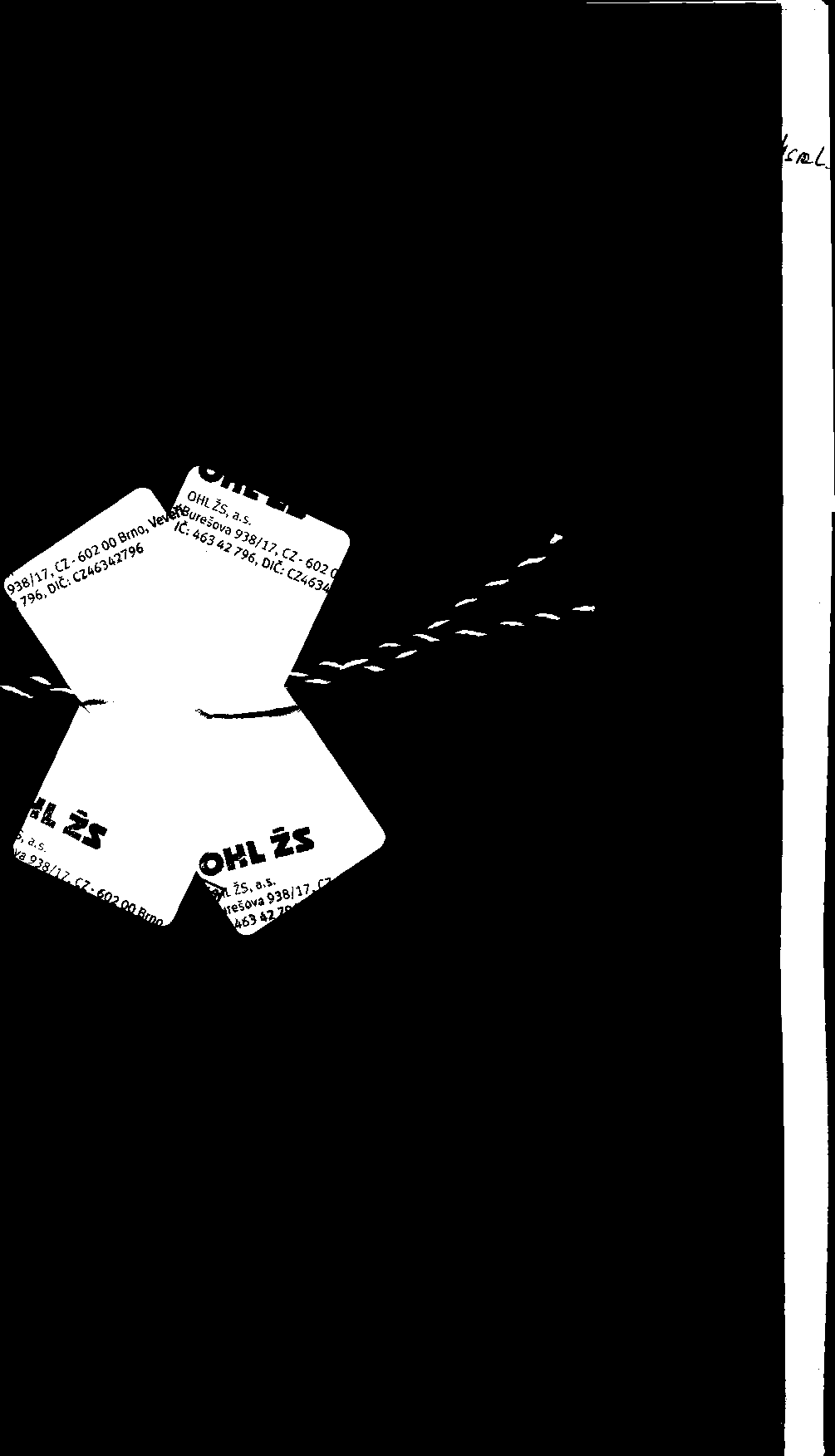 Datum: 4.6.2018 Čas: 13:03:33Stavba: ZR 2018 SFDI - III/35429 Pavlov průtah Varianta: ZŘ -Datum exportování nabídky: 4.6.2018 Investor:EXPORT NABÍDKYCena stavebních prací:5 675 757,74 KčDPH:1 191 909,13 KčCena stavebních prací včetně DPH:6 867 666,87 KčCena celkem:5 675 757,74 KčDPH:1 191 909,13 KčVarianta: ZŘ -Odbytová cena [Kč] : 5 675 757,74 OC+DPH [Kč] : 6 867 666,87Objekt PopisOC DPH OC+DPHiSO 001 - Vedlejší a ostatní náklady [SO101 - Kbmurůkace JII/35429 .IS0111 - Přípravné a dokončovací práce íSO 901 - Dopravně - inženýrská opatřeni669333,89 140 560,12 809 894,01 4 7$M«,41 . jt 005 518,10 5 793 699,51 218242,44 45830,91 264073,35 0,00 0,00 0,00Poř.č. PoložkaTyp TextMJPočet MJJ.cenaCelkemr 02 014102Všeobecné konstrukce a prácePOPLATKY ZA SKLÁDKUT113.500274,4431 148,94302610ZKOUŠENÍ KONSTRUKCÍ A PRACÍ ZKUŠEBNOU ZHOTOVITELERozsah dle TP proSO 101 a SO 111Technická specifikace zahrnuje veškeré náklady spojené s objednatelem požadovanými zkouškamiKPL1,00082 502,4982 502,49402730POMOC PRÁCE ZŘÍZ NEBO ZAJIŠŤ OCHRANU INŽENÝRSKÝCH SÍTÍ proSO 101 aSO 111Technická specifikace zahrnuje veškeré náklady spojené s objednatelem požadovanými zařízenímiKPL1,00017 898,5817 898,58602911OSTATNÍ POŽADAVKY - GEODETICKÉ ZAMĚŘENÍVytyčení IS na stavbě proSO 101 a SO 111Technická specifikace zahrnuje veškeré náklady spojené s objednatelem požadovanými pracemiKPL1,00017 898,5817 898,585029111 OSTATNÍ POŽADAVKY - GEODETICKÉ ZAMĚŘENÍGeodetické zaměření pro realizaci stavby proSO 101 aSO 111Technická specifikace: zahrnuje veškeré náklady spojené s objednatelem požadovanými pracemiKM2,000103 811,74207 623,48702944OSTAT POŽADAVKY - DOKUMENTACE SKUTEČ PROVEDENÍ V DIGIT FORMĚDokumentace skutečného provedení v digitální a tištěné formě (3 vyhotovení) pro SO 101 a SO 111Technická specifikace zahrnuje veškeré náklady spojené s objednatelem požadovanými pracemiKPL1,00055 343,0655 343,06AsdcStrana:23.6.1.10POLOŽKY SOUPISU PRACÍDatum: 4. 6. 2018Čas:13:05:27z'Stavba:ZR 2018 SFDI III/35429 Pavlov průtahs\Objekt:SO 101 Komunikace III/35429Rozpočet:SO 101 Komunikace III/35429>Poř.ě. PoložkaPoř.ě. PoložkaTypTextMJPočet MJJ.cenaCelkemr 1Zemní práce11 11372611 113726FRÉZOVÁNÍ ZPEVNĚNÝCH PLOCH ASFALTOVÝCH, ODVOZ DO 12KMM3419.200683,03286 326,18Frézování vozovky tl. 70 mm, frézování sjezdů a křižovatek tl. 50 mm na max. 2 m délkyMateriál bude použít do krajnic,zbytek odvoz na skládku KSÚSV - Ostrov nad Oslavou985*6*0.07=413,700 [A] 55*2*0,05=5,500 [B] A+B=419,200 [C]Technická specifikace: Položka zahrnuje veškerou manipulaci s vybouranou sutí a s vybouranými hmotamiTechnická specifikace: Položka zahrnuje veškerou manipulaci s vybouranou sutí a s vybouranými hmotamivč. uložení na skládku. Nezahrnuje poplatek za skládku.vč. uložení na skládku. Nezahrnuje poplatek za skládku.vč. uložení na skládku. Nezahrnuje poplatek za skládku.1Zemní práce286 326,18286 326,18AsDeStrana:43.6.1.10POLOŽKY SOUPISU PRACÍDatum: 4. 6. 2018Čas:13:05:27rStavba:ZR 2018 SFDIIII/35429 Pavlov průtahObjekt:SO101Komunikace III/35429vRozpočet:SO101Komunikace 111735429yPoř.č. PoložkaPoř.č. PoložkaTypTextMJPočet MJJ.cenaCelkemS>* AsDeStrana:53.6.1.10POLOŽKY SOUPISU PRACÍDatum: 4. 6. 2018Čas:13:05:27Stavba:ZR2018SFDIIII/35429 Pavlov průtahAObjekt:SO101Komunikace 111/35429Rozpočet:SO101Komunikace III/3S429JPoř.č. PoložkaPoř.č. PoložkaTypTextMJPočet MJJ.cenaCelkem5Komunikace4 501 855,234 501 855,23Celkem:4 788 181,414 788 181,41Stavba: ZR 2018 SFDI III/35429 Pavlov průtah Objekt: SOlll Přípravné a dokončovací práce Rozpočet: SO 111 Přípravné a dokončovací prácePoř.č. PoložkaPoř.č. PoložkaTyp TextMJPočet MJJ.cenaCelkemr 017 917224r 017 917224Všeobecní konstrukce a práceSILNIČNÍ A CHODNÍKOVÉ OBRUBY Z BETONOVÝCH OBRUBNÍKŮ ŠÍŘ 150MMM15,000377,065 655,90Čerpáno se souhlasem TDS,pouze v případě porušení betonových obrubníků při provádění recyklace za studená Technická specifikace: Položka zahrnuje:dodání a pokládku betonových obrubníků o rozměrech předepsaných zadávací dokumentací betonové lože i boční betonovou opěrku.Čerpáno se souhlasem TDS,pouze v případě porušení betonových obrubníků při provádění recyklace za studená Technická specifikace: Položka zahrnuje:dodání a pokládku betonových obrubníků o rozměrech předepsaných zadávací dokumentací betonové lože i boční betonovou opěrku.0Všeobecné konstrukce a práce5 655,9020 12931ČIŠTĚNÍ PŘÍKOPŮ OD NÁNOSU DO 0.25M3/M M 80,000 Čerpáno se souhlasem TDSTechnická specifikace - vodorovná a svislá doprava, přemístění, přeložení, manipulace s výkopkem a uložení na skládku (bez poplatku)102,628 209,601Zemní práce39 359,68r 521 56360KomunikaceVOZOVKOVÉ VRSTVY Z RECYKLOVANÉHO MATERIÁLU M3 5,000914,024 570,10Nezpevněné sjezdy z R-mat tl. lOOmm,R-mat bude využit ze stavby Technická specifikace - očištění podkladuuložení recyklátu dle předepsaného technologického předpisu, zhutnění vrstvy v předepsané tloušťcezřízení vrstvy bez rozlišení šířky, pokládání vrstvy po etapách, včetně pracovních spař a spojůúpravu napojení, ukončenínezahrnuje postřiky, nátěry5^ AsDeStrana:53.6.1.10POLOŽKY SOUPISU PRACÍDatum: 4. 6. 2018Čas:13:05:27/Stavba:ZR 2018 SFDIIII/35429 Pavlov průtah\Objekt:SOlllPřípravné a dokončovací práceRozpočet:SOlllPřípravné a dokončovací práce)Poř.č. PoložkaPoř.č. PoložkaTypTextMJPočet MJJ.cenaCelkem91Doplňující konstrukce a práceDoplňující konstrukce a práce45 783,90Celkem:218 242,44218 242,44AsDeStrana: 23.6.1.10Datum: 4.6.2018 Čas: 13:05:27POLOŽKY SOUPISU PRACÍ fStavba: ZR 2018 SFDI III/35429 Pavlov průtah Objekt: SO 901 Dopravně - inženýrská opatření\Rozpočet: SO 901 Dopravně - inženýrská opatření V	y- 0 Všeobecné konstrukce a práce31 03710 POMOC PRÁCE ZAJIŠŤ NEBO ZŘÍZ OBJÍŽĎKY A PŘÍSTUP CESTY KPLDIO - návrh, včetně zřízení a odstranění přechodného dopravního značení, vyřízení uzavíricy s objízdnou trasouTechnická specifikace: zahrnuje objednatelem povolené náklady na požadovaná zařízení zhotovitele2.000 0,00 0,000 Všeobecné konstrukce a práce0,00EXPORT NABÍDKY - PROTOKOLStavba: 2018_0028 - III/35429 PAVLOV - PRŮTAH SO 201 Varianta: ZŘ-TypVýsledek Soubor Víta Položka Chybná h. Správná h.1. Kontrola struktury XC4splněno2. Právě jedna stavba v exportusplněno3. Kontrola duplicitsplněno4. Kontrola objektové skladbysplněno5. Kontrola duplicit položek krycího listusplněno6. Kontrola položek krycího listusplněno7. Spárování měrných jednoteksplněnoData jsou platná! EXPORT POVOLENCelková cena varianty:2 604 322,17 KčPoř.č. PoložkaTyp TextMJPočet MJJ.cenaCelkemp 010VRN - Vedlejší náklady stavby1 02610ZKOUŠENÍ KONSTRUKCÍ A PRACÍ ZKUŠEBNOU ZHOTOVITELE SO 2011=1,000 [A]Technická specifikace zahrnuje veškeré náklady spojené s objednatelem požadovanými zkouškamiKPL1,00039 606,6439 606,643 02910OSTATNÍ POŽADAVKY - ZEMĚMĚŘIČSKÁ MĚŘENÍ veškeré prováděné zeměměřičské práce na stavebním objektu Technická specifikace: zahrnuje veškeré náklady spojené s objednatelem požadovanými pracemiKS1,00032 310,6832 310,684 02940OSTATNÍ POŽADAVKY - VYPRACOVÁNÍ DOKUMENTACE Vypracování realizační dokumentace SO 2011=1,000 [A]Technická specifikace zahrnuje veškeré náklady spojené s objednatelem požadovanými pracemiKS1,00050 029,4350 029,437 02946OSTAT POŽADAVKY - FOTODOKUMENTACEKPL1,0002 084,562 084,56Poř.č.PoložkaTyp TextMJPočet MJJ.cenaCelkemSO 201602945OSTAT POŽADAVKY - GEOMETRICKÝ PLÁN SO 2011=1,000 [A]Technická specifikace: položka Zahrnuje:přípravu podkladů, vyhotovení žádosti pro vklad na katastrální úřadpolní práce spojené s vyhotovením geometrického plánuvýpočetní a grafické kancelářské práceúřední ověření výsledného elaborátuschválení návrhu vkladu do katastru nemovitostí příslušným katastrálním úřademKPL1,00021 887,8821 887,88802961KOMPLETNÍ PRÁCE SOUVISEJÍCÍ SE ZAJIŠTĚNÍM BOZPNA STAVBĚ SO 2011=1.000 [A]Technická specifikace: zahrnuje veškeré náklady spojené s objednatelem požadovaným dozoremKPL1,0005 211,405 211,40903730POMOC PRÁCE ZAJIŠŤ NEBO ZŘÍZ OCHRANU INŽENÝRSKÝCH SÍTÍ zajištění ochrany stávající kanalizace SO 201Technická specifikace: zahrnuje objednatelem povolené náklady na požadovaná zařízení zhotoviteleKS1,00010 422,8010 422,80011ORN - Ostatní náklady stavby116 735,35suť ze sypkých vozovkových vrstev 2,0 t/m3 pol 11333839,875*2,0=79,750 [A]Technická specifikace: zahrnuje veškeré poplatky provozovateli skládky související s uložením odpadu na skládce.7 014211POPLATKY ZA ZEMNÍK - ORNICE M3 13,785 pol 1811013.785=13.785 [A]Technická specifikace zahrnuje veškeré poplatky majiteli zemníku související s nákupem zeminy (nikoliv s otvírkou zemníku)677,489 339,060Všeobecné konstrukce a práce140 016,92Poř.č. PoložkaTyp TextMJPočet MJJ.cenaCelkem15 18230ROZPROSTŘENÍ ORNICE V ROVINĚ tl. 150 mm91,9 m2 x* 0,15=13.785 [A] m3Technická specifikace: položka zahrnuje:nutné přemístění omice z dočasných skládek vzdálených do 50m rozprostření omice v předepsané tloušťce v rovině a ve svahu do 1:5M313.785165,722 284,451Zemní práce291 644,183.6.1.10Datum: 4. 6. 2018Čas:13:08:59POLOŽKY SOUPISU PRACÍStavba:2018_0028 111/35429 PAVLOV - PRŮTAH SO 201\Objekt:SO 201.1 Opěrná zeďKRozpočet:SO 201.1 Opžrná zeďJPoř.č. PoložkaPoř.č. PoložkaTypText MJ Počet MJ J.cenaCelkemnutné přesahyveškerý materiál, výrobky a polotovary, včetně mimostaveništní a vnitrostaveništní dopravy (rovněž přesuny), včetně naložení a složení, případně s uložením.nutné přesahyveškerý materiál, výrobky a polotovary, včetně mimostaveništní a vnitrostaveništní dopravy (rovněž přesuny), včetně naložení a složení, případně s uložením.nutné přesahyveškerý materiál, výrobky a polotovary, včetně mimostaveništní a vnitrostaveništní dopravy (rovněž přesuny), včetně naložení a složení, případně s uložením.nutné přesahyveškerý materiál, výrobky a polotovary, včetně mimostaveništní a vnitrostaveništní dopravy (rovněž přesuny), včetně naložení a složení, případně s uložením.nutné přesahyveškerý materiál, výrobky a polotovary, včetně mimostaveništní a vnitrostaveništní dopravy (rovněž přesuny), včetně naložení a složení, případně s uložením.nutné přesahyveškerý materiál, výrobky a polotovary, včetně mimostaveništní a vnitrostaveništní dopravy (rovněž přesuny), včetně naložení a složení, případně s uložením.2Základy216 108,38216 108,38Dokumentace pro zadání stavby může dále předepsat, že cena položky ještě obsahuje například:veškeré druhy protikorozní ochrany a nátěry konstrukcí,žárové zinkování ponorem nebo žárové stříkání (metalizace) kovem,zvláštní spojovací prostředky, rozebíratelnost konstrukce,osazení měřících zařízení a úpravy pro něochranná opatření před účinky bludných proudůochranu před přepětím.3Svislé konstrukce1 104 989,11zřízení vrstvy bez rozlišení šířky, pokládání vrstvy po etapách, včetně pracovních spař a spojůúpravu napojení, ukončení podél obrubníků, dilatačních zařízení, odvodňovacích proužků, odvodňovačů, vpustí, šachet a pod.nezahrnuje postřiky, nátěrynezahrnuje těsnění podél obrubníků, dilatačních zařízení, odvodňovacích proužků, odvodňovačů, vpustí, šachet a pod.33 574E46ASFALTOVÝ BETON PRO PODKLADNÍ VRSTVY ACP 16+, 16S TL. M2 217.320 345,44 50MMACP 16+ 50/70 tl. 50 mmTechnická specifikace . dodání směsi v požadované kvalitěoěištění podkladuuložení směsi dle předepsaného technologického předpisu, zhutnění vrstvy v předepsané tloušťcezřízení vrstvy bez rozlišení šířky, pokládání vrstvy po etapách, včetně pracovních spař a spojůúpravu napojení, ukončení podél obrubníků, dilatačních zařízení, odvodňovacích proužků, odvodňovačů, vpustí, šachet a pod.nezahrnuje postřiky, nátěrynezahrnuje těsnění podél obrubníků, dilatačních zařízení, odvodňovacích proužků, odvodňovačů, vpustí, šachet a pod.75 071,0234 58920VÝPLŇ SPAŘ MODIFIKOVANÝM ASFALTEM M 65,000 89,64zalití spály mezi římsou a vozovkou a na přechodu nová vozovka/púvodníTechnická specifikace . dodání směsi, postřiku, nátěru, dlažeb nebo dílců v požadované kvalitěočištění podkladu případně zřízení spojovací vrstvyuložení směsi, dlažby nebo dílců a provedení nátěrů a postřiků dle předepsaného technologického předpisuzřízení vrstvy bez rozlišení šířky, pokládání vrstvy po etapách, věetně pracovních spař a spojůúpravu napojení, ukončení a těsnění podél obrubníků, dilatačních zařízení, odvodňovacích proužků, odvodňovačů, vpustí, šachet a pod., nestanoví-li zadávací dokumentace jinaktěsnění, tmelení a výplň spař a otvorůúpravu dilatačních spař a povrchu vrstvy5 826,605Komunikace215 770,77AsDeStrana:173.6.1.10POLOŽKY SOUPISU PRACÍDatum: 4. 6. 2018 Čas:13:08:59rStavba:2018.0028III/35429 PAVLOV - PRŮTAH SO 201NObjekt:SO 201.1Opěrná zeďRozpočet:SO 201.1Opžrná zeďJrStavba:2018_0028 III/35429 PAVLOV - PRŮTAH SO 201>Objekt:SO 201.1 Opěrná zeďV	Rozpočet:SO 201.1 Opěrná zeďyPoř.č. PoložkaTyp Text MJ Počet MJJ.cenaCelkem(0,41 +0,85)/ 2 * 18,348+ (0,85+ 0.86)/2 * 16,546 + (0,86 + 2,52) / 2 *25,223=68,333 [A]Technická specifikace: - zahrnují veškerou manipulaci s vybouranou sutí a hmotami včetně uložení na skládku a poplatku za skládku,- zahrnují veškeré další práce plynoucí z technologického předpisu a z platných předpisů (zvláště vyhlášky č.324/1990 Sb.).47 966168BOURÁNÍ KONSTRUKCÍ ZE ŽELEZOBETONU S ODVOZEM DO 20KM M3 2,738bourání stávajících říms 014102.654,75 *0,5 *0,1=2,738 [A]Technická specifikace - zahrnují veškerou manipulaci s vybouranou sutí a hmotami včetně uložení na skládku a poplatku za skládku,- zahrnují veškeré další práce plynoucí z technologického předpisu a z platných předpisů (zvláště vyhlášky č.324/1990 Sb.).5 909,7316 180,8448 966178BOURÁNÍ KONSTRUKCÍ ZE DŘEVA S ODVOZEM DO 20KM M3 0,720ubourání stávajícího plotu skládkovné 014102.82,0 * 1,2 * 0,3=0,720 [A]Technická specifikace: . zahrnují veškerou manipulaci s vybouranou sutí a hmotami včetně uložení na skládku a poplatku za skládku,- zahrnují veškeré další práce plynoucí z technologického předpisu a z platných předpisů (zvláště vyhlášky č.324/1990 Sb.).1 521,731 095,659Ostatní konstrukce a práce233 859,54Celkem:2 363 555,51Konstrukce vozovky:Asfaltový beton pro obrusné vrstvy ACO 11+ 50/7050 mmČSN EN 13108-1Spojovací postřik asfaltovou emulzí PS-E0,5 kg/m2ČSN 73 6129Asfaltový beton pro ložné vrstvy ACL 16+ 50/7050 mmČSN EN 13108-1Infiltrační postřik asfaltovou emulzí PS-E0,5 kg/m2ČSN 736129Recyklace za studená200 mmFrézování vozovky, odtěžení obrusné vrstvy krytu60 mm